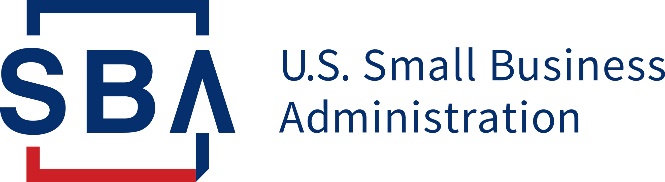 CAFS Test Integration GuideTechnical ReferenceVersion 1.3Revision History/Change Log1	Introduction	41.1	Purpose of this Document	41.2	Common Definitions	41.2.1	Lender	41.2.1	Vendor	41.3	Setup Process	41.3.1	Setup as a Vendor	41.3.2	Setting up a Lender account	52	Systems Overviews	62.1	Capital Access Financial Systems (CAFS)	62.2	Vendor Authentication for API Calls (New)	62.3	Two-factor authentication (New)	62.4	ELend – Flexible Interface for Applications and Loans (Electronic Lending)	82.5	PIMS – Partner Information Management System	83	Test Setup	93.1	Applicable web service components	93.2	Applicable XSDs	93.3	Important Considerations	94	Accessing ETran to Originate Loan Applications	104.1	Quick Steps to Get Started	104.2	Helpful Tips	114.3	Getting Access to Production (caweb.sba.gov)	114.3.1	Submitting Evidence of ETRAN API Exercises	115	SBA Web Services to Originate a loan	125.1	Component ELend – Electronic Lending (Flexible Interface)	125.1.1	Method Originate3	125.1.2	Method SharedEntryPoint	135.1.3	Method Servicing2	146	Summary of Steps	15Appendix A Process to set up as a lender and get roles	16Appendix B Sample Submission Examples	177A General Loan in XML	307A General Loan in JSON	54504 Loan in XML	78504 Loan in JSON	89CAI Loan in XML	100CAI Loan in JSON	110Cancel Loan Request in XML	122Document Upload, SOAP Envelope	122Appendix C Successful Response in XML	124Appendix D Software Vendor Code as input to the CAFS APIs	125Sample SOAP call for Generate_PIN	125Sample SOAP RESPONSE for Generate_PIN	125Sample REST CALL for Generate_PIN	126Sample REST RESPONSE for Generate_PIN	126Sample SOAP Call passing SoftwareVendorCode	127Appendix E Frequently Asked Questions	128IntroductionPurpose of this DocumentThis document is designed to assist approved vendors currently working with SBA CAFS in implementing solutions to integrate with ETRAN test system. It provides the processes to gain access to the system, associated roles, and introduction on how to send data electronically to SBA. The intended audience for this document is technical personnel who will design and implement the data extraction of the Lender’s application information and format it for transmission to the SBA for testing purposes.Common DefinitionsLenderCAFS primarily identifies financial institutions (banks, credit unions) as lenders. Any financial institution that intends to participate in the SBA lending programs needs to be approved by the SBA. Lenders are defined as Partners in CAFS. Each Lender or partner is uniquely identified in CAFS through their Location ID.Once a financial institution is approved by the SBA and a  corresponding vendor is identified to support them, the vendor can request access to Catweb2 using the financial institutions Location Id.VendorCAFS identifies software providers as vendors who integrate through a web-based interface. Usually, vendors are not financial institutions and resemble technology companies. It is anticipated that the software products developed by the vendors are used by the SBA lenders to interact with systems within the Catweb2 and CAFS ecosystem.In the CAFS TEST environment, vendors would apply for an account using the Location Id of the financial institutions they represent. Additionally, vendors need to be set up in the CAFS environment before starting to use SBA’s web services. Please refer to section 1.3.1 for details.Setup ProcessOCA provides vendors with limited assistance in the implementation of calls to CAFS APIs. SBA CAFS testing facility that vendors may access to test their files is located at https://catweb2.sba.gov/cls . This test facility is like the production facility except that applications are not processed beyond validation. Vendors must be set up on the test facility and must use a valid test account to access this platform.Setup as a VendorThe process to request access to the TEST environment is listed below:The vendor can send an email to CAFSTEST@sba.gov with the following details:Name, email address, and phone number of the lead in the vendor division who will use the web serviceName, email address, and phone number of the security officer who will be responsible for ensuring compliance with the security controls in the vendor systemThe vendor will be sent the Interconnection Security Agreement (ISA) vendor template for completionAfter the vendor returns the signed ISA, the system owner will review and approve or reject the ISAIf the ISA is approved, the vendor will be set up with a location ID in PIMS test with the required agreements The signed and approved ISA will be stored in PIMS under the “Documents” tab in CAFS.The vendor will be required to attend an onboarding session before they are given access integrate with ETRANAfter the onboarding session is completed, The vendor will receive a Partner ID, Location ID, Vendor Software Name, and Software Vendor ID to use the APIs in test.The lender/vendor will receive instructions to create a partner account in TESTIn production, the lender will send the lender location and NOT the location id provided for TEST. Use the Software Vendor ID specific to each environment. Please note that this is a one-time process, and once a Vendor is registered, multiple lenders can potentially leverage the Vendor’s product to integrate with SBA’s web services.Setting up a Lender accountPlease refer to the attached guide in Appendix A Process to set up as a lender to procure roles for a quick overview of the process.Set up your CLS Account (Appendix A, Section 1)Set up Lender Authorizing Official account, review instructions provided on CAFS Home pageAfter the account is approved, add roles such as “ETRAN Origination”, “ETRAN Servicing”, and “PIMS”. For details on roles (Appendix A, Section 2)Systems OverviewsCapital Access Financial Systems (CAFS)CAFS supports SBA’s guaranty and Disaster loan programs’ full loan life cycle, which includes lender/borrower matchmaking, origination, servicing, and post servicing. CAFS also supports the surety guaranty bond program. CAFS consists of a front-end thin client, back end batch processes, and web services to integrate with vendors. The ones that are important for loan origination are provided below.Vendor Authentication for API Calls (New)When vendors perform web service call, the Vendor Name (“Software Vendor Name”) is used to identify the vendor. To provide additional vendor authentication, the CAFS system also requires the vendor to provide the vendor’s unique “Software Vendor Code” during the API calls. The code will be unique to the vendor and will be used for each web service call. The SBA will provide vendors with a unique, 9-character Software Vendor Code specific to the vendorThe vendor will need a different code for Test and Production respectively The vendor will need to add the “Software Vendor Code” to the XML for the web service calls to be successfulSoftwareVendorCode is a new data element that needs to be added to the API input as a ‘key’ along with the unique 9-character Software Vendor Code as ‘value’. Sample Software Vender Code: 6YGCYX2R1. For example, the generated code shall look like the following:<item xsi:type="x-:mapItem"><key xsi:type="xsd:string">SoftwareVendorCode</key>
<value xsi:type="xsd:string">6YGCYX2R1</value></item>Please refer to Appendix D Software Vendor Code as input to the CAFS APIs for sample API input.Two-factor authentication (New)Logging into any CAFS web services requires the CLSUsername, CLSPassword and CLSPIN input parameters. Pass the CLSUsername and CLSPassword of the CLS account that will use the PIN. The PIN will be sent to the email address and/or phone number(s) whichever has been verified by for the account. SOAP Component:	https://catweb2.sba.gov/cls/ws/auth.wsdlSOAP Method:	AuthFromStruct, only input is structure Inputs	Or:	AuthFromString, only input is JSON string InputString that decodes to a structureREST Component:	/rest/account/authREST Method:	/rest/account/auth/AuthFromStruct, only input is structure InputsAuthStruct	Or:	/rest/account/auth/AuthFromString, only input is JSON string InputsAuthStringKeys of the Inputs Structure: MethodNamePhysical	Mandatory. Must be “Generate_PIN”. CLSUsername	Mandatory. Must be the user’s CLS login username. CLSPassword	Mandatory. Must be the user’s CLS login password. Keys of the Output Structure: ErrorMessageEnglish	Should be nullstring. If not, a generally-worded error message. ErrorMessageTechnical	Should be nullstring. If not, a more helpful error message, but scarier to some users.PasswordUpdateRequired	“Yes”, “No”, number of days till expiration or “TBD” (prior to validating login). ResponseData	If Successful was “Yes”, this text will inform the user where to look for the PIN. Successful	“Yes” or “No”. If “No”, see ErrorMessageEnglish and ErrorMessageTechnical. NOTE: Once generated, the active life of PIN is typically have a short time and vary by mode of delivery. Current values are 6 minutes for web service call, phone (SMS) and half-hour for email.After a successful 2-Factor Authentication login, for the next 24 hours, they can continue to call other web services that accept PIN passing the nullstring (string of length 0) as the PIN argument. This is called the PIN Use period. During the PIN User period, users may also continue to send the same PIN, but if so, it must match the PIN that was originally authenticated for the same account login. If their PIN Use period has expired, the web service call that uses the PIN will report back only the error or what to do next, such as “Invalid login.” or “Please check your email account.”, which is suitable to display to the web service user. ELend – Flexible Interface for Applications and Loans (Electronic Lending)The ELend application provides a method for the SBA’s business partners to submit a loan application (individual or in a bulk) and servicing actions(individually or in a bulk) through an XML or JSON file transfer via the ETran interfaces. After a Lender has logged into the ELend Web application, the Lender is provided with a menu choice to access the ETran Web interface. The Lender identifies the file to be uploaded and an e-mail address to which the processing response needs to be sent to.  ETran then uploads an XML or JSON file of preapproved (by SBA partner lenders) loan applications. For each loan application, ETran validates the data, checks for funds availability, provides the loan number for valid applications or a detailed error listing via e-mail, and an online Web screen. If an application or servicing action fails any validation requirement, the Lender must completely resubmit the failed transaction. PIMS – Partner Information Management SystemThis system tracks lending partner agreements. It also stores the unique Location ID for each Lender.Test SetupApplicable web service componentsApplicable XSDsImportant ConsiderationsThe SBA Web Services leverage a user’s user ID, password, and associated roles to be invoked. Vendors need to go through the setup process in Section 1.3.1 above to obtain the user id and password. Accessing ETran to Originate Loan ApplicationsThere are three approaches to submit a loan application to ETran:Manual Application – User fills in the loan application for individual loans using the web screensXML Upload – User upload an XML file of the loan application, so that they do not have fill in each data element one-by-oneWeb Service (API)– A vendor system sends an XML/JSON file to integrate with ETRAN via a web service call. This is loan data file transfer in XML format (from a software vendor’s product or from a bank’s proprietary system) to the SBA’s ETran systemThe ETRAN screen will inform users of any errors. In the Web Service method, the system will send the result out via XML (Appendix D). There are backend validations that take place to ensure compliance to various business rules. After the borrower information is validated, the Lender will receive a loan number confirming that the application has been submitted.Quick Steps to Get StartedUse the guidelines in the Test Access Setup section to expedite access to a catweb2 account with valid user accesses (e.g., ETRAN Origination, Code Tables)Decide on the connection method (SOAP or REST) and utilize the guidance in Section 5.1.1 of this guide to establish a successful connection to ETRANFollow the guidelines in Section 5.1.1 to utilize the Originate3 method and the attributes/key-value pairs (i.e., username, password, e-mail, XML/JSON, response format, and vendor name) necessary to receive a response from ETRANPass in a correctly formatted string (preferably XML) using a combination of the schema definition document (Applicable XSDs) and the working/golden copy XML (Appendix B Sample Successful File Examples). This sample contains the minimum elements required to submit and obtain a loan number as of the publication date of this documentVendors that are unfamiliar with the codes should refer to the Code Tables module and search for the references as needed (e.g., Race Codes). See the image belowUtilize the error codes from the web service and the XSD to resolve and make changes to your organization’s XML/JSON creation process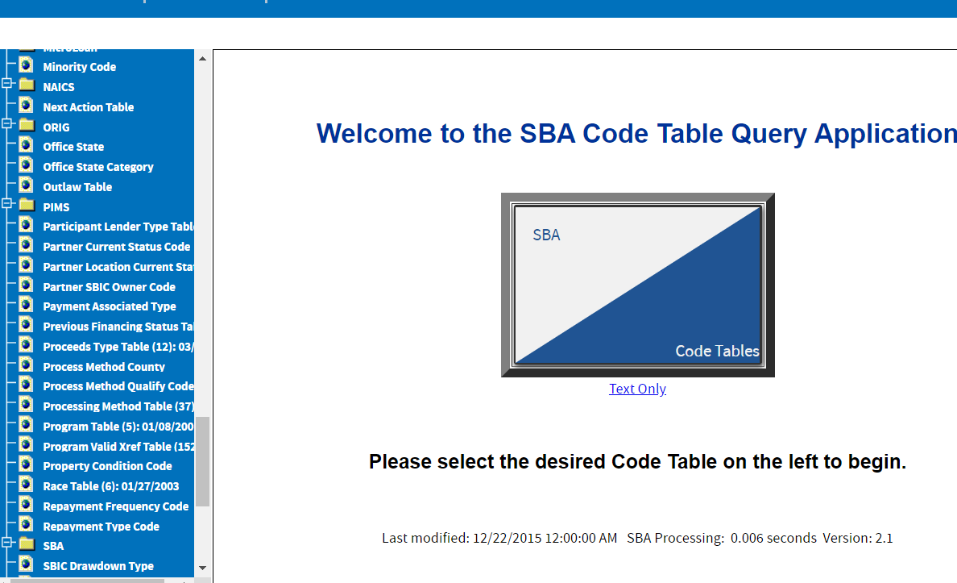 Figure 1: When specifying entry for fields that require codes (e.g., RaceCd), utilize the Code Tables module.Helpful TipsRefer to section 3.2 Applicable XSDsWhen formatting the JSON/XML, the format for TAXId (10-digit number) should precede with a leading 0 for an EIN and with a leading 1 for an SSN, both options do not contain hyphens. The following examples are illustrative:Business, EIN -> 0999999999Business, SSN -> 1999999999Person, SSN -> 1999999999Use the CAFS User Manual for a complete guide on the methods available: https://catweb2.sba.gov/elend/etranshared/CAFS_UM.curr.docGetting Access to Production (caweb.sba.gov)A vendor/lender must demonstrate the following three actions in catweb2.sba.gov to obtain access to production:Submit a loan in your ISA for origination with the following criteriaPrimary borrower must be a person identified by an SSNLoan must be in In Review Reviewer 1 (R1) statusSubmit a loan in your ISA for origination with the following criteriaPrimary borrower must be a business identified by an EINLoan must be In Review Reviewer 1 (R1) statusCancel/withdraw a loanNote: catweb2.sba.gov is a vendor test environment. Do not submit records containing personably identifiable information.Submitting Evidence of ETRAN API ExercisesAfter completing the three exercises outlined above, send an email to CAFSTEST@sba.gov with the subject “Verification of ETRAN API Exercises.” In the body of the email, include the following:Partner NameThree Application Numbers associated with the exercisesSBA Web Services to Originate a loanThrough the SBA Web Services interface, SBA’s partners (lenders) can submit loan applications and servicing actions individually or in a bulk via their internal loan processing application. The Lender’s loan processing application will need to be modified to perform an XML or JSON file transfer to SBA’s ELend Web Service. Users of these SBA Web Services may also utilize the CLS Web Services to reset their passwords and update their profiles. This eliminates the need to navigate the Web screens to log in and the current Web screens.  Basically, the implementation of the SBA Web Services interface replaces Web screens and e-mail correspondence with XML or JSON data communication. Latest information can be found in https://catweb2.sba.gov/elend/applications/ELendSBAUM.doc Component ELend – Electronic Lending (Flexible Interface)The Electronic Lending component ELend is the flexible interface to all web services that create or modify loan applications and loans. ELend was derived from the Electronic Transfer component ETran, the legacy interface. ETran still exists for existing clients but is now deprecated for new web service client development. Behind the scenes, both ELend and ETran run the exact same code. ELend and ETran are just different paths of entry into the same code. But ELend is much more flexible, because of its “structure-in/structure-out” design. Method Originate3Originate3 attempts to input one or more loan application(s) in “SBA_ETran” XML format. The XML may be any currently-supported version, and all XML elements for each version are also supported. Each application is its own transaction to the SBA database, independent of other applications in the same XML files. Each application may be for any processing method that you and your LocationId are allowed to originate. SOAP Component:	https://catweb2.sba.gov/elend/ws/elend.wsdlSOAP Method:	SharedEntryPoint, only input is structure Inputs	Or:	SharedEntryString, only input is JSON string InputString that decodes to a structureREST Component:	/rest/elend/flexibleREST Method:	/rest/elend/flexible/SharedEntryPoint, only input is structure Inputs	Or:	/rest/elend/flexible/SharedEntryString, only input is JSON string InputStringKeys of the Input Structure: MethodNamePhysical	Mandatory. Must be “Originate3”. CLSUsername	Mandatory. CLS login’s username with update permissions in Origination. CLSPassword	Mandatory. CLS login’s password with update permissions in Origination. CLSPIN	Mandatory. PIN generated by Generate_PIN using the same login. EMail	Mandatory. EMail address to receive funding email.  RequestData	Mandatory. XML or JSON in SBA_ETran format.  SoftwareVendorCode	Mandatory. A private code authorizes use of SoftwareVendorName. SoftwareVendorName	Mandatory. Value from Code Tables, Vendor Table. SoftwareVendorCode	Mandatory. A private code that authorizes use of SoftwareVendorName. SoftwareVendorName	Mandatory. Value from Code Tables, Vendor Table. ErrTyp	Optional. 1 (English) or 2 (XML, default) names in validation error messages.  FormatIn	Optional. Format of RequestData. XML or JSON. See 3.1.5.  FormatOut	Optional. Format of ResponseData. XML or JSON. See 3.1.5.  Keys of the Output Structure: ErrorMessageEnglish	Should be nullstring. If not, a generally-worded error message. ErrorMessageTechnical	Should be nullstring. If not, a more helpful error message, but scarier to some users.PasswordUpdateRequired	“Yes”, “No”, number of days till expiration or “TBD” (prior to validating login). ResponseData	XML or JSON in SBA_ETran_Response.xsd format. For examples of calling flexible, structured methods, see 3.1.1.2. For an explanation of REST calls, see 3.1.2. Notes on SBA_ETran_Response formatted XML or JSON returned in the Output structure’s ResponseData:  “LoanName”, “RequestedAmt”, “LoanAppRecvDt”, “LoanAppPrtLoanNm”, and “LoanAppPrtAppNm” are returned to support matching of submitted application to response. “LoanAppEtranEmailAdr” will be used as a backup communication path. If the primary borrower business’ DUNS number was looked up during the request, “BusDUNSNmb” will be returned. If the application was credit scored during the request, “LiquidCreditScore” will be returned. “LoanAppAppvDt” and “LoanAppSBAAppvAmt” will be supplied for applications passing SBA’s validation rules. “LoanNmb” (the SBA’s loan number, used in future communications), “LoanGntyFeeAmt”, and “LoanAppFundDt” will generally be supplied for all applications passing the SBA’s validation rules; however in the event of a shortage of funding authority to complete the guaranty of the loan this information will be supplied by e-mail as soon as funding authority is available on a FIFO basis. Method SharedEntryPointThis SOAP only web service allows an Adobe Portable Document Format file (TXT, PDF, DOC, DOCX, XLS, PNG, JPG, JPEG, GIF, and XLSX) to be uploaded to an associated loan in Elend. It can be attached to a loan application, a loan that is being serviced, or a loan in post-servicing. The document may also be attached to a Gauranty Purchase (GPTS).Only PDF, DOC, DOCX, XLS, TXT, PNG, JPG, JPEG, GIF, and XLSX types of files will be accepted and should be under 30 MB. Unlike other web services, there is no XML for this web service, there are two arguments accepted, Inputs and InputFile.Add VirusScan functionality for this web service to prevent users from uploading a file that contains a virus.  Depending on the size of the file being uploaded, and the speed of the network systems, the virus scan may add anywhere from 20 to 180 seconds to the upload time. When a document type does not all multiple documents, user will get an error.  User will have to login to Elend system to remove the existing document, and then upload again.SOAP Component:                          https://catweb2.sba.gov/elend/ws/objectUpload.wsdlSOAP Method:                                  SharedEntryPoint, only input is structure Inputs. (No JSON-string equivalent method.)Keys of the Input Structure:CLSUsername	Mandatory. CLS login’s username with update permissions in Origination.CLSPassword	Mandatory. CLS login’s password with update permissions in Origination.CLSPIN	Mandatory. PIN generated by Generate_PIN using the same login.BusProcessCode	Mandatory. Value from Code Tables, Business Process Code table.FinanInstrumentNum	Mandatory. SBA app number or loan number to be associated with the PDF file.FinanInstrumentType	Mandatory. “LoanApp” if FinancialInstrumentNum is an app or “LoanNmb” if it’s a loan. DocumentTypeCd	Mandatory. Value from Code Tables, Loan Document Type table.FileName	Mandatory. Name of the file being uploaded. LocationId	Mandatory. SBA Location Id. Must match app/loan identified by FinancialInstrumentNum.SoftwareVendorName	Mandatory. Value from Code Tables, Vendor Table.OfficeCode	N/A for Lenders, Mandatory for SBA users. Must match SBA user’s Office Code in clsMethod Servicing2The Servicing2 method, as the name implies, is used to update one or more SBA loans. The fields “LoanName”, “LoanNmb”, are returned to support matching of submitted loans to response.  The “LoanNmb” is used for future communication about the loan. The “LoanEtranEmailAdr” will be used as a backup communication path.  The “LoanGntyFeeAmt” and “LoanEffectDt” will generally be supplied for all loan changes passing the SBA’s validation rules, however in the event of a shortage of funding authority to complete an increase guaranty amount for the loan, this information will be supplied by e-mail as soon as funding authority is available on a FIFO basis.In case of errors, both the error number and text message will be returned for each error.  Generally, the return of errors indicates that the application failed to pass the SBA’s validation rules.  The exception is warning/error messages related to the user’s account and password. SOAP Component:	https://catweb2.sba.gov/elend/ws/elend.wsdlSOAP Method:	SharedEntryPoint, only input is structure Inputs	Or:	SharedEntryString, only input is JSON string InputString that decodes to a structureREST Component:	/rest/elend/flexibleREST Method:	/rest/elend/flexible/SharedEntryPoint, only input is structure Inputs	Or:	/rest/elend/flexible/SharedEntryString, only input is JSON string InputStringKeys of the Input Structure: •	MethodNamePhysical	Mandatory. Must be “Servicing2”. •	CLSUsername	Mandatory. CLS login’s username with update permissions in Servicing. •	CLSPassword	Mandatory. CLS login’s password with update permissions in Servicing. •	CLSPIN	Mandatory. PIN generated by Generate_PIN using the same login. •	EMail	Mandatory. EMail address to receive funding email.  •	RequestData	Mandatory. XML or JSON in SBA_ETran format.  •	SoftwareVendorCode	Mandatory. A private code that authorizes use of SoftwareVendorName. •	SoftwareVendorName	Mandatory. Value from Code Tables, Vendor Table. •	ErrTyp	Optional. 1 (English) or 2 (XML, default) names in validation error messages.  •	FormatIn	Optional. Format of RequestData. XML or JSON. See 3.1.5.  •	FormatOut	Optional. Format of ResponseData. XML or JSON. See 3.1.5.  Keys of the Output Structure: •	ErrorMessageEnglish	Should be nullstring. If not, a generally-worded error message. •	ErrorMessageTechnical	Should be nullstring. If not, a more helpful error message, but scarier to some users.•	PasswordUpdateRequired	“Yes”, “No”, number of days till expiration or “TBD” (prior to validating login). •	ResponseData	XML or JSON in SBA_ETran_Response.xsd format. Summary of StepsUse the following as a guideline to complete the ETRAN Integration process. Note: all section references below are links to parts in this document.  Complete the vendor setup process as described in 1.3.1. Proceed to next step after receiving a Partner ID, Location ID, Vendor Software Name, and Software Vendor ID.Create and activate a CAFS account described in 1.3.2. Proceed to next step after your account in CAFS has the necessary roles.Use the API to generate a PIN as described in 2.2. Proceed to next step after a successful API call. The generate PIN method will send the PIN to your email and/or mobile phone number.Use this document and the CAFS User Manual to complete the three exercises in 4.3. Use the examples provided in Appendix B Sample Successful File Examples and Appendix D Software Vendor Code as input to the CAFS APIs as references. Proceed to the next step after the three exercises are completed.Submit evidence of successful API calls described in 4.3.1.Appendix A Process to set up as a lender and get rolesAppendix B Sample Submission ExamplesThis sample contains the minimum elements required to submit and obtain a loan number as of the publication date of this document. All examples are for reference only. A sample SOAP envelope is included below.<soapenv:Envelope xmlns:xsi="http://www.w3.org/2001/XMLSchema-instance" xmlns:xsd="http://www.w3.org/2001/XMLSchema" xmlns:soapenv="http://schemas.xmlsoap.org/soap/envelope/" xmlns:ws="http://ws.elend">   <soapenv:Header/>   <soapenv:Body><ws:SharedEntryPoint soapenv:encodingStyle="http://schemas.xmlsoap.org/soap/encoding/">         <Inputs xsi:type="x-:Map" xmlns:x-="http://xml.apache.org/xml-soap">            <!--Zero or more repetitions:-->            <item xsi:type="x-:mapItem">               <key xsi:type="xsd:string">MethodNamePhysical</key>               <value xsi:type="xsd:string">Originate3</value>            </item>            <item xsi:type="x-:mapItem">               <key xsi:type="xsd:string">CLSUsername</key>               <value xsi:type="xsd:string">REDACTED</value>            </item>            <item xsi:type="x-:mapItem">               <key xsi:type="xsd:string">CLSPassword</key>               <value xsi:type="xsd:string">REDACTED</value>            </item>			<item xsi:type="x-:mapItem">               <key xsi:type="xsd:string">CLSPIN</key>               <value xsi:type="xsd:string">123456</value>            </item>            <item xsi:type="x-:mapItem">               <key xsi:type="xsd:string">EMail</key>               <value xsi:type="xsd:string">you@name.com</value>            </item>            <item xsi:type="x-:mapItem">               <key xsi:type="xsd:string">RequestData</key>               <value xsi:type="xsd:string"><![CDATA[<?xml version="1.0" encoding="UTF-8"?> <SBA_ETran version="6.0" reason="7AG Origination"> <App> <LoanApplication action="insert">  <AgentInvolved>N</AgentInvolved> <BorrowerContribAmt></BorrowerContribAmt> <BorrowerContribPct></BorrowerContribPct> <BusinessAgeCd>0</BusinessAgeCd> <ClosingCostAmt></ClosingCostAmt> <CollateralInd>Y</CollateralInd> <CurrEmpQty>0</CurrEmpQty> <EligPassiveCompanyInd>Y</EligPassiveCompanyInd> <EWCPPostShipmntInd></EWCPPostShipmntInd> <EWCPSnglTransInd></EWCPSnglTransInd> <FrnchiseCd></FrnchiseCd> <FrnchiseDeferPymtInd></FrnchiseDeferPymtInd> <FrnchiseDeferPymtMonths></FrnchiseDeferPymtMonths> <FrnchiseInd>N</FrnchiseInd> <FrnchiseName></FrnchiseName> <FrnchiseOpporCureInd></FrnchiseOpporCureInd> <FrnchiserBooksInd></FrnchiserBooksInd> <FrnchiseWarnTermInd></FrnchiseWarnTermInd> <FullAmortPymtInd>Y</FullAmortPymtInd> <FundingFeeAmt></FundingFeeAmt> <GntyFeeAmt></GntyFeeAmt> <InjectionInd>Y</InjectionInd> <InterestStructureCd>V</InterestStructureCd> <JobRqmtMetInd></JobRqmtMetInd> <JobsCreatdQty>1</JobsCreatdQty> <JobsRetaindQty>3</JobsRetaindQty> <LenderAltContactCellPhn></LenderAltContactCellPhn> <LenderAltContactEmail></LenderAltContactEmail> <LenderAltContactFax></LenderAltContactFax> <LenderAltContactFirstNm></LenderAltContactFirstNm> <LenderAltContactInitialNm></LenderAltContactInitialNm> <LenderAltContactLastNm></LenderAltContactLastNm> <LenderAltContactNameSuffix></LenderAltContactNameSuffix> <LenderAltContactPrimPhn></LenderAltContactPrimPhn> <LenderAltContactTitlTxt></LenderAltContactTitlTxt> <LenderAltContactTypCd></LenderAltContactTypCd> <LenderApplicNmb>123456789</LenderApplicNmb> <LenderCntctEmail>IHOPEFUL@ZBANK.COM</LenderCntctEmail> <LenderCntctFax></LenderCntctFax> <LenderCntctFirstName>IAN</LenderCntctFirstName> <LenderCntctLastName>HOPEFUL</LenderCntctLastName> <LenderCntctMiddleInitial>H</LenderCntctMiddleInitial> <LenderCntctNameSuffix></LenderCntctNameSuffix> <LenderCntctPhnNmb>3013584680</LenderCntctPhnNmb> <LenderCntctTitl>VP, COMMERCIAL LENDING</LenderCntctTitl> <LenderContactCellPhn></LenderContactCellPhn> <LenderLoanNmb></LenderLoanNmb> <LifeInsurRqmtInd>Y</LifeInsurRqmtInd> <LimitCompensationAmt></LimitCompensationAmt> <LimitCompensationInd></LimitCompensationInd> <LimitExemptionInd></LimitExemptionInd> <LimitFixedAssetAmt></LimitFixedAssetAmt> <LimitFixedAssetInd></LimitFixedAssetInd> <LimitLocation></LimitLocation> <LoanBusinessEstDt>2020-02-11 00:00:00.0</LoanBusinessEstDt> <LoanExtraordinaryServFeeAmt></LoanExtraordinaryServFeeAmt> <LoanExtraordinaryServFeeInd></LoanExtraordinaryServFeeInd> <LoanName>Best Pizza Planet Express LLC</LoanName> <LoanPackagerCityName></LoanPackagerCityName> <LoanPackagerName></LoanPackagerName> <LoanPackagerStCd></LoanPackagerStCd> <LoanPackagerStrtName1></LoanPackagerStrtName1> <LoanPackagerStrtName2></LoanPackagerStrtName2> <LoanPackagerZip4Cd></LoanPackagerZip4Cd> <LoanPackagerZipCd></LoanPackagerZipCd> <LoanPackageSourcTypCd></LoanPackageSourcTypCd> <LoanTermAmortMnths></LoanTermAmortMnths> <LoanTermMnths>120</LoanTermMnths> <LoanTermRevlMnths></LoanTermRevlMnths> <LoanTermStartTypInd>N</LoanTermStartTypInd> <MnthsIntrstOnlyQty>0</MnthsIntrstOnlyQty> <NAICSCd>812210</NAICSCd> <NetDebentrAmt></NetDebentrAmt> <NetEarningsClause></NetEarningsClause> <NetExprtAmt></NetExprtAmt> <NoteDt>2020-09-14 00:00:00.0</NoteDt> <OutPrgrmAreaOfOperInd></OutPrgrmAreaOfOperInd> <OverallPortfolioJobRatio></OverallPortfolioJobRatio> <PayrollMnthlyAvgAmt></PayrollMnthlyAvgAmt> <ProcessingFeeAmt></ProcessingFeeAmt> <ProcessingMethodCd>7AG</ProcessingMethodCd> <ProjectCityName>Huntington</ProjectCityName> <ProjectStCd>IN</ProjectStCd> <ProjectStrtName1>40 S Park Drive</ProjectStrtName1> <ProjectStrtName2></ProjectStrtName2> <ProjectZip4Cd>2633</ProjectZip4Cd> <ProjectZipCd>46750</ProjectZipCd> <PymtAmt>22842.00</PymtAmt> <PymtCeilingAndFloorCode></PymtCeilingAndFloorCode> <PymtCeilingMaxPct></PymtCeilingMaxPct> <PymtEscrowInd></PymtEscrowInd> <PymtFloorMinPct></PymtFloorMinPct> <PymtFrequency></PymtFrequency> <PymtIntOnlyDayOfMonth></PymtIntOnlyDayOfMonth> <PymtIntOnlyFreqCode></PymtIntOnlyFreqCode> <PymtIntOnlySkipMonths></PymtIntOnlySkipMonths> <PymtIntRateDeductionInd></PymtIntRateDeductionInd> <PymtIntRateProgramOther></PymtIntRateProgramOther> <PymtLateChargeDays></PymtLateChargeDays> <PymtLateChargeInd></PymtLateChargeInd> <PymtLateChargePct></PymtLateChargePct> <PymtNetEarnPrepayAmt></PymtNetEarnPrepayAmt> <PymtNetEarnPrepayPct></PymtNetEarnPrepayPct> <PymtNetEarnRecaptureInd></PymtNetEarnRecaptureInd> <PymtPrinAndIntDayOfMonth></PymtPrinAndIntDayOfMonth> <PymtPrinAndIntSkipMonths></PymtPrinAndIntSkipMonths> <PymtSchedule></PymtSchedule> <PymtTypeCode>F</PymtTypeCode> <ReconsiderationInd>N</ReconsiderationInd> <RequestedAmt>1946100.00</RequestedAmt> <RevolvingInd></RevolvingInd> <RuralUrbanInd>R</RuralUrbanInd> <SBAGntyPct>75.000</SBAGntyPct> <SeprateProcessFeeInd></SeprateProcessFeeInd> <StateLawComplianceForBulkInd></StateLawComplianceForBulkInd> <UnderwritingBy>SBA</UnderwritingBy> <UnderwrtrsFeeAmt></UnderwrtrsFeeAmt> </LoanApplication> <Borrower action="insert"> <TaxId>0844664294</TaxId> <BusinessPersonInd>B</BusinessPersonInd> <AlternateEmail></AlternateEmail> <AlternatePhone></AlternatePhone> <BnkrptcyInd>N</BnkrptcyInd> <BooksToLenderType></BooksToLenderType> <BooksToLenderWithinDays>180</BooksToLenderWithinDays> <BusDUNSNmb>069752764</BusDUNSNmb> <BusinessName>Best Pizza Planet Express LLC</BusinessName> <BusOutstandingDebtInd>N</BusOutstandingDebtInd> <BusPrimCntctNm>Donald D Duck</BusPrimCntctNm> <ChkngAcctBalanceAmt></ChkngAcctBalanceAmt> <ControlInterestType>9</ControlInterestType> <CreditScorSourcCd></CreditScorSourcCd> <CurrBankName></CurrBankName> <CurrOwnrshpEstblshDt>Feb 11 2020 12:00AM</CurrOwnrshpEstblshDt> <EINCertInd></EINCertInd> <EPCOperatingCompnyCd>3</EPCOperatingCompnyCd> <ExporterInd></ExporterInd> <ExtrnlCreditScorDt></ExtrnlCreditScorDt> <ExtrnlCreditScorInd>N</ExtrnlCreditScorInd> <ExtrnlCreditScorNmb></ExtrnlCreditScorNmb> <FedDisqualifiedInd>N</FedDisqualifiedInd> <GamblingOrSexualNatureInd>N</GamblingOrSexualNatureInd> <InsurLiabInd>Y</InsurLiabInd> <InsurLiabProductInd>Y</InsurLiabProductInd> <InsurLiquorInd>N</InsurLiquorInd> <InsurMalpracticeInd>N</InsurMalpracticeInd> <InsurOtherDesc></InsurOtherDesc> <InsurOtherInd>N</InsurOtherInd> <InsurWorkersCompInd>Y</InsurWorkersCompInd> <LawsuitInd>N</LawsuitInd> <LegalOrgnztnCd>4</LegalOrgnztnCd> <MailCityName>Huntington</MailCityName> <MailCountryCd>US</MailCountryCd> <MailPostalCd></MailPostalCd> <MailStCd>IN</MailStCd> <MailStNm></MailStNm> <MailStrtName1>40 S Park Drive</MailStrtName1> <MailStrtName2></MailStrtName2> <MailZip4Cd></MailZip4Cd> <MailZipCd>46750</MailZipCd> <NonFedEmpInd>Y</NonFedEmpInd> <NonFmrSBAEmpInd>Y</NonFmrSBAEmpInd> <NonGS13EmpInd>Y</NonGS13EmpInd> <NonLegBrnchEmpInd>Y</NonLegBrnchEmpInd> <NonSBACEmpInd>Y</NonSBACEmpInd> <PaymentsLessThanCCInd></PaymentsLessThanCCInd> <PhysCityName>Huntington</PhysCityName> <PhysCountryCd>US</PhysCountryCd> <PhysPostalCd></PhysPostalCd> <PhysStCd>IN</PhysStCd> <PhysStNm></PhysStNm> <PhysStrtName1>40 S Park Drive</PhysStrtName1> <PhysStrtName2></PhysStrtName2> <PhysZip4Cd></PhysZip4Cd> <PhysZipCd>46750</PhysZipCd> <PrevGovFinInd>N</PrevGovFinInd> <PrimaryBusinessInd>Y</PrimaryBusinessInd> <PrimaryEmail></PrimaryEmail> <PrimaryPhone>3013561710</PrimaryPhone> <PriorSBALoanInd>N</PriorSBALoanInd> <TradeName></TradeName> </Borrower> <Borrower action="insert"> <TaxId>0844692523</TaxId> <BusinessPersonInd>B</BusinessPersonInd> <AlternateEmail></AlternateEmail> <AlternatePhone></AlternatePhone> <BnkrptcyInd>N</BnkrptcyInd> <BooksToLenderType>12</BooksToLenderType> <BooksToLenderWithinDays>180</BooksToLenderWithinDays> <BusDUNSNmb></BusDUNSNmb> <BusinessName>GHQ Realty LLC</BusinessName> <BusOutstandingDebtInd>N</BusOutstandingDebtInd> <BusPrimCntctNm>Donald D Duck</BusPrimCntctNm> <ChkngAcctBalanceAmt></ChkngAcctBalanceAmt> <ControlInterestType>7</ControlInterestType> <CreditScorSourcCd></CreditScorSourcCd> <CurrBankName></CurrBankName> <CurrOwnrshpEstblshDt>Feb 12 2020 12:00AM</CurrOwnrshpEstblshDt> <EINCertInd></EINCertInd> <EPCOperatingCompnyCd>2</EPCOperatingCompnyCd> <ExporterInd></ExporterInd> <ExtrnlCreditScorDt></ExtrnlCreditScorDt> <ExtrnlCreditScorInd>N</ExtrnlCreditScorInd> <ExtrnlCreditScorNmb></ExtrnlCreditScorNmb> <FedDisqualifiedInd>N</FedDisqualifiedInd> <GamblingOrSexualNatureInd>N</GamblingOrSexualNatureInd> <InsurLiabInd></InsurLiabInd> <InsurLiabProductInd></InsurLiabProductInd> <InsurLiquorInd></InsurLiquorInd> <InsurMalpracticeInd></InsurMalpracticeInd> <InsurOtherDesc></InsurOtherDesc> <InsurOtherInd></InsurOtherInd> <InsurWorkersCompInd></InsurWorkersCompInd> <LawsuitInd>N</LawsuitInd> <LegalOrgnztnCd>4</LegalOrgnztnCd> <MailCityName></MailCityName> <MailCountryCd></MailCountryCd> <MailPostalCd></MailPostalCd> <MailStCd></MailStCd> <MailStNm></MailStNm> <MailStrtName1></MailStrtName1> <MailStrtName2></MailStrtName2> <MailZip4Cd></MailZip4Cd> <MailZipCd></MailZipCd> <NonFedEmpInd>Y</NonFedEmpInd> <NonFmrSBAEmpInd>Y</NonFmrSBAEmpInd> <NonGS13EmpInd>Y</NonGS13EmpInd> <NonLegBrnchEmpInd>Y</NonLegBrnchEmpInd> <NonSBACEmpInd>Y</NonSBACEmpInd> <PaymentsLessThanCCInd></PaymentsLessThanCCInd> <PhysCityName>Huntington</PhysCityName> <PhysCountryCd>US</PhysCountryCd> <PhysPostalCd></PhysPostalCd> <PhysStCd>IN</PhysStCd> <PhysStNm></PhysStNm> <PhysStrtName1>40 S Park Drive</PhysStrtName1> <PhysStrtName2></PhysStrtName2> <PhysZip4Cd></PhysZip4Cd> <PhysZipCd>46750</PhysZipCd> <PrevGovFinInd>N</PrevGovFinInd> <PrimaryBusinessInd>N</PrimaryBusinessInd> <PrimaryEmail></PrimaryEmail> <PrimaryPhone>3013561710</PrimaryPhone> <PriorSBALoanInd>N</PriorSBALoanInd> <TradeName></TradeName> </Borrower> <BusAppr action="insert"> <Ind>ABV</Ind> </BusAppr> <ChangeOfOwnership action="insert"> <AcctRecvAssetAmt></AcctRecvAssetAmt> <BusApprFeeAmt></BusApprFeeAmt> <BusApprNm></BusApprNm> <BusBrkrAdr></BusBrkrAdr> <BusBrkrComisnAmt></BusBrkrComisnAmt> <BusBrkrComisnInd></BusBrkrComisnInd> <BusBrkrNm></BusBrkrNm> <BuyerEqtyBorrAmt>0.00</BuyerEqtyBorrAmt> <BuyerEqtyCashAmt>0.00</BuyerEqtyCashAmt> <BuyerEqtyCashDescTxt></BuyerEqtyCashDescTxt> <BuyerEqtyOthAmt>0.00</BuyerEqtyOthAmt> <BuyerEqtyOthDescTxt></BuyerEqtyOthDescTxt> <CovntAssetAmt></CovntAssetAmt> <CustAssetAmt></CustAssetAmt> <EquipAssetAmt></EquipAssetAmt> <EquipValTypInd></EquipValTypInd> <FixAssetAmt></FixAssetAmt> <FrnchsAssetAmt></FrnchsAssetAmt> <GoodwillAssetAmt></GoodwillAssetAmt> <IntangAssetAmt></IntangAssetAmt> <InvtryAssetAmt></InvtryAssetAmt> <LicnsAssetAmt></LicnsAssetAmt> <Loan7aPymtAmt>1884000.00</Loan7aPymtAmt> <OthAssetAmt></OthAssetAmt> <OthAssetDescTxt></OthAssetDescTxt> <OthIntangAssetAmt></OthIntangAssetAmt> <OthIntangAssetDescTxt></OthIntangAssetDescTxt> <ReAssetAmt></ReAssetAmt> <RevalTypInd></RevalTypInd> <SellerFinanFullStbyAmt>0.00</SellerFinanFullStbyAmt> <SellerFinanNonFullStbyAmt>0.00</SellerFinanNonFullStbyAmt> <TotApprAmt>1884000.00</TotApprAmt> <TotAssetAmt></TotAssetAmt> </ChangeOfOwnership> <Collateral action="insert"> <CollateralSequenceNmb>1</CollateralSequenceNmb> <ALTATitleInsuredInd></ALTATitleInsuredInd> <ApprCode></ApprCode> <ApprOrderedDt></ApprOrderedDt> <CDCDeedInEscrowInd></CDCDeedInEscrowInd> <CityName></CityName> <CommRealEnvInvMustBeApprInd>Y</CommRealEnvInvMustBeApprInd> <CountyCode></CountyCode> <DescriptionTxt>40 S Park Drive, Huntington, IN 46750</DescriptionTxt> <InsFloodInd>Y</InsFloodInd> <InsMarineFullInd></InsMarineFullInd> <InsPerPropHazInd>N</InsPerPropHazInd> <InsRealEstHazInd>Y</InsRealEstHazInd> <InstrumentTypCd>1</InstrumentTypCd> <LandlordWaiverInd></LandlordWaiverInd> <LessorTermNoticeDaysNmb></LessorTermNoticeDaysNmb> <LienLimitedAmt></LienLimitedAmt> <LienOnLiqLicInd></LienOnLiqLicInd> <LocationTxt></LocationTxt> <MadeYr></MadeYr> <MakeName></MakeName> <MrktValuAmt>300000.00</MrktValuAmt> <MrktValuDt>Mar 04 2020 12:00AM</MrktValuDt> <MrktValuSourcCd>4</MrktValuSourcCd> <NoteSecuredInd></NoteSecuredInd> <OnLeasedPremCd></OnLeasedPremCd> <OnLeasedPremExtraYrNmb></OnLeasedPremExtraYrNmb> <OtherPropertyTxt></OtherPropertyTxt> <OwedToSellerAmt></OwedToSellerAmt> <OwnrRecrd>GHQ Realty LLC</OwnrRecrd> <PariPassuAmt></PariPassuAmt> <PariPassuLenderName></PariPassuLenderName> <PriorAsgnInd></PriorAsgnInd> <PriorAsgnLimitAmt></PriorAsgnLimitAmt> <PriorAsgnTxt></PriorAsgnTxt> <PriorLienLimitAmt></PriorLienLimitAmt> <PriorLienTxt></PriorLienTxt> <PropertyAcqWithLoanInd></PropertyAcqWithLoanInd> <PropertyTypTxt></PropertyTypTxt> <PurchaserName></PurchaserName> <RentAsgnInd></RentAsgnInd> <SBALienPos>1</SBALienPos> <SecurityAmt></SecurityAmt> <SecurityDescTxt></SecurityDescTxt> <SecurityDt></SecurityDt> <SecurityOwnrName></SecurityOwnrName> <SecurTitlVrfyOthTxt></SecurTitlVrfyOthTxt> <SecurTitlVrfyTypCd>02</SecurTitlVrfyTypCd> <SellerIntDescTxt></SellerIntDescTxt> <SellerIntTypInd></SellerIntTypInd> <SellerName></SellerName> <SharedPariPassuInd></SharedPariPassuInd> <SharedPariPassuNonSBAInd></SharedPariPassuNonSBAInd> <StatusCd></StatusCd> <StCd>IN</StCd> <StockSharesNmb></StockSharesNmb> <StrtName1></StrtName1> <StrtName2></StrtName2> <SubtypCd>5</SubtypCd> <TitlePriorLienInd></TitlePriorLienInd> <TitleReportOrderedDt></TitleReportOrderedDt> <TitleReportReceivedDt></TitleReportReceivedDt> <TypCd>2</TypCd> <WaterRightsInd></WaterRightsInd> <Zip4Cd></Zip4Cd> <ZipCd></ZipCd> </Collateral> <Collateral action="insert"> <CollateralSequenceNmb>2</CollateralSequenceNmb> <ALTATitleInsuredInd></ALTATitleInsuredInd> <ApprCode></ApprCode> <ApprOrderedDt></ApprOrderedDt> <CDCDeedInEscrowInd></CDCDeedInEscrowInd> <CityName></CityName> <CommRealEnvInvMustBeApprInd></CommRealEnvInvMustBeApprInd> <CountyCode></CountyCode> <DescriptionTxt>All business assets of Best Pizza Planet Express LLC</DescriptionTxt> <InsFloodInd>Y</InsFloodInd> <InsMarineFullInd></InsMarineFullInd> <InsPerPropHazInd>Y</InsPerPropHazInd> <InsRealEstHazInd></InsRealEstHazInd> <InstrumentTypCd></InstrumentTypCd> <LandlordWaiverInd></LandlordWaiverInd> <LessorTermNoticeDaysNmb></LessorTermNoticeDaysNmb> <LienLimitedAmt></LienLimitedAmt> <LienOnLiqLicInd></LienOnLiqLicInd> <LocationTxt></LocationTxt> <MadeYr></MadeYr> <MakeName></MakeName> <MrktValuAmt>1.00</MrktValuAmt> <MrktValuDt>Mar 05 2020 12:00AM</MrktValuDt> <MrktValuSourcCd>4</MrktValuSourcCd> <NoteSecuredInd></NoteSecuredInd> <OnLeasedPremCd></OnLeasedPremCd> <OnLeasedPremExtraYrNmb></OnLeasedPremExtraYrNmb> <OtherPropertyTxt></OtherPropertyTxt> <OwedToSellerAmt></OwedToSellerAmt> <OwnrRecrd>Donald D Duck</OwnrRecrd> <PariPassuAmt></PariPassuAmt> <PariPassuLenderName></PariPassuLenderName> <PriorAsgnInd></PriorAsgnInd> <PriorAsgnLimitAmt></PriorAsgnLimitAmt> <PriorAsgnTxt></PriorAsgnTxt> <PriorLienLimitAmt></PriorLienLimitAmt> <PriorLienTxt></PriorLienTxt> <PropertyAcqWithLoanInd></PropertyAcqWithLoanInd> <PropertyTypTxt></PropertyTypTxt> <PurchaserName></PurchaserName> <RentAsgnInd></RentAsgnInd> <SBALienPos>1</SBALienPos> <SecurityAmt></SecurityAmt> <SecurityDescTxt></SecurityDescTxt> <SecurityDt></SecurityDt> <SecurityOwnrName></SecurityOwnrName> <SecurTitlVrfyOthTxt></SecurTitlVrfyOthTxt> <SecurTitlVrfyTypCd></SecurTitlVrfyTypCd> <SellerIntDescTxt></SellerIntDescTxt> <SellerIntTypInd></SellerIntTypInd> <SellerName></SellerName> <SharedPariPassuInd></SharedPariPassuInd> <SharedPariPassuNonSBAInd></SharedPariPassuNonSBAInd> <StatusCd></StatusCd> <StCd></StCd> <StockSharesNmb></StockSharesNmb> <StrtName1></StrtName1> <StrtName2></StrtName2> <SubtypCd>15</SubtypCd> <TitlePriorLienInd></TitlePriorLienInd> <TitleReportOrderedDt></TitleReportOrderedDt> <TitleReportReceivedDt></TitleReportReceivedDt> <TypCd>7</TypCd> <WaterRightsInd></WaterRightsInd> <Zip4Cd></Zip4Cd> <ZipCd></ZipCd> </Collateral> <Collateral action="insert"> <CollateralSequenceNmb>3</CollateralSequenceNmb> <ALTATitleInsuredInd></ALTATitleInsuredInd> <ApprCode></ApprCode> <ApprOrderedDt></ApprOrderedDt> <CDCDeedInEscrowInd></CDCDeedInEscrowInd> <CityName></CityName> <CommRealEnvInvMustBeApprInd></CommRealEnvInvMustBeApprInd> <CountyCode></CountyCode> <DescriptionTxt>All business assets of Best Pizza Planet Express LLC</DescriptionTxt> <InsFloodInd>Y</InsFloodInd> <InsMarineFullInd></InsMarineFullInd> <InsPerPropHazInd>Y</InsPerPropHazInd> <InsRealEstHazInd></InsRealEstHazInd> <InstrumentTypCd></InstrumentTypCd> <LandlordWaiverInd></LandlordWaiverInd> <LessorTermNoticeDaysNmb></LessorTermNoticeDaysNmb> <LienLimitedAmt></LienLimitedAmt> <LienOnLiqLicInd></LienOnLiqLicInd> <LocationTxt></LocationTxt> <MadeYr></MadeYr> <MakeName></MakeName> <MrktValuAmt>1.00</MrktValuAmt> <MrktValuDt>Mar 05 2020 12:00AM</MrktValuDt> <MrktValuSourcCd>4</MrktValuSourcCd> <NoteSecuredInd></NoteSecuredInd> <OnLeasedPremCd></OnLeasedPremCd> <OnLeasedPremExtraYrNmb></OnLeasedPremExtraYrNmb> <OtherPropertyTxt></OtherPropertyTxt> <OwedToSellerAmt></OwedToSellerAmt> <OwnrRecrd>Donald D Duck</OwnrRecrd> <PariPassuAmt></PariPassuAmt> <PariPassuLenderName></PariPassuLenderName> <PriorAsgnInd></PriorAsgnInd> <PriorAsgnLimitAmt></PriorAsgnLimitAmt> <PriorAsgnTxt></PriorAsgnTxt> <PriorLienLimitAmt></PriorLienLimitAmt> <PriorLienTxt></PriorLienTxt> <PropertyAcqWithLoanInd></PropertyAcqWithLoanInd> <PropertyTypTxt></PropertyTypTxt> <PurchaserName></PurchaserName> <RentAsgnInd></RentAsgnInd> <SBALienPos>1</SBALienPos> <SecurityAmt></SecurityAmt> <SecurityDescTxt></SecurityDescTxt> <SecurityDt></SecurityDt> <SecurityOwnrName></SecurityOwnrName> <SecurTitlVrfyOthTxt></SecurTitlVrfyOthTxt> <SecurTitlVrfyTypCd></SecurTitlVrfyTypCd> <SellerIntDescTxt></SellerIntDescTxt> <SellerIntTypInd></SellerIntTypInd> <SellerName></SellerName> <SharedPariPassuInd></SharedPariPassuInd> <SharedPariPassuNonSBAInd></SharedPariPassuNonSBAInd> <StatusCd></StatusCd> <StCd></StCd> <StockSharesNmb></StockSharesNmb> <StrtName1></StrtName1> <StrtName2></StrtName2> <SubtypCd>15</SubtypCd> <TitlePriorLienInd></TitlePriorLienInd> <TitleReportOrderedDt></TitleReportOrderedDt> <TitleReportReceivedDt></TitleReportReceivedDt> <TypCd>4</TypCd> <WaterRightsInd></WaterRightsInd> <Zip4Cd></Zip4Cd> <ZipCd></ZipCd> </Collateral> <Collateral action="insert"> <CollateralSequenceNmb>4</CollateralSequenceNmb> <ALTATitleInsuredInd></ALTATitleInsuredInd> <ApprCode></ApprCode> <ApprOrderedDt></ApprOrderedDt> <CDCDeedInEscrowInd></CDCDeedInEscrowInd> <CityName></CityName> <CommRealEnvInvMustBeApprInd></CommRealEnvInvMustBeApprInd> <CountyCode></CountyCode> <DescriptionTxt>All business assets of Best Pizza Planet Express LLC</DescriptionTxt> <InsFloodInd>Y</InsFloodInd> <InsMarineFullInd></InsMarineFullInd> <InsPerPropHazInd>Y</InsPerPropHazInd> <InsRealEstHazInd></InsRealEstHazInd> <InstrumentTypCd></InstrumentTypCd> <LandlordWaiverInd></LandlordWaiverInd> <LessorTermNoticeDaysNmb></LessorTermNoticeDaysNmb> <LienLimitedAmt></LienLimitedAmt> <LienOnLiqLicInd></LienOnLiqLicInd> <LocationTxt></LocationTxt> <MadeYr></MadeYr> <MakeName></MakeName> <MrktValuAmt>1.00</MrktValuAmt> <MrktValuDt>Mar 05 2020 12:00AM</MrktValuDt> <MrktValuSourcCd>4</MrktValuSourcCd> <NoteSecuredInd></NoteSecuredInd> <OnLeasedPremCd></OnLeasedPremCd> <OnLeasedPremExtraYrNmb></OnLeasedPremExtraYrNmb> <OtherPropertyTxt></OtherPropertyTxt> <OwedToSellerAmt></OwedToSellerAmt> <OwnrRecrd>Donald D Duck</OwnrRecrd> <PariPassuAmt></PariPassuAmt> <PariPassuLenderName></PariPassuLenderName> <PriorAsgnInd></PriorAsgnInd> <PriorAsgnLimitAmt></PriorAsgnLimitAmt> <PriorAsgnTxt></PriorAsgnTxt> <PriorLienLimitAmt></PriorLienLimitAmt> <PriorLienTxt></PriorLienTxt> <PropertyAcqWithLoanInd></PropertyAcqWithLoanInd> <PropertyTypTxt></PropertyTypTxt> <PurchaserName></PurchaserName> <RentAsgnInd></RentAsgnInd> <SBALienPos>1</SBALienPos> <SecurityAmt></SecurityAmt> <SecurityDescTxt></SecurityDescTxt> <SecurityDt></SecurityDt> <SecurityOwnrName></SecurityOwnrName> <SecurTitlVrfyOthTxt></SecurTitlVrfyOthTxt> <SecurTitlVrfyTypCd></SecurTitlVrfyTypCd> <SellerIntDescTxt></SellerIntDescTxt> <SellerIntTypInd></SellerIntTypInd> <SellerName></SellerName> <SharedPariPassuInd></SharedPariPassuInd> <SharedPariPassuNonSBAInd></SharedPariPassuNonSBAInd> <StatusCd></StatusCd> <StCd></StCd> <StockSharesNmb></StockSharesNmb> <StrtName1></StrtName1> <StrtName2></StrtName2> <SubtypCd>15</SubtypCd> <TitlePriorLienInd></TitlePriorLienInd> <TitleReportOrderedDt></TitleReportOrderedDt> <TitleReportReceivedDt></TitleReportReceivedDt> <TypCd>17</TypCd> <WaterRightsInd></WaterRightsInd> <Zip4Cd></Zip4Cd> <ZipCd></ZipCd> </Collateral> <Collateral action="insert"> <CollateralSequenceNmb>5</CollateralSequenceNmb> <ALTATitleInsuredInd></ALTATitleInsuredInd> <ApprCode></ApprCode> <ApprOrderedDt></ApprOrderedDt> <CDCDeedInEscrowInd></CDCDeedInEscrowInd> <CityName></CityName> <CommRealEnvInvMustBeApprInd></CommRealEnvInvMustBeApprInd> <CountyCode></CountyCode> <DescriptionTxt>All business assets of Best Pizza Planet Express LLC</DescriptionTxt> <InsFloodInd>Y</InsFloodInd> <InsMarineFullInd></InsMarineFullInd> <InsPerPropHazInd>Y</InsPerPropHazInd> <InsRealEstHazInd></InsRealEstHazInd> <InstrumentTypCd></InstrumentTypCd> <LandlordWaiverInd></LandlordWaiverInd> <LessorTermNoticeDaysNmb></LessorTermNoticeDaysNmb> <LienLimitedAmt></LienLimitedAmt> <LienOnLiqLicInd></LienOnLiqLicInd> <LocationTxt></LocationTxt> <MadeYr></MadeYr> <MakeName></MakeName> <MrktValuAmt>1.00</MrktValuAmt> <MrktValuDt>Mar 05 2020 12:00AM</MrktValuDt> <MrktValuSourcCd>4</MrktValuSourcCd> <NoteSecuredInd></NoteSecuredInd> <OnLeasedPremCd></OnLeasedPremCd> <OnLeasedPremExtraYrNmb></OnLeasedPremExtraYrNmb> <OtherPropertyTxt></OtherPropertyTxt> <OwedToSellerAmt></OwedToSellerAmt> <OwnrRecrd>Donald D Duck</OwnrRecrd> <PariPassuAmt></PariPassuAmt> <PariPassuLenderName></PariPassuLenderName> <PriorAsgnInd></PriorAsgnInd> <PriorAsgnLimitAmt></PriorAsgnLimitAmt> <PriorAsgnTxt></PriorAsgnTxt> <PriorLienLimitAmt></PriorLienLimitAmt> <PriorLienTxt></PriorLienTxt> <PropertyAcqWithLoanInd></PropertyAcqWithLoanInd> <PropertyTypTxt></PropertyTypTxt> <PurchaserName></PurchaserName> <RentAsgnInd></RentAsgnInd> <SBALienPos>1</SBALienPos> <SecurityAmt></SecurityAmt> <SecurityDescTxt></SecurityDescTxt> <SecurityDt></SecurityDt> <SecurityOwnrName></SecurityOwnrName> <SecurTitlVrfyOthTxt></SecurTitlVrfyOthTxt> <SecurTitlVrfyTypCd></SecurTitlVrfyTypCd> <SellerIntDescTxt></SellerIntDescTxt> <SellerIntTypInd></SellerIntTypInd> <SellerName></SellerName> <SharedPariPassuInd></SharedPariPassuInd> <SharedPariPassuNonSBAInd></SharedPariPassuNonSBAInd> <StatusCd></StatusCd> <StCd></StCd> <StockSharesNmb></StockSharesNmb> <StrtName1></StrtName1> <StrtName2></StrtName2> <SubtypCd>15</SubtypCd> <TitlePriorLienInd></TitlePriorLienInd> <TitleReportOrderedDt></TitleReportOrderedDt> <TitleReportReceivedDt></TitleReportReceivedDt> <TypCd>18</TypCd> <WaterRightsInd></WaterRightsInd> <Zip4Cd></Zip4Cd> <ZipCd></ZipCd> </Collateral> <Collateral action="insert"> <CollateralSequenceNmb>6</CollateralSequenceNmb> <ALTATitleInsuredInd></ALTATitleInsuredInd> <ApprCode></ApprCode> <ApprOrderedDt></ApprOrderedDt> <CDCDeedInEscrowInd></CDCDeedInEscrowInd> <CityName></CityName> <CommRealEnvInvMustBeApprInd></CommRealEnvInvMustBeApprInd> <CountyCode></CountyCode> <DescriptionTxt>All business assets of Best Pizza Planet Express LLC</DescriptionTxt> <InsFloodInd>Y</InsFloodInd> <InsMarineFullInd></InsMarineFullInd> <InsPerPropHazInd>Y</InsPerPropHazInd> <InsRealEstHazInd></InsRealEstHazInd> <InstrumentTypCd></InstrumentTypCd> <LandlordWaiverInd></LandlordWaiverInd> <LessorTermNoticeDaysNmb></LessorTermNoticeDaysNmb> <LienLimitedAmt></LienLimitedAmt> <LienOnLiqLicInd></LienOnLiqLicInd> <LocationTxt></LocationTxt> <MadeYr></MadeYr> <MakeName></MakeName> <MrktValuAmt>1.00</MrktValuAmt> <MrktValuDt>Mar 05 2020 12:00AM</MrktValuDt> <MrktValuSourcCd>4</MrktValuSourcCd> <NoteSecuredInd></NoteSecuredInd> <OnLeasedPremCd></OnLeasedPremCd> <OnLeasedPremExtraYrNmb></OnLeasedPremExtraYrNmb> <OtherPropertyTxt></OtherPropertyTxt> <OwedToSellerAmt></OwedToSellerAmt> <OwnrRecrd>Donald D Duck</OwnrRecrd> <PariPassuAmt></PariPassuAmt> <PariPassuLenderName></PariPassuLenderName> <PriorAsgnInd></PriorAsgnInd> <PriorAsgnLimitAmt></PriorAsgnLimitAmt> <PriorAsgnTxt></PriorAsgnTxt> <PriorLienLimitAmt></PriorLienLimitAmt> <PriorLienTxt></PriorLienTxt> <PropertyAcqWithLoanInd></PropertyAcqWithLoanInd> <PropertyTypTxt></PropertyTypTxt> <PurchaserName></PurchaserName> <RentAsgnInd></RentAsgnInd> <SBALienPos>1</SBALienPos> <SecurityAmt></SecurityAmt> <SecurityDescTxt></SecurityDescTxt> <SecurityDt></SecurityDt> <SecurityOwnrName></SecurityOwnrName> <SecurTitlVrfyOthTxt></SecurTitlVrfyOthTxt> <SecurTitlVrfyTypCd></SecurTitlVrfyTypCd> <SellerIntDescTxt></SellerIntDescTxt> <SellerIntTypInd></SellerIntTypInd> <SellerName></SellerName> <SharedPariPassuInd></SharedPariPassuInd> <SharedPariPassuNonSBAInd></SharedPariPassuNonSBAInd> <StatusCd></StatusCd> <StCd></StCd> <StockSharesNmb></StockSharesNmb> <StrtName1></StrtName1> <StrtName2></StrtName2> <SubtypCd>15</SubtypCd> <TitlePriorLienInd></TitlePriorLienInd> <TitleReportOrderedDt></TitleReportOrderedDt> <TitleReportReceivedDt></TitleReportReceivedDt> <TypCd>19</TypCd> <WaterRightsInd></WaterRightsInd> <Zip4Cd></Zip4Cd> <ZipCd></ZipCd> </Collateral> <Collateral action="insert"> <CollateralSequenceNmb>7</CollateralSequenceNmb> <ALTATitleInsuredInd></ALTATitleInsuredInd> <ApprCode></ApprCode> <ApprOrderedDt></ApprOrderedDt> <CDCDeedInEscrowInd></CDCDeedInEscrowInd> <CityName></CityName> <CommRealEnvInvMustBeApprInd></CommRealEnvInvMustBeApprInd> <CountyCode></CountyCode> <DescriptionTxt>All business assets of Best Pizza Planet Express LLC</DescriptionTxt> <InsFloodInd>Y</InsFloodInd> <InsMarineFullInd></InsMarineFullInd> <InsPerPropHazInd>Y</InsPerPropHazInd> <InsRealEstHazInd></InsRealEstHazInd> <InstrumentTypCd></InstrumentTypCd> <LandlordWaiverInd></LandlordWaiverInd> <LessorTermNoticeDaysNmb></LessorTermNoticeDaysNmb> <LienLimitedAmt></LienLimitedAmt> <LienOnLiqLicInd></LienOnLiqLicInd> <LocationTxt></LocationTxt> <MadeYr></MadeYr> <MakeName></MakeName> <MrktValuAmt>1.00</MrktValuAmt> <MrktValuDt>Mar 05 2020 12:00AM</MrktValuDt> <MrktValuSourcCd>4</MrktValuSourcCd> <NoteSecuredInd></NoteSecuredInd> <OnLeasedPremCd></OnLeasedPremCd> <OnLeasedPremExtraYrNmb></OnLeasedPremExtraYrNmb> <OtherPropertyTxt></OtherPropertyTxt> <OwedToSellerAmt></OwedToSellerAmt> <OwnrRecrd>Donald D Duck</OwnrRecrd> <PariPassuAmt></PariPassuAmt> <PariPassuLenderName></PariPassuLenderName> <PriorAsgnInd></PriorAsgnInd> <PriorAsgnLimitAmt></PriorAsgnLimitAmt> <PriorAsgnTxt></PriorAsgnTxt> <PriorLienLimitAmt></PriorLienLimitAmt> <PriorLienTxt></PriorLienTxt> <PropertyAcqWithLoanInd></PropertyAcqWithLoanInd> <PropertyTypTxt></PropertyTypTxt> <PurchaserName></PurchaserName> <RentAsgnInd></RentAsgnInd> <SBALienPos>1</SBALienPos> <SecurityAmt></SecurityAmt> <SecurityDescTxt></SecurityDescTxt> <SecurityDt></SecurityDt> <SecurityOwnrName></SecurityOwnrName> <SecurTitlVrfyOthTxt></SecurTitlVrfyOthTxt> <SecurTitlVrfyTypCd></SecurTitlVrfyTypCd> <SellerIntDescTxt></SellerIntDescTxt> <SellerIntTypInd></SellerIntTypInd> <SellerName></SellerName> <SharedPariPassuInd></SharedPariPassuInd> <SharedPariPassuNonSBAInd></SharedPariPassuNonSBAInd> <StatusCd></StatusCd> <StCd></StCd> <StockSharesNmb></StockSharesNmb> <StrtName1></StrtName1> <StrtName2></StrtName2> <SubtypCd>15</SubtypCd> <TitlePriorLienInd></TitlePriorLienInd> <TitleReportOrderedDt></TitleReportOrderedDt> <TitleReportReceivedDt></TitleReportReceivedDt> <TypCd>6</TypCd> <WaterRightsInd></WaterRightsInd> <Zip4Cd></Zip4Cd> <ZipCd></ZipCd> </Collateral> <Collateral action="insert"> <CollateralSequenceNmb>8</CollateralSequenceNmb> <ALTATitleInsuredInd></ALTATitleInsuredInd> <ApprCode></ApprCode> <ApprOrderedDt></ApprOrderedDt> <CDCDeedInEscrowInd></CDCDeedInEscrowInd> <CityName></CityName> <CommRealEnvInvMustBeApprInd></CommRealEnvInvMustBeApprInd> <CountyCode></CountyCode> <DescriptionTxt>All business assets of Best Pizza Planet Express LLC</DescriptionTxt> <InsFloodInd>Y</InsFloodInd> <InsMarineFullInd></InsMarineFullInd> <InsPerPropHazInd>Y</InsPerPropHazInd> <InsRealEstHazInd></InsRealEstHazInd> <InstrumentTypCd></InstrumentTypCd> <LandlordWaiverInd></LandlordWaiverInd> <LessorTermNoticeDaysNmb></LessorTermNoticeDaysNmb> <LienLimitedAmt></LienLimitedAmt> <LienOnLiqLicInd></LienOnLiqLicInd> <LocationTxt></LocationTxt> <MadeYr></MadeYr> <MakeName></MakeName> <MrktValuAmt>1.00</MrktValuAmt> <MrktValuDt>Mar 05 2020 12:00AM</MrktValuDt> <MrktValuSourcCd>4</MrktValuSourcCd> <NoteSecuredInd></NoteSecuredInd> <OnLeasedPremCd></OnLeasedPremCd> <OnLeasedPremExtraYrNmb></OnLeasedPremExtraYrNmb> <OtherPropertyTxt></OtherPropertyTxt> <OwedToSellerAmt></OwedToSellerAmt> <OwnrRecrd>Donald D Duck</OwnrRecrd> <PariPassuAmt></PariPassuAmt> <PariPassuLenderName></PariPassuLenderName> <PriorAsgnInd></PriorAsgnInd> <PriorAsgnLimitAmt></PriorAsgnLimitAmt> <PriorAsgnTxt></PriorAsgnTxt> <PriorLienLimitAmt></PriorLienLimitAmt> <PriorLienTxt></PriorLienTxt> <PropertyAcqWithLoanInd></PropertyAcqWithLoanInd> <PropertyTypTxt></PropertyTypTxt> <PurchaserName></PurchaserName> <RentAsgnInd></RentAsgnInd> <SBALienPos>1</SBALienPos> <SecurityAmt></SecurityAmt> <SecurityDescTxt></SecurityDescTxt> <SecurityDt></SecurityDt> <SecurityOwnrName></SecurityOwnrName> <SecurTitlVrfyOthTxt></SecurTitlVrfyOthTxt> <SecurTitlVrfyTypCd></SecurTitlVrfyTypCd> <SellerIntDescTxt></SellerIntDescTxt> <SellerIntTypInd></SellerIntTypInd> <SellerName></SellerName> <SharedPariPassuInd></SharedPariPassuInd> <SharedPariPassuNonSBAInd></SharedPariPassuNonSBAInd> <StatusCd></StatusCd> <StCd></StCd> <StockSharesNmb></StockSharesNmb> <StrtName1></StrtName1> <StrtName2></StrtName2> <SubtypCd>15</SubtypCd> <TitlePriorLienInd></TitlePriorLienInd> <TitleReportOrderedDt></TitleReportOrderedDt> <TitleReportReceivedDt></TitleReportReceivedDt> <TypCd>5</TypCd> <WaterRightsInd></WaterRightsInd> <Zip4Cd></Zip4Cd> <ZipCd></ZipCd> </Collateral> <Collateral action="insert"> <CollateralSequenceNmb>9</CollateralSequenceNmb> <ALTATitleInsuredInd></ALTATitleInsuredInd> <ApprCode></ApprCode> <ApprOrderedDt></ApprOrderedDt> <CDCDeedInEscrowInd></CDCDeedInEscrowInd> <CityName></CityName> <CommRealEnvInvMustBeApprInd>N</CommRealEnvInvMustBeApprInd> <CountyCode></CountyCode> <DescriptionTxt>Best available lien</DescriptionTxt> <InsFloodInd>Y</InsFloodInd> <InsMarineFullInd></InsMarineFullInd> <InsPerPropHazInd>N</InsPerPropHazInd> <InsRealEstHazInd>Y</InsRealEstHazInd> <InstrumentTypCd>1</InstrumentTypCd> <LandlordWaiverInd></LandlordWaiverInd> <LessorTermNoticeDaysNmb></LessorTermNoticeDaysNmb> <LienLimitedAmt></LienLimitedAmt> <LienOnLiqLicInd></LienOnLiqLicInd> <LocationTxt></LocationTxt> <MadeYr></MadeYr> <MakeName></MakeName> <MrktValuAmt>120000.00</MrktValuAmt> <MrktValuDt>Mar 05 2020 12:00AM</MrktValuDt> <MrktValuSourcCd>4</MrktValuSourcCd> <NoteSecuredInd></NoteSecuredInd> <OnLeasedPremCd></OnLeasedPremCd> <OnLeasedPremExtraYrNmb></OnLeasedPremExtraYrNmb> <OtherPropertyTxt></OtherPropertyTxt> <OwedToSellerAmt></OwedToSellerAmt> <OwnrRecrd>Donald D Duck</OwnrRecrd> <PariPassuAmt></PariPassuAmt> <PariPassuLenderName></PariPassuLenderName> <PriorAsgnInd></PriorAsgnInd> <PriorAsgnLimitAmt></PriorAsgnLimitAmt> <PriorAsgnTxt></PriorAsgnTxt> <PriorLienLimitAmt></PriorLienLimitAmt> <PriorLienTxt></PriorLienTxt> <PropertyAcqWithLoanInd></PropertyAcqWithLoanInd> <PropertyTypTxt></PropertyTypTxt> <PurchaserName></PurchaserName> <RentAsgnInd></RentAsgnInd> <SBALienPos>2</SBALienPos> <SecurityAmt></SecurityAmt> <SecurityDescTxt></SecurityDescTxt> <SecurityDt></SecurityDt> <SecurityOwnrName></SecurityOwnrName> <SecurTitlVrfyOthTxt></SecurTitlVrfyOthTxt> <SecurTitlVrfyTypCd>05</SecurTitlVrfyTypCd> <SellerIntDescTxt></SellerIntDescTxt> <SellerIntTypInd></SellerIntTypInd> <SellerName></SellerName> <SharedPariPassuInd></SharedPariPassuInd> <SharedPariPassuNonSBAInd></SharedPariPassuNonSBAInd> <StatusCd></StatusCd> <StCd>IN</StCd> <StockSharesNmb></StockSharesNmb> <StrtName1></StrtName1> <StrtName2></StrtName2> <SubtypCd>5</SubtypCd> <TitlePriorLienInd></TitlePriorLienInd> <TitleReportOrderedDt></TitleReportOrderedDt> <TitleReportReceivedDt></TitleReportReceivedDt> <TypCd>1</TypCd> <WaterRightsInd></WaterRightsInd> <Zip4Cd></Zip4Cd> <ZipCd></ZipCd> </Collateral> <CreditUnavailReasons action="insert"> <CreditUnavailReasonCd>1</CreditUnavailReasonCd> <CreditUnavailReasonCommnt>SIGNIFICANT COLLATERAL SHORTFALL</CreditUnavailReasonCommnt> </CreditUnavailReasons> <CreditUnavailReasons action="insert"> <CreditUnavailReasonCd>3</CreditUnavailReasonCd> <CreditUnavailReasonCommnt>CONSIDERED RISKY</CreditUnavailReasonCommnt> </CreditUnavailReasons> <Eligibility action="insert"> <EligibleCd>102</EligibleCd> <EligibleInd>Y</EligibleInd> </Eligibility> <Eligibility action="insert"> <EligibleCd>103</EligibleCd> <EligibleInd>Y</EligibleInd> </Eligibility> <Eligibility action="insert"> <EligibleCd>104</EligibleCd> <EligibleInd>Y</EligibleInd> </Eligibility> <Injection action="insert"> <InjctnAmt>108000.00</InjctnAmt> <InjctnOthDescTxt>Down payment on purchase</InjctnOthDescTxt> <InjctnTermNotLessThanYrNmb></InjctnTermNotLessThanYrNmb> <InjctnTypCd>C</InjctnTypCd> </Injection> <Interest action="insert"> <Phase>1</Phase> <AdjustPeriodCd>Q</AdjustPeriodCd> <AdjustPeriodMnths></AdjustPeriodMnths> <BaseIntrstRatePct>3.25000</BaseIntrstRatePct> <BaseRateSourcTypCd>WSJ</BaseRateSourcTypCd> <BorrIntrstRatePct>5.75000</BorrIntrstRatePct> <FirstRateAdjustDt>2020-07-01 00:00:00.0</FirstRateAdjustDt> <IntrstGuaranteeInd>F</IntrstGuaranteeInd> <IntrstTypInd>V</IntrstTypInd> <ShareOfTotalMnths>120</ShareOfTotalMnths> <ShareOfTotalPct>100.000</ShareOfTotalPct> </Interest> <PartnerInformation action="insert"> <LocationId>9551</LocationId> <ACHAccountNmb></ACHAccountNmb> <ACHAccountType></ACHAccountType> <ACHRoutingNmb></ACHRoutingNmb> <ACHTaxId></ACHTaxId> </PartnerInformation> <Principal action="insert"> <BusinessTaxId>0844664294</BusinessTaxId> <TaxId>1306855581</TaxId> <BusinessPersonInd>P</BusinessPersonInd> <AlienRgstrtnNmb></AlienRgstrtnNmb> <AlternateEmail></AlternateEmail> <AlternatePhone></AlternatePhone> <BirthCityName>Wabash</BirthCityName> <BirthCntryName></BirthCntryName> <BirthDt>Apr 11 1980 12:00AM</BirthDt> <BirthStCd>IN</BirthStCd> <BnkrptcyInd>N</BnkrptcyInd> <CitznShipCntryName></CitznShipCntryName> <ControlInterestType>7</ControlInterestType> <ConvictdInd></ConvictdInd> <CreditScorSourcCd>14</CreditScorSourcCd> <CrmnlOffnsInd></CrmnlOffnsInd> <CSP60DayDelnqInd></CSP60DayDelnqInd> <EthnicCd>HN</EthnicCd> <ExtrnlCreditScorDt>Jan 21 2020 12:00AM</ExtrnlCreditScorDt> <ExtrnlCreditScorInd>Y</ExtrnlCreditScorInd> <ExtrnlCreditScorNmb>790</ExtrnlCreditScorNmb> <FedDisqualifiedInd></FedDisqualifiedInd> <FedEmplyAffiltInd></FedEmplyAffiltInd> <FirstName>Donald</FirstName> <FngrprntWaivDt></FngrprntWaivDt> <GndrCd>M</GndrCd> <GntyInd>Y</GntyInd> <GntyLimitAmt></GntyLimitAmt> <GntyLimitCd></GntyLimitCd> <GntyLimitCollatSeqNmb></GntyLimitCollatSeqNmb> <GntyLimitPct></GntyLimitPct> <GntyLimitYrNmb></GntyLimitYrNmb> <GntyTypCd>1</GntyTypCd> <IndctPrleProbatnInd></IndctPrleProbatnInd> <InsuranceAmt>1100000.00</InsuranceAmt> <InsuranceDisabInd>N</InsuranceDisabInd> <InsuranceLifeInd>Y</InsuranceLifeInd> <InsureDisabNames></InsureDisabNames> <InsureName></InsureName> <IntrstOthBusinessInd></IntrstOthBusinessInd> <LastName>Duck</LastName> <LawsuitInd>N</LawsuitInd> <LglActnInd>N</LglActnInd> <MailCityName></MailCityName> <MailCountryCd></MailCountryCd> <MailPostalCd></MailPostalCd> <MailStCd></MailStCd> <MailStNm></MailStNm> <MailStrtName1></MailStrtName1> <MailStrtName2></MailStrtName2> <MailZip4Cd></MailZip4Cd> <MailZipCd></MailZipCd> <MiddleInitial>D</MiddleInitial> <NameSuffix></NameSuffix> <NoNCACompetitorName></NoNCACompetitorName> <NoNCAInd>N</NoNCAInd> <OwnrshpInBusinessPct>51.00</OwnrshpInBusinessPct> <PhysCityName>Huntington</PhysCityName> <PhysCountryCd>US</PhysCountryCd> <PhysPostalCd></PhysPostalCd> <PhysStCd>IN</PhysStCd> <PhysStNm></PhysStNm> <PhysStrtName1>142 Folk Street</PhysStrtName1> <PhysStrtName2></PhysStrtName2> <PhysZip4Cd></PhysZip4Cd> <PhysZipCd>46750</PhysZipCd> <PrimaryEmail></PrimaryEmail> <PrimaryPhone></PrimaryPhone> <PrimBusExprnceYrNmb></PrimBusExprnceYrNmb> <Title>Manager</Title> <USCitznInd>US</USCitznInd> <VetCd>1</VetCd> <VetCertInd>N</VetCertInd> </Principal> <Principal action="insert"> <BusinessTaxId>0844664294</BusinessTaxId> <TaxId>1316883662</TaxId> <BusinessPersonInd>P</BusinessPersonInd> <AlienRgstrtnNmb></AlienRgstrtnNmb> <AlternateEmail></AlternateEmail> <AlternatePhone></AlternatePhone> <BirthCityName>Huntington</BirthCityName> <BirthCntryName></BirthCntryName> <BirthDt>Mar 04 1980 12:00AM</BirthDt> <BirthStCd>IN</BirthStCd> <BnkrptcyInd>N</BnkrptcyInd> <CitznShipCntryName></CitznShipCntryName> <ControlInterestType>7</ControlInterestType> <ConvictdInd></ConvictdInd> <CreditScorSourcCd>14</CreditScorSourcCd> <CrmnlOffnsInd></CrmnlOffnsInd> <CSP60DayDelnqInd></CSP60DayDelnqInd> <EthnicCd>HN</EthnicCd> <ExtrnlCreditScorDt>Jan 21 2020 12:00AM</ExtrnlCreditScorDt> <ExtrnlCreditScorInd>Y</ExtrnlCreditScorInd> <ExtrnlCreditScorNmb>798</ExtrnlCreditScorNmb> <FedDisqualifiedInd></FedDisqualifiedInd> <FedEmplyAffiltInd></FedEmplyAffiltInd> <FirstName>Jennifer</FirstName> <FngrprntWaivDt></FngrprntWaivDt> <GndrCd>F</GndrCd> <GntyInd>Y</GntyInd> <GntyLimitAmt></GntyLimitAmt> <GntyLimitCd></GntyLimitCd> <GntyLimitCollatSeqNmb></GntyLimitCollatSeqNmb> <GntyLimitPct></GntyLimitPct> <GntyLimitYrNmb></GntyLimitYrNmb> <GntyTypCd>1</GntyTypCd> <IndctPrleProbatnInd></IndctPrleProbatnInd> <InsuranceAmt>900000.00</InsuranceAmt> <InsuranceDisabInd>N</InsuranceDisabInd> <InsuranceLifeInd>Y</InsuranceLifeInd> <InsureDisabNames></InsureDisabNames> <InsureName></InsureName> <IntrstOthBusinessInd></IntrstOthBusinessInd> <LastName>Duck</LastName> <LawsuitInd>N</LawsuitInd> <LglActnInd>N</LglActnInd> <MailCityName></MailCityName> <MailCountryCd></MailCountryCd> <MailPostalCd></MailPostalCd> <MailStCd></MailStCd> <MailStNm></MailStNm> <MailStrtName1></MailStrtName1> <MailStrtName2></MailStrtName2> <MailZip4Cd></MailZip4Cd> <MailZipCd></MailZipCd> <MiddleInitial></MiddleInitial> <NameSuffix></NameSuffix> <NoNCACompetitorName></NoNCACompetitorName> <NoNCAInd>N</NoNCAInd> <OwnrshpInBusinessPct>49.00</OwnrshpInBusinessPct> <PhysCityName>Huntington</PhysCityName> <PhysCountryCd>US</PhysCountryCd> <PhysPostalCd></PhysPostalCd> <PhysStCd>IN</PhysStCd> <PhysStNm></PhysStNm> <PhysStrtName1>142 Folk Street</PhysStrtName1> <PhysStrtName2></PhysStrtName2> <PhysZip4Cd></PhysZip4Cd> <PhysZipCd>46750</PhysZipCd> <PrimaryEmail></PrimaryEmail> <PrimaryPhone></PrimaryPhone> <PrimBusExprnceYrNmb></PrimBusExprnceYrNmb> <Title>Member</Title> <USCitznInd>US</USCitznInd> <VetCd>1</VetCd> <VetCertInd>N</VetCertInd> </Principal> <Principal action="insert"> <BusinessTaxId>0844692523</BusinessTaxId> <TaxId>1306855581</TaxId> <BusinessPersonInd>P</BusinessPersonInd> <AlienRgstrtnNmb></AlienRgstrtnNmb> <AlternateEmail></AlternateEmail> <AlternatePhone></AlternatePhone> <BirthCityName>Wabash</BirthCityName> <BirthCntryName></BirthCntryName> <BirthDt>Apr 11 1980 12:00AM</BirthDt> <BirthStCd>IN</BirthStCd> <BnkrptcyInd>N</BnkrptcyInd> <CitznShipCntryName></CitznShipCntryName> <ControlInterestType></ControlInterestType> <ConvictdInd></ConvictdInd> <CreditScorSourcCd>14</CreditScorSourcCd> <CrmnlOffnsInd></CrmnlOffnsInd> <CSP60DayDelnqInd></CSP60DayDelnqInd> <EthnicCd>HN</EthnicCd> <ExtrnlCreditScorDt>Jan 21 2020 12:00AM</ExtrnlCreditScorDt> <ExtrnlCreditScorInd>Y</ExtrnlCreditScorInd> <ExtrnlCreditScorNmb>790</ExtrnlCreditScorNmb> <FedDisqualifiedInd></FedDisqualifiedInd> <FedEmplyAffiltInd></FedEmplyAffiltInd> <FirstName>Donald</FirstName> <FngrprntWaivDt></FngrprntWaivDt> <GndrCd>M</GndrCd> <GntyInd>Y</GntyInd> <GntyLimitAmt></GntyLimitAmt> <GntyLimitCd></GntyLimitCd> <GntyLimitCollatSeqNmb></GntyLimitCollatSeqNmb> <GntyLimitPct></GntyLimitPct> <GntyLimitYrNmb></GntyLimitYrNmb> <GntyTypCd>1</GntyTypCd> <IndctPrleProbatnInd></IndctPrleProbatnInd> <InsuranceAmt>1100000.00</InsuranceAmt> <InsuranceDisabInd>N</InsuranceDisabInd> <InsuranceLifeInd>Y</InsuranceLifeInd> <InsureDisabNames></InsureDisabNames> <InsureName></InsureName> <IntrstOthBusinessInd></IntrstOthBusinessInd> <LastName>Duck</LastName> <LawsuitInd>N</LawsuitInd> <LglActnInd>N</LglActnInd> <MailCityName></MailCityName> <MailCountryCd></MailCountryCd> <MailPostalCd></MailPostalCd> <MailStCd></MailStCd> <MailStNm></MailStNm> <MailStrtName1></MailStrtName1> <MailStrtName2></MailStrtName2> <MailZip4Cd></MailZip4Cd> <MailZipCd></MailZipCd> <MiddleInitial>D</MiddleInitial> <NameSuffix></NameSuffix> <NoNCACompetitorName></NoNCACompetitorName> <NoNCAInd>N</NoNCAInd> <OwnrshpInBusinessPct>51.00</OwnrshpInBusinessPct> <PhysCityName>Huntington</PhysCityName> <PhysCountryCd>US</PhysCountryCd> <PhysPostalCd></PhysPostalCd> <PhysStCd>IN</PhysStCd> <PhysStNm></PhysStNm> <PhysStrtName1>142 Folk Street</PhysStrtName1> <PhysStrtName2></PhysStrtName2> <PhysZip4Cd></PhysZip4Cd> <PhysZipCd>46750</PhysZipCd> <PrimaryEmail></PrimaryEmail> <PrimaryPhone></PrimaryPhone> <PrimBusExprnceYrNmb></PrimBusExprnceYrNmb> <Title>Manager</Title> <USCitznInd>US</USCitznInd> <VetCd>1</VetCd> <VetCertInd>N</VetCertInd> </Principal> <Principal action="insert"> <BusinessTaxId>0844692523</BusinessTaxId> <TaxId>1316883662</TaxId> <BusinessPersonInd>P</BusinessPersonInd> <AlienRgstrtnNmb></AlienRgstrtnNmb> <AlternateEmail></AlternateEmail> <AlternatePhone></AlternatePhone> <BirthCityName>Huntington</BirthCityName> <BirthCntryName></BirthCntryName> <BirthDt>Mar 04 1980 12:00AM</BirthDt> <BirthStCd>IN</BirthStCd> <BnkrptcyInd>N</BnkrptcyInd> <CitznShipCntryName></CitznShipCntryName> <ControlInterestType></ControlInterestType> <ConvictdInd></ConvictdInd> <CreditScorSourcCd>14</CreditScorSourcCd> <CrmnlOffnsInd></CrmnlOffnsInd> <CSP60DayDelnqInd></CSP60DayDelnqInd> <EthnicCd>HN</EthnicCd> <ExtrnlCreditScorDt>Jan 21 2020 12:00AM</ExtrnlCreditScorDt> <ExtrnlCreditScorInd>Y</ExtrnlCreditScorInd> <ExtrnlCreditScorNmb>798</ExtrnlCreditScorNmb> <FedDisqualifiedInd></FedDisqualifiedInd> <FedEmplyAffiltInd></FedEmplyAffiltInd> <FirstName>Jennifer</FirstName> <FngrprntWaivDt></FngrprntWaivDt> <GndrCd>F</GndrCd> <GntyInd>Y</GntyInd> <GntyLimitAmt></GntyLimitAmt> <GntyLimitCd></GntyLimitCd> <GntyLimitCollatSeqNmb></GntyLimitCollatSeqNmb> <GntyLimitPct></GntyLimitPct> <GntyLimitYrNmb></GntyLimitYrNmb> <GntyTypCd>1</GntyTypCd> <IndctPrleProbatnInd></IndctPrleProbatnInd> <InsuranceAmt>900000.00</InsuranceAmt> <InsuranceDisabInd>N</InsuranceDisabInd> <InsuranceLifeInd>Y</InsuranceLifeInd> <InsureDisabNames></InsureDisabNames> <InsureName></InsureName> <IntrstOthBusinessInd></IntrstOthBusinessInd> <LastName>Duck</LastName> <LawsuitInd>N</LawsuitInd> <LglActnInd>N</LglActnInd> <MailCityName></MailCityName> <MailCountryCd></MailCountryCd> <MailPostalCd></MailPostalCd> <MailStCd></MailStCd> <MailStNm></MailStNm> <MailStrtName1></MailStrtName1> <MailStrtName2></MailStrtName2> <MailZip4Cd></MailZip4Cd> <MailZipCd></MailZipCd> <MiddleInitial></MiddleInitial> <NameSuffix></NameSuffix> <NoNCACompetitorName></NoNCACompetitorName> <NoNCAInd>N</NoNCAInd> <OwnrshpInBusinessPct>49.00</OwnrshpInBusinessPct> <PhysCityName>Huntington</PhysCityName> <PhysCountryCd>US</PhysCountryCd> <PhysPostalCd></PhysPostalCd> <PhysStCd>IN</PhysStCd> <PhysStNm></PhysStNm> <PhysStrtName1>142 Folk Street</PhysStrtName1> <PhysStrtName2></PhysStrtName2> <PhysZip4Cd></PhysZip4Cd> <PhysZipCd>46750</PhysZipCd> <PrimaryEmail></PrimaryEmail> <PrimaryPhone></PrimaryPhone> <PrimBusExprnceYrNmb></PrimBusExprnceYrNmb> <Title>Member</Title> <USCitznInd>US</USCitznInd> <VetCd>1</VetCd> <VetCertInd>N</VetCertInd> </Principal> <PrincipalRace action="insert"> <TaxId>1306855581</TaxId> <BusinessPersonInd>P</BusinessPersonInd> <RaceCd>7</RaceCd> </PrincipalRace> <PrincipalRace action="insert"> <TaxId>1316883662</TaxId> <BusinessPersonInd>P</BusinessPersonInd> <RaceCd>7</RaceCd> </PrincipalRace> <SpecialPurpose action="insert"> <SpcPurpsLoanCd>NOSP</SpcPurpsLoanCd> </SpecialPurpose> <UseOfProceeds action="insert"> <ProceedTypCd>A</ProceedTypCd> <LoanProceedTypCd>16</LoanProceedTypCd> <ProceedAmt>1884000.00</ProceedAmt> <ProceedOthTypTxt></ProceedOthTypTxt> <PurchaseAgrmtDt></PurchaseAgrmtDt> <PurchaseAgrmtNCAInd>Y</PurchaseAgrmtNCAInd> <PurchaseIntngblAssetAmt>1800000.00</PurchaseIntngblAssetAmt> <PurchaseIntngblAssetDescTxt></PurchaseIntngblAssetDescTxt> <RefDescTxt>Handy Example</RefDescTxt> <StockholderName></StockholderName> </UseOfProceeds> <UseOfProceeds action="insert"> <ProceedTypCd>A</ProceedTypCd> <LoanProceedTypCd>20</LoanProceedTypCd> <ProceedAmt>52234.06</ProceedAmt> <ProceedOthTypTxt></ProceedOthTypTxt> <PurchaseAgrmtDt></PurchaseAgrmtDt> <PurchaseAgrmtNCAInd></PurchaseAgrmtNCAInd> <PurchaseIntngblAssetAmt></PurchaseIntngblAssetAmt> <PurchaseIntngblAssetDescTxt></PurchaseIntngblAssetDescTxt> <RefDescTxt></RefDescTxt> <StockholderName></StockholderName> </UseOfProceeds> <UseOfProceeds action="insert"> <ProceedTypCd>A</ProceedTypCd> <LoanProceedTypCd>21</LoanProceedTypCd> <ProceedAmt>9865.94</ProceedAmt> <ProceedOthTypTxt>Closing Costs</ProceedOthTypTxt> <PurchaseAgrmtDt></PurchaseAgrmtDt> <PurchaseAgrmtNCAInd></PurchaseAgrmtNCAInd> <PurchaseIntngblAssetAmt></PurchaseIntngblAssetAmt> <PurchaseIntngblAssetDescTxt></PurchaseIntngblAssetDescTxt> <RefDescTxt></RefDescTxt> <StockholderName></StockholderName> </UseOfProceeds> </App> </SBA_ETran>]]></value>            </item>            <item xsi:type="x-:mapItem">               <key xsi:type="xsd:string">SoftwareVendorName</key>               <value xsi:type="xsd:string">VENDOR NAME</value>            </item>			<item xsi:type="x-:mapItem">               <key xsi:type="xsd:string">SoftwareVendorCode</key>               <value xsi:type="xsd:string">123456</value>            </item>         </Inputs>      </ws:SharedEntryPoint>   </soapenv:Body></soapenv:Envelope>7A General Loan in XML<?xml version="1.0" encoding="UTF-8"?><SBA_ETran version="6.0" reason="7AG Origination">	<App>		<LoanApplication action="insert">			<!-- comment: use for reference only -->			<AgentInvolved>N</AgentInvolved>			<BorrowerContribAmt></BorrowerContribAmt>			<BorrowerContribPct></BorrowerContribPct>			<BusinessAgeCd>0</BusinessAgeCd>			<ClosingCostAmt></ClosingCostAmt>			<CollateralInd>Y</CollateralInd>			<CurrEmpQty>0</CurrEmpQty>			<EligPassiveCompanyInd>Y</EligPassiveCompanyInd>			<EWCPPostShipmntInd></EWCPPostShipmntInd>			<EWCPSnglTransInd></EWCPSnglTransInd>			<FrnchiseCd></FrnchiseCd>			<FrnchiseDeferPymtInd></FrnchiseDeferPymtInd>			<FrnchiseDeferPymtMonths></FrnchiseDeferPymtMonths>			<FrnchiseInd>N</FrnchiseInd>			<FrnchiseName></FrnchiseName>			<FrnchiseOpporCureInd></FrnchiseOpporCureInd>			<FrnchiserBooksInd></FrnchiserBooksInd>			<FrnchiseWarnTermInd></FrnchiseWarnTermInd>			<FullAmortPymtInd>Y</FullAmortPymtInd>			<FundingFeeAmt></FundingFeeAmt>			<GntyFeeAmt></GntyFeeAmt>			<InjectionInd>Y</InjectionInd>			<InterestStructureCd>V</InterestStructureCd>			<JobRqmtMetInd></JobRqmtMetInd>			<JobsCreatdQty>1</JobsCreatdQty>			<JobsRetaindQty>3</JobsRetaindQty>			<LenderAltContactCellPhn></LenderAltContactCellPhn>			<LenderAltContactEmail></LenderAltContactEmail>			<LenderAltContactFax></LenderAltContactFax>			<LenderAltContactFirstNm></LenderAltContactFirstNm>			<LenderAltContactInitialNm></LenderAltContactInitialNm>			<LenderAltContactLastNm></LenderAltContactLastNm>			<LenderAltContactNameSuffix></LenderAltContactNameSuffix>			<LenderAltContactPrimPhn></LenderAltContactPrimPhn>			<LenderAltContactTitlTxt></LenderAltContactTitlTxt>			<LenderAltContactTypCd></LenderAltContactTypCd>			<LenderApplicNmb>123456789</LenderApplicNmb>			<LenderCntctEmail>IHOPEFUL@ZBANK.COM</LenderCntctEmail>			<LenderCntctFax></LenderCntctFax>			<LenderCntctFirstName>IAN</LenderCntctFirstName>			<LenderCntctLastName>HOPEFUL</LenderCntctLastName>			<LenderCntctMiddleInitial>H</LenderCntctMiddleInitial>			<LenderCntctNameSuffix></LenderCntctNameSuffix>			<LenderCntctPhnNmb>3013584680</LenderCntctPhnNmb>			<LenderCntctTitl>VP, COMMERCIAL LENDING</LenderCntctTitl>			<LenderContactCellPhn></LenderContactCellPhn>			<LenderLoanNmb></LenderLoanNmb>			<LifeInsurRqmtInd>Y</LifeInsurRqmtInd>			<LimitCompensationAmt></LimitCompensationAmt>			<LimitCompensationInd></LimitCompensationInd>			<LimitExemptionInd></LimitExemptionInd>			<LimitFixedAssetAmt></LimitFixedAssetAmt>			<LimitFixedAssetInd></LimitFixedAssetInd>			<LimitLocation></LimitLocation>			<LoanBusinessEstDt>2020-02-11 00:00:00.0</LoanBusinessEstDt>			<LoanExtraordinaryServFeeAmt></LoanExtraordinaryServFeeAmt>			<LoanExtraordinaryServFeeInd></LoanExtraordinaryServFeeInd>			<LoanName>Best Pizza Planet Express LLC</LoanName>			<LoanPackagerCityName></LoanPackagerCityName>			<LoanPackagerName></LoanPackagerName>			<LoanPackagerStCd></LoanPackagerStCd>			<LoanPackagerStrtName1></LoanPackagerStrtName1>			<LoanPackagerStrtName2></LoanPackagerStrtName2>			<LoanPackagerZip4Cd></LoanPackagerZip4Cd>			<LoanPackagerZipCd></LoanPackagerZipCd>			<LoanPackageSourcTypCd></LoanPackageSourcTypCd>			<LoanTermAmortMnths></LoanTermAmortMnths>			<LoanTermMnths>120</LoanTermMnths>			<LoanTermRevlMnths></LoanTermRevlMnths>			<LoanTermStartTypInd>N</LoanTermStartTypInd>			<MnthsIntrstOnlyQty>0</MnthsIntrstOnlyQty>			<NAICSCd>812210</NAICSCd>			<NetDebentrAmt></NetDebentrAmt>			<NetEarningsClause></NetEarningsClause>			<NetExprtAmt></NetExprtAmt>			<NoteDt>2020-09-14 00:00:00.0</NoteDt>			<OutPrgrmAreaOfOperInd></OutPrgrmAreaOfOperInd>			<OverallPortfolioJobRatio></OverallPortfolioJobRatio>			<PayrollMnthlyAvgAmt></PayrollMnthlyAvgAmt>			<ProcessingFeeAmt></ProcessingFeeAmt>			<ProcessingMethodCd>7AG</ProcessingMethodCd>			<ProjectCityName>Huntington</ProjectCityName>			<ProjectStCd>IN</ProjectStCd>			<ProjectStrtName1>40 S Park Drive</ProjectStrtName1>			<ProjectStrtName2></ProjectStrtName2>			<ProjectZip4Cd>2633</ProjectZip4Cd>			<ProjectZipCd>46750</ProjectZipCd>			<PymtAmt>22842.00</PymtAmt>			<PymtCeilingAndFloorCode></PymtCeilingAndFloorCode>			<PymtCeilingMaxPct></PymtCeilingMaxPct>			<PymtEscrowInd></PymtEscrowInd>			<PymtFloorMinPct></PymtFloorMinPct>			<PymtFrequency></PymtFrequency>			<PymtIntOnlyDayOfMonth></PymtIntOnlyDayOfMonth>			<PymtIntOnlyFreqCode></PymtIntOnlyFreqCode>			<PymtIntOnlySkipMonths></PymtIntOnlySkipMonths>			<PymtIntRateDeductionInd></PymtIntRateDeductionInd>			<PymtIntRateProgramOther></PymtIntRateProgramOther>			<PymtLateChargeDays></PymtLateChargeDays>			<PymtLateChargeInd></PymtLateChargeInd>			<PymtLateChargePct></PymtLateChargePct>			<PymtNetEarnPrepayAmt></PymtNetEarnPrepayAmt>			<PymtNetEarnPrepayPct></PymtNetEarnPrepayPct>			<PymtNetEarnRecaptureInd></PymtNetEarnRecaptureInd>			<PymtPrinAndIntDayOfMonth></PymtPrinAndIntDayOfMonth>			<PymtPrinAndIntSkipMonths></PymtPrinAndIntSkipMonths>			<PymtSchedule></PymtSchedule>			<PymtTypeCode>F</PymtTypeCode>			<ReconsiderationInd>N</ReconsiderationInd>			<RequestedAmt>1946100.00</RequestedAmt>			<RevolvingInd></RevolvingInd>			<RuralUrbanInd>R</RuralUrbanInd>			<SBAGntyPct>75.000</SBAGntyPct>			<SeprateProcessFeeInd></SeprateProcessFeeInd>			<StateLawComplianceForBulkInd></StateLawComplianceForBulkInd>			<UnderwritingBy>SBA</UnderwritingBy>			<UnderwrtrsFeeAmt></UnderwrtrsFeeAmt>		</LoanApplication>		<Borrower action="insert">			<TaxId>0844664294</TaxId>			<BusinessPersonInd>B</BusinessPersonInd>			<AlternateEmail></AlternateEmail>			<AlternatePhone></AlternatePhone>			<BnkrptcyInd>N</BnkrptcyInd>			<BooksToLenderType></BooksToLenderType>			<BooksToLenderWithinDays>180</BooksToLenderWithinDays>			<BusDUNSNmb>069752764</BusDUNSNmb>			<BusinessName>Best Pizza Planet Express LLC</BusinessName>			<BusOutstandingDebtInd>N</BusOutstandingDebtInd>			<BusPrimCntctNm>Donald D Duck</BusPrimCntctNm>			<ChkngAcctBalanceAmt></ChkngAcctBalanceAmt>			<ControlInterestType>9</ControlInterestType>			<CreditScorSourcCd></CreditScorSourcCd>			<CurrBankName></CurrBankName>			<CurrOwnrshpEstblshDt>Feb 11 2020 12:00AM</CurrOwnrshpEstblshDt>			<EINCertInd></EINCertInd>			<EPCOperatingCompnyCd>3</EPCOperatingCompnyCd>			<ExporterInd></ExporterInd>			<ExtrnlCreditScorDt></ExtrnlCreditScorDt>			<ExtrnlCreditScorInd>N</ExtrnlCreditScorInd>			<ExtrnlCreditScorNmb></ExtrnlCreditScorNmb>			<FedDisqualifiedInd>N</FedDisqualifiedInd>			<GamblingOrSexualNatureInd>N</GamblingOrSexualNatureInd>			<InsurLiabInd>Y</InsurLiabInd>			<InsurLiabProductInd>Y</InsurLiabProductInd>			<InsurLiquorInd>N</InsurLiquorInd>			<InsurMalpracticeInd>N</InsurMalpracticeInd>			<InsurOtherDesc></InsurOtherDesc>			<InsurOtherInd>N</InsurOtherInd>			<InsurWorkersCompInd>Y</InsurWorkersCompInd>			<LawsuitInd>N</LawsuitInd>			<LegalOrgnztnCd>4</LegalOrgnztnCd>			<MailCityName>Huntington</MailCityName>			<MailCountryCd>US</MailCountryCd>			<MailPostalCd></MailPostalCd>			<MailStCd>IN</MailStCd>			<MailStNm></MailStNm>			<MailStrtName1>40 S Park Drive</MailStrtName1>			<MailStrtName2></MailStrtName2>			<MailZip4Cd></MailZip4Cd>			<MailZipCd>46750</MailZipCd>			<NonFedEmpInd>Y</NonFedEmpInd>			<NonFmrSBAEmpInd>Y</NonFmrSBAEmpInd>			<NonGS13EmpInd>Y</NonGS13EmpInd>			<NonLegBrnchEmpInd>Y</NonLegBrnchEmpInd>			<NonSBACEmpInd>Y</NonSBACEmpInd>			<PaymentsLessThanCCInd></PaymentsLessThanCCInd>			<PhysCityName>Huntington</PhysCityName>			<PhysCountryCd>US</PhysCountryCd>			<PhysPostalCd></PhysPostalCd>			<PhysStCd>IN</PhysStCd>			<PhysStNm></PhysStNm>			<PhysStrtName1>40 S Park Drive</PhysStrtName1>			<PhysStrtName2></PhysStrtName2>			<PhysZip4Cd></PhysZip4Cd>			<PhysZipCd>46750</PhysZipCd>			<PrevGovFinInd>N</PrevGovFinInd>			<PrimaryBusinessInd>Y</PrimaryBusinessInd>			<PrimaryEmail></PrimaryEmail>			<PrimaryPhone>3013561710</PrimaryPhone>			<PriorSBALoanInd>N</PriorSBALoanInd>			<TradeName></TradeName>		</Borrower>		<Borrower action="insert">			<TaxId>0844692523</TaxId>			<BusinessPersonInd>B</BusinessPersonInd>			<AlternateEmail></AlternateEmail>			<AlternatePhone></AlternatePhone>			<BnkrptcyInd>N</BnkrptcyInd>			<BooksToLenderType>12</BooksToLenderType>			<BooksToLenderWithinDays>180</BooksToLenderWithinDays>			<BusDUNSNmb></BusDUNSNmb>			<BusinessName>GHQ Realty LLC</BusinessName>			<BusOutstandingDebtInd>N</BusOutstandingDebtInd>			<BusPrimCntctNm>Donald D Duck</BusPrimCntctNm>			<ChkngAcctBalanceAmt></ChkngAcctBalanceAmt>			<ControlInterestType>7</ControlInterestType>			<CreditScorSourcCd></CreditScorSourcCd>			<CurrBankName></CurrBankName>			<CurrOwnrshpEstblshDt>Feb 12 2020 12:00AM</CurrOwnrshpEstblshDt>			<EINCertInd></EINCertInd>			<EPCOperatingCompnyCd>2</EPCOperatingCompnyCd>			<ExporterInd></ExporterInd>			<ExtrnlCreditScorDt></ExtrnlCreditScorDt>			<ExtrnlCreditScorInd>N</ExtrnlCreditScorInd>			<ExtrnlCreditScorNmb></ExtrnlCreditScorNmb>			<FedDisqualifiedInd>N</FedDisqualifiedInd>			<GamblingOrSexualNatureInd>N</GamblingOrSexualNatureInd>			<InsurLiabInd></InsurLiabInd>			<InsurLiabProductInd></InsurLiabProductInd>			<InsurLiquorInd></InsurLiquorInd>			<InsurMalpracticeInd></InsurMalpracticeInd>			<InsurOtherDesc></InsurOtherDesc>			<InsurOtherInd></InsurOtherInd>			<InsurWorkersCompInd></InsurWorkersCompInd>			<LawsuitInd>N</LawsuitInd>			<LegalOrgnztnCd>4</LegalOrgnztnCd>			<MailCityName></MailCityName>			<MailCountryCd></MailCountryCd>			<MailPostalCd></MailPostalCd>			<MailStCd></MailStCd>			<MailStNm></MailStNm>			<MailStrtName1></MailStrtName1>			<MailStrtName2></MailStrtName2>			<MailZip4Cd></MailZip4Cd>			<MailZipCd></MailZipCd>			<NonFedEmpInd>Y</NonFedEmpInd>			<NonFmrSBAEmpInd>Y</NonFmrSBAEmpInd>			<NonGS13EmpInd>Y</NonGS13EmpInd>			<NonLegBrnchEmpInd>Y</NonLegBrnchEmpInd>			<NonSBACEmpInd>Y</NonSBACEmpInd>			<PaymentsLessThanCCInd></PaymentsLessThanCCInd>			<PhysCityName>Huntington</PhysCityName>			<PhysCountryCd>US</PhysCountryCd>			<PhysPostalCd></PhysPostalCd>			<PhysStCd>IN</PhysStCd>			<PhysStNm></PhysStNm>			<PhysStrtName1>40 S Park Drive</PhysStrtName1>			<PhysStrtName2></PhysStrtName2>			<PhysZip4Cd></PhysZip4Cd>			<PhysZipCd>46750</PhysZipCd>			<PrevGovFinInd>N</PrevGovFinInd>			<PrimaryBusinessInd>N</PrimaryBusinessInd>			<PrimaryEmail></PrimaryEmail>			<PrimaryPhone>3013561710</PrimaryPhone>			<PriorSBALoanInd>N</PriorSBALoanInd>			<TradeName></TradeName>		</Borrower>		<BusAppr action="insert">			<Ind>ABV</Ind>		</BusAppr>		<ChangeOfOwnership action="insert">			<AcctRecvAssetAmt></AcctRecvAssetAmt>			<BusApprFeeAmt></BusApprFeeAmt>			<BusApprNm></BusApprNm>			<BusBrkrAdr></BusBrkrAdr>			<BusBrkrComisnAmt></BusBrkrComisnAmt>			<BusBrkrComisnInd></BusBrkrComisnInd>			<BusBrkrNm></BusBrkrNm>			<BuyerEqtyBorrAmt>0.00</BuyerEqtyBorrAmt>			<BuyerEqtyCashAmt>0.00</BuyerEqtyCashAmt>			<BuyerEqtyCashDescTxt></BuyerEqtyCashDescTxt>			<BuyerEqtyOthAmt>0.00</BuyerEqtyOthAmt>			<BuyerEqtyOthDescTxt></BuyerEqtyOthDescTxt>			<CovntAssetAmt></CovntAssetAmt>			<CustAssetAmt></CustAssetAmt>			<EquipAssetAmt></EquipAssetAmt>			<EquipValTypInd></EquipValTypInd>			<FixAssetAmt></FixAssetAmt>			<FrnchsAssetAmt></FrnchsAssetAmt>			<GoodwillAssetAmt></GoodwillAssetAmt>			<IntangAssetAmt></IntangAssetAmt>			<InvtryAssetAmt></InvtryAssetAmt>			<LicnsAssetAmt></LicnsAssetAmt>			<Loan7aPymtAmt>1884000.00</Loan7aPymtAmt>			<OthAssetAmt></OthAssetAmt>			<OthAssetDescTxt></OthAssetDescTxt>			<OthIntangAssetAmt></OthIntangAssetAmt>			<OthIntangAssetDescTxt></OthIntangAssetDescTxt>			<ReAssetAmt></ReAssetAmt>			<RevalTypInd></RevalTypInd>			<SellerFinanFullStbyAmt>0.00</SellerFinanFullStbyAmt>			<SellerFinanNonFullStbyAmt>0.00</SellerFinanNonFullStbyAmt>			<TotApprAmt>1884000.00</TotApprAmt>			<TotAssetAmt></TotAssetAmt>		</ChangeOfOwnership>		<Collateral action="insert">			<CollateralSequenceNmb>1</CollateralSequenceNmb>			<ALTATitleInsuredInd></ALTATitleInsuredInd>			<ApprCode></ApprCode>			<ApprOrderedDt></ApprOrderedDt>			<CDCDeedInEscrowInd></CDCDeedInEscrowInd>			<CityName></CityName>			<CommRealEnvInvMustBeApprInd>Y</CommRealEnvInvMustBeApprInd>			<CountyCode></CountyCode>			<DescriptionTxt>40 S Park Drive, Huntington, IN 46750</DescriptionTxt>			<InsFloodInd>Y</InsFloodInd>			<InsMarineFullInd></InsMarineFullInd>			<InsPerPropHazInd>N</InsPerPropHazInd>			<InsRealEstHazInd>Y</InsRealEstHazInd>			<InstrumentTypCd>1</InstrumentTypCd>			<LandlordWaiverInd></LandlordWaiverInd>			<LessorTermNoticeDaysNmb></LessorTermNoticeDaysNmb>			<LienLimitedAmt></LienLimitedAmt>			<LienOnLiqLicInd></LienOnLiqLicInd>			<LocationTxt></LocationTxt>			<MadeYr></MadeYr>			<MakeName></MakeName>			<MrktValuAmt>300000.00</MrktValuAmt>			<MrktValuDt>Mar 04 2020 12:00AM</MrktValuDt>			<MrktValuSourcCd>4</MrktValuSourcCd>			<NoteSecuredInd></NoteSecuredInd>			<OnLeasedPremCd></OnLeasedPremCd>			<OnLeasedPremExtraYrNmb></OnLeasedPremExtraYrNmb>			<OtherPropertyTxt></OtherPropertyTxt>			<OwedToSellerAmt></OwedToSellerAmt>			<OwnrRecrd>GHQ Realty LLC</OwnrRecrd>			<PariPassuAmt></PariPassuAmt>			<PariPassuLenderName></PariPassuLenderName>			<PriorAsgnInd></PriorAsgnInd>			<PriorAsgnLimitAmt></PriorAsgnLimitAmt>			<PriorAsgnTxt></PriorAsgnTxt>			<PriorLienLimitAmt></PriorLienLimitAmt>			<PriorLienTxt></PriorLienTxt>			<PropertyAcqWithLoanInd></PropertyAcqWithLoanInd>			<PropertyTypTxt></PropertyTypTxt>			<PurchaserName></PurchaserName>			<RentAsgnInd></RentAsgnInd>			<SBALienPos>1</SBALienPos>			<SecurityAmt></SecurityAmt>			<SecurityDescTxt></SecurityDescTxt>			<SecurityDt></SecurityDt>			<SecurityOwnrName></SecurityOwnrName>			<SecurTitlVrfyOthTxt></SecurTitlVrfyOthTxt>			<SecurTitlVrfyTypCd>02</SecurTitlVrfyTypCd>			<SellerIntDescTxt></SellerIntDescTxt>			<SellerIntTypInd></SellerIntTypInd>			<SellerName></SellerName>			<SharedPariPassuInd></SharedPariPassuInd>			<SharedPariPassuNonSBAInd></SharedPariPassuNonSBAInd>			<StatusCd></StatusCd>			<StCd>IN</StCd>			<StockSharesNmb></StockSharesNmb>			<StrtName1></StrtName1>			<StrtName2></StrtName2>			<SubtypCd>5</SubtypCd>			<TitlePriorLienInd></TitlePriorLienInd>			<TitleReportOrderedDt></TitleReportOrderedDt>			<TitleReportReceivedDt></TitleReportReceivedDt>			<TypCd>2</TypCd>			<WaterRightsInd></WaterRightsInd>			<Zip4Cd></Zip4Cd>			<ZipCd></ZipCd>		</Collateral>		<Collateral action="insert">			<CollateralSequenceNmb>2</CollateralSequenceNmb>			<ALTATitleInsuredInd></ALTATitleInsuredInd>			<ApprCode></ApprCode>			<ApprOrderedDt></ApprOrderedDt>			<CDCDeedInEscrowInd></CDCDeedInEscrowInd>			<CityName></CityName>			<CommRealEnvInvMustBeApprInd></CommRealEnvInvMustBeApprInd>			<CountyCode></CountyCode>			<DescriptionTxt>All business assets of Best Pizza Planet Express LLC</DescriptionTxt>			<InsFloodInd>Y</InsFloodInd>			<InsMarineFullInd></InsMarineFullInd>			<InsPerPropHazInd>Y</InsPerPropHazInd>			<InsRealEstHazInd></InsRealEstHazInd>			<InstrumentTypCd></InstrumentTypCd>			<LandlordWaiverInd></LandlordWaiverInd>			<LessorTermNoticeDaysNmb></LessorTermNoticeDaysNmb>			<LienLimitedAmt></LienLimitedAmt>			<LienOnLiqLicInd></LienOnLiqLicInd>			<LocationTxt></LocationTxt>			<MadeYr></MadeYr>			<MakeName></MakeName>			<MrktValuAmt>1.00</MrktValuAmt>			<MrktValuDt>Mar 05 2020 12:00AM</MrktValuDt>			<MrktValuSourcCd>4</MrktValuSourcCd>			<NoteSecuredInd></NoteSecuredInd>			<OnLeasedPremCd></OnLeasedPremCd>			<OnLeasedPremExtraYrNmb></OnLeasedPremExtraYrNmb>			<OtherPropertyTxt></OtherPropertyTxt>			<OwedToSellerAmt></OwedToSellerAmt>			<OwnrRecrd>Donald D Duck</OwnrRecrd>			<PariPassuAmt></PariPassuAmt>			<PariPassuLenderName></PariPassuLenderName>			<PriorAsgnInd></PriorAsgnInd>			<PriorAsgnLimitAmt></PriorAsgnLimitAmt>			<PriorAsgnTxt></PriorAsgnTxt>			<PriorLienLimitAmt></PriorLienLimitAmt>			<PriorLienTxt></PriorLienTxt>			<PropertyAcqWithLoanInd></PropertyAcqWithLoanInd>			<PropertyTypTxt></PropertyTypTxt>			<PurchaserName></PurchaserName>			<RentAsgnInd></RentAsgnInd>			<SBALienPos>1</SBALienPos>			<SecurityAmt></SecurityAmt>			<SecurityDescTxt></SecurityDescTxt>			<SecurityDt></SecurityDt>			<SecurityOwnrName></SecurityOwnrName>			<SecurTitlVrfyOthTxt></SecurTitlVrfyOthTxt>			<SecurTitlVrfyTypCd></SecurTitlVrfyTypCd>			<SellerIntDescTxt></SellerIntDescTxt>			<SellerIntTypInd></SellerIntTypInd>			<SellerName></SellerName>			<SharedPariPassuInd></SharedPariPassuInd>			<SharedPariPassuNonSBAInd></SharedPariPassuNonSBAInd>			<StatusCd></StatusCd>			<StCd></StCd>			<StockSharesNmb></StockSharesNmb>			<StrtName1></StrtName1>			<StrtName2></StrtName2>			<SubtypCd>15</SubtypCd>			<TitlePriorLienInd></TitlePriorLienInd>			<TitleReportOrderedDt></TitleReportOrderedDt>			<TitleReportReceivedDt></TitleReportReceivedDt>			<TypCd>7</TypCd>			<WaterRightsInd></WaterRightsInd>			<Zip4Cd></Zip4Cd>			<ZipCd></ZipCd>		</Collateral>		<Collateral action="insert">			<CollateralSequenceNmb>3</CollateralSequenceNmb>			<ALTATitleInsuredInd></ALTATitleInsuredInd>			<ApprCode></ApprCode>			<ApprOrderedDt></ApprOrderedDt>			<CDCDeedInEscrowInd></CDCDeedInEscrowInd>			<CityName></CityName>			<CommRealEnvInvMustBeApprInd></CommRealEnvInvMustBeApprInd>			<CountyCode></CountyCode>			<DescriptionTxt>All business assets of Best Pizza Planet Express LLC</DescriptionTxt>			<InsFloodInd>Y</InsFloodInd>			<InsMarineFullInd></InsMarineFullInd>			<InsPerPropHazInd>Y</InsPerPropHazInd>			<InsRealEstHazInd></InsRealEstHazInd>			<InstrumentTypCd></InstrumentTypCd>			<LandlordWaiverInd></LandlordWaiverInd>			<LessorTermNoticeDaysNmb></LessorTermNoticeDaysNmb>			<LienLimitedAmt></LienLimitedAmt>			<LienOnLiqLicInd></LienOnLiqLicInd>			<LocationTxt></LocationTxt>			<MadeYr></MadeYr>			<MakeName></MakeName>			<MrktValuAmt>1.00</MrktValuAmt>			<MrktValuDt>Mar 05 2020 12:00AM</MrktValuDt>			<MrktValuSourcCd>4</MrktValuSourcCd>			<NoteSecuredInd></NoteSecuredInd>			<OnLeasedPremCd></OnLeasedPremCd>			<OnLeasedPremExtraYrNmb></OnLeasedPremExtraYrNmb>			<OtherPropertyTxt></OtherPropertyTxt>			<OwedToSellerAmt></OwedToSellerAmt>			<OwnrRecrd>Donald D Duck</OwnrRecrd>			<PariPassuAmt></PariPassuAmt>			<PariPassuLenderName></PariPassuLenderName>			<PriorAsgnInd></PriorAsgnInd>			<PriorAsgnLimitAmt></PriorAsgnLimitAmt>			<PriorAsgnTxt></PriorAsgnTxt>			<PriorLienLimitAmt></PriorLienLimitAmt>			<PriorLienTxt></PriorLienTxt>			<PropertyAcqWithLoanInd></PropertyAcqWithLoanInd>			<PropertyTypTxt></PropertyTypTxt>			<PurchaserName></PurchaserName>			<RentAsgnInd></RentAsgnInd>			<SBALienPos>1</SBALienPos>			<SecurityAmt></SecurityAmt>			<SecurityDescTxt></SecurityDescTxt>			<SecurityDt></SecurityDt>			<SecurityOwnrName></SecurityOwnrName>			<SecurTitlVrfyOthTxt></SecurTitlVrfyOthTxt>			<SecurTitlVrfyTypCd></SecurTitlVrfyTypCd>			<SellerIntDescTxt></SellerIntDescTxt>			<SellerIntTypInd></SellerIntTypInd>			<SellerName></SellerName>			<SharedPariPassuInd></SharedPariPassuInd>			<SharedPariPassuNonSBAInd></SharedPariPassuNonSBAInd>			<StatusCd></StatusCd>			<StCd></StCd>			<StockSharesNmb></StockSharesNmb>			<StrtName1></StrtName1>			<StrtName2></StrtName2>			<SubtypCd>15</SubtypCd>			<TitlePriorLienInd></TitlePriorLienInd>			<TitleReportOrderedDt></TitleReportOrderedDt>			<TitleReportReceivedDt></TitleReportReceivedDt>			<TypCd>4</TypCd>			<WaterRightsInd></WaterRightsInd>			<Zip4Cd></Zip4Cd>			<ZipCd></ZipCd>		</Collateral>		<Collateral action="insert">			<CollateralSequenceNmb>4</CollateralSequenceNmb>			<ALTATitleInsuredInd></ALTATitleInsuredInd>			<ApprCode></ApprCode>			<ApprOrderedDt></ApprOrderedDt>			<CDCDeedInEscrowInd></CDCDeedInEscrowInd>			<CityName></CityName>			<CommRealEnvInvMustBeApprInd></CommRealEnvInvMustBeApprInd>			<CountyCode></CountyCode>			<DescriptionTxt>All business assets of Best Pizza Planet Express LLC</DescriptionTxt>			<InsFloodInd>Y</InsFloodInd>			<InsMarineFullInd></InsMarineFullInd>			<InsPerPropHazInd>Y</InsPerPropHazInd>			<InsRealEstHazInd></InsRealEstHazInd>			<InstrumentTypCd></InstrumentTypCd>			<LandlordWaiverInd></LandlordWaiverInd>			<LessorTermNoticeDaysNmb></LessorTermNoticeDaysNmb>			<LienLimitedAmt></LienLimitedAmt>			<LienOnLiqLicInd></LienOnLiqLicInd>			<LocationTxt></LocationTxt>			<MadeYr></MadeYr>			<MakeName></MakeName>			<MrktValuAmt>1.00</MrktValuAmt>			<MrktValuDt>Mar 05 2020 12:00AM</MrktValuDt>			<MrktValuSourcCd>4</MrktValuSourcCd>			<NoteSecuredInd></NoteSecuredInd>			<OnLeasedPremCd></OnLeasedPremCd>			<OnLeasedPremExtraYrNmb></OnLeasedPremExtraYrNmb>			<OtherPropertyTxt></OtherPropertyTxt>			<OwedToSellerAmt></OwedToSellerAmt>			<OwnrRecrd>Donald D Duck</OwnrRecrd>			<PariPassuAmt></PariPassuAmt>			<PariPassuLenderName></PariPassuLenderName>			<PriorAsgnInd></PriorAsgnInd>			<PriorAsgnLimitAmt></PriorAsgnLimitAmt>			<PriorAsgnTxt></PriorAsgnTxt>			<PriorLienLimitAmt></PriorLienLimitAmt>			<PriorLienTxt></PriorLienTxt>			<PropertyAcqWithLoanInd></PropertyAcqWithLoanInd>			<PropertyTypTxt></PropertyTypTxt>			<PurchaserName></PurchaserName>			<RentAsgnInd></RentAsgnInd>			<SBALienPos>1</SBALienPos>			<SecurityAmt></SecurityAmt>			<SecurityDescTxt></SecurityDescTxt>			<SecurityDt></SecurityDt>			<SecurityOwnrName></SecurityOwnrName>			<SecurTitlVrfyOthTxt></SecurTitlVrfyOthTxt>			<SecurTitlVrfyTypCd></SecurTitlVrfyTypCd>			<SellerIntDescTxt></SellerIntDescTxt>			<SellerIntTypInd></SellerIntTypInd>			<SellerName></SellerName>			<SharedPariPassuInd></SharedPariPassuInd>			<SharedPariPassuNonSBAInd></SharedPariPassuNonSBAInd>			<StatusCd></StatusCd>			<StCd></StCd>			<StockSharesNmb></StockSharesNmb>			<StrtName1></StrtName1>			<StrtName2></StrtName2>			<SubtypCd>15</SubtypCd>			<TitlePriorLienInd></TitlePriorLienInd>			<TitleReportOrderedDt></TitleReportOrderedDt>			<TitleReportReceivedDt></TitleReportReceivedDt>			<TypCd>17</TypCd>			<WaterRightsInd></WaterRightsInd>			<Zip4Cd></Zip4Cd>			<ZipCd></ZipCd>		</Collateral>		<Collateral action="insert">			<CollateralSequenceNmb>5</CollateralSequenceNmb>			<ALTATitleInsuredInd></ALTATitleInsuredInd>			<ApprCode></ApprCode>			<ApprOrderedDt></ApprOrderedDt>			<CDCDeedInEscrowInd></CDCDeedInEscrowInd>			<CityName></CityName>			<CommRealEnvInvMustBeApprInd></CommRealEnvInvMustBeApprInd>			<CountyCode></CountyCode>			<DescriptionTxt>All business assets of Best Pizza Planet Express LLC</DescriptionTxt>			<InsFloodInd>Y</InsFloodInd>			<InsMarineFullInd></InsMarineFullInd>			<InsPerPropHazInd>Y</InsPerPropHazInd>			<InsRealEstHazInd></InsRealEstHazInd>			<InstrumentTypCd></InstrumentTypCd>			<LandlordWaiverInd></LandlordWaiverInd>			<LessorTermNoticeDaysNmb></LessorTermNoticeDaysNmb>			<LienLimitedAmt></LienLimitedAmt>			<LienOnLiqLicInd></LienOnLiqLicInd>			<LocationTxt></LocationTxt>			<MadeYr></MadeYr>			<MakeName></MakeName>			<MrktValuAmt>1.00</MrktValuAmt>			<MrktValuDt>Mar 05 2020 12:00AM</MrktValuDt>			<MrktValuSourcCd>4</MrktValuSourcCd>			<NoteSecuredInd></NoteSecuredInd>			<OnLeasedPremCd></OnLeasedPremCd>			<OnLeasedPremExtraYrNmb></OnLeasedPremExtraYrNmb>			<OtherPropertyTxt></OtherPropertyTxt>			<OwedToSellerAmt></OwedToSellerAmt>			<OwnrRecrd>Donald D Duck</OwnrRecrd>			<PariPassuAmt></PariPassuAmt>			<PariPassuLenderName></PariPassuLenderName>			<PriorAsgnInd></PriorAsgnInd>			<PriorAsgnLimitAmt></PriorAsgnLimitAmt>			<PriorAsgnTxt></PriorAsgnTxt>			<PriorLienLimitAmt></PriorLienLimitAmt>			<PriorLienTxt></PriorLienTxt>			<PropertyAcqWithLoanInd></PropertyAcqWithLoanInd>			<PropertyTypTxt></PropertyTypTxt>			<PurchaserName></PurchaserName>			<RentAsgnInd></RentAsgnInd>			<SBALienPos>1</SBALienPos>			<SecurityAmt></SecurityAmt>			<SecurityDescTxt></SecurityDescTxt>			<SecurityDt></SecurityDt>			<SecurityOwnrName></SecurityOwnrName>			<SecurTitlVrfyOthTxt></SecurTitlVrfyOthTxt>			<SecurTitlVrfyTypCd></SecurTitlVrfyTypCd>			<SellerIntDescTxt></SellerIntDescTxt>			<SellerIntTypInd></SellerIntTypInd>			<SellerName></SellerName>			<SharedPariPassuInd></SharedPariPassuInd>			<SharedPariPassuNonSBAInd></SharedPariPassuNonSBAInd>			<StatusCd></StatusCd>			<StCd></StCd>			<StockSharesNmb></StockSharesNmb>			<StrtName1></StrtName1>			<StrtName2></StrtName2>			<SubtypCd>15</SubtypCd>			<TitlePriorLienInd></TitlePriorLienInd>			<TitleReportOrderedDt></TitleReportOrderedDt>			<TitleReportReceivedDt></TitleReportReceivedDt>			<TypCd>18</TypCd>			<WaterRightsInd></WaterRightsInd>			<Zip4Cd></Zip4Cd>			<ZipCd></ZipCd>		</Collateral>		<Collateral action="insert">			<CollateralSequenceNmb>6</CollateralSequenceNmb>			<ALTATitleInsuredInd></ALTATitleInsuredInd>			<ApprCode></ApprCode>			<ApprOrderedDt></ApprOrderedDt>			<CDCDeedInEscrowInd></CDCDeedInEscrowInd>			<CityName></CityName>			<CommRealEnvInvMustBeApprInd></CommRealEnvInvMustBeApprInd>			<CountyCode></CountyCode>			<DescriptionTxt>All business assets of Best Pizza Planet Express LLC</DescriptionTxt>			<InsFloodInd>Y</InsFloodInd>			<InsMarineFullInd></InsMarineFullInd>			<InsPerPropHazInd>Y</InsPerPropHazInd>			<InsRealEstHazInd></InsRealEstHazInd>			<InstrumentTypCd></InstrumentTypCd>			<LandlordWaiverInd></LandlordWaiverInd>			<LessorTermNoticeDaysNmb></LessorTermNoticeDaysNmb>			<LienLimitedAmt></LienLimitedAmt>			<LienOnLiqLicInd></LienOnLiqLicInd>			<LocationTxt></LocationTxt>			<MadeYr></MadeYr>			<MakeName></MakeName>			<MrktValuAmt>1.00</MrktValuAmt>			<MrktValuDt>Mar 05 2020 12:00AM</MrktValuDt>			<MrktValuSourcCd>4</MrktValuSourcCd>			<NoteSecuredInd></NoteSecuredInd>			<OnLeasedPremCd></OnLeasedPremCd>			<OnLeasedPremExtraYrNmb></OnLeasedPremExtraYrNmb>			<OtherPropertyTxt></OtherPropertyTxt>			<OwedToSellerAmt></OwedToSellerAmt>			<OwnrRecrd>Donald D Duck</OwnrRecrd>			<PariPassuAmt></PariPassuAmt>			<PariPassuLenderName></PariPassuLenderName>			<PriorAsgnInd></PriorAsgnInd>			<PriorAsgnLimitAmt></PriorAsgnLimitAmt>			<PriorAsgnTxt></PriorAsgnTxt>			<PriorLienLimitAmt></PriorLienLimitAmt>			<PriorLienTxt></PriorLienTxt>			<PropertyAcqWithLoanInd></PropertyAcqWithLoanInd>			<PropertyTypTxt></PropertyTypTxt>			<PurchaserName></PurchaserName>			<RentAsgnInd></RentAsgnInd>			<SBALienPos>1</SBALienPos>			<SecurityAmt></SecurityAmt>			<SecurityDescTxt></SecurityDescTxt>			<SecurityDt></SecurityDt>			<SecurityOwnrName></SecurityOwnrName>			<SecurTitlVrfyOthTxt></SecurTitlVrfyOthTxt>			<SecurTitlVrfyTypCd></SecurTitlVrfyTypCd>			<SellerIntDescTxt></SellerIntDescTxt>			<SellerIntTypInd></SellerIntTypInd>			<SellerName></SellerName>			<SharedPariPassuInd></SharedPariPassuInd>			<SharedPariPassuNonSBAInd></SharedPariPassuNonSBAInd>			<StatusCd></StatusCd>			<StCd></StCd>			<StockSharesNmb></StockSharesNmb>			<StrtName1></StrtName1>			<StrtName2></StrtName2>			<SubtypCd>15</SubtypCd>			<TitlePriorLienInd></TitlePriorLienInd>			<TitleReportOrderedDt></TitleReportOrderedDt>			<TitleReportReceivedDt></TitleReportReceivedDt>			<TypCd>19</TypCd>			<WaterRightsInd></WaterRightsInd>			<Zip4Cd></Zip4Cd>			<ZipCd></ZipCd>		</Collateral>		<Collateral action="insert">			<CollateralSequenceNmb>7</CollateralSequenceNmb>			<ALTATitleInsuredInd></ALTATitleInsuredInd>			<ApprCode></ApprCode>			<ApprOrderedDt></ApprOrderedDt>			<CDCDeedInEscrowInd></CDCDeedInEscrowInd>			<CityName></CityName>			<CommRealEnvInvMustBeApprInd></CommRealEnvInvMustBeApprInd>			<CountyCode></CountyCode>			<DescriptionTxt>All business assets of Best Pizza Planet Express LLC</DescriptionTxt>			<InsFloodInd>Y</InsFloodInd>			<InsMarineFullInd></InsMarineFullInd>			<InsPerPropHazInd>Y</InsPerPropHazInd>			<InsRealEstHazInd></InsRealEstHazInd>			<InstrumentTypCd></InstrumentTypCd>			<LandlordWaiverInd></LandlordWaiverInd>			<LessorTermNoticeDaysNmb></LessorTermNoticeDaysNmb>			<LienLimitedAmt></LienLimitedAmt>			<LienOnLiqLicInd></LienOnLiqLicInd>			<LocationTxt></LocationTxt>			<MadeYr></MadeYr>			<MakeName></MakeName>			<MrktValuAmt>1.00</MrktValuAmt>			<MrktValuDt>Mar 05 2020 12:00AM</MrktValuDt>			<MrktValuSourcCd>4</MrktValuSourcCd>			<NoteSecuredInd></NoteSecuredInd>			<OnLeasedPremCd></OnLeasedPremCd>			<OnLeasedPremExtraYrNmb></OnLeasedPremExtraYrNmb>			<OtherPropertyTxt></OtherPropertyTxt>			<OwedToSellerAmt></OwedToSellerAmt>			<OwnrRecrd>Donald D Duck</OwnrRecrd>			<PariPassuAmt></PariPassuAmt>			<PariPassuLenderName></PariPassuLenderName>			<PriorAsgnInd></PriorAsgnInd>			<PriorAsgnLimitAmt></PriorAsgnLimitAmt>			<PriorAsgnTxt></PriorAsgnTxt>			<PriorLienLimitAmt></PriorLienLimitAmt>			<PriorLienTxt></PriorLienTxt>			<PropertyAcqWithLoanInd></PropertyAcqWithLoanInd>			<PropertyTypTxt></PropertyTypTxt>			<PurchaserName></PurchaserName>			<RentAsgnInd></RentAsgnInd>			<SBALienPos>1</SBALienPos>			<SecurityAmt></SecurityAmt>			<SecurityDescTxt></SecurityDescTxt>			<SecurityDt></SecurityDt>			<SecurityOwnrName></SecurityOwnrName>			<SecurTitlVrfyOthTxt></SecurTitlVrfyOthTxt>			<SecurTitlVrfyTypCd></SecurTitlVrfyTypCd>			<SellerIntDescTxt></SellerIntDescTxt>			<SellerIntTypInd></SellerIntTypInd>			<SellerName></SellerName>			<SharedPariPassuInd></SharedPariPassuInd>			<SharedPariPassuNonSBAInd></SharedPariPassuNonSBAInd>			<StatusCd></StatusCd>			<StCd></StCd>			<StockSharesNmb></StockSharesNmb>			<StrtName1></StrtName1>			<StrtName2></StrtName2>			<SubtypCd>15</SubtypCd>			<TitlePriorLienInd></TitlePriorLienInd>			<TitleReportOrderedDt></TitleReportOrderedDt>			<TitleReportReceivedDt></TitleReportReceivedDt>			<TypCd>6</TypCd>			<WaterRightsInd></WaterRightsInd>			<Zip4Cd></Zip4Cd>			<ZipCd></ZipCd>		</Collateral>		<Collateral action="insert">			<CollateralSequenceNmb>8</CollateralSequenceNmb>			<ALTATitleInsuredInd></ALTATitleInsuredInd>			<ApprCode></ApprCode>			<ApprOrderedDt></ApprOrderedDt>			<CDCDeedInEscrowInd></CDCDeedInEscrowInd>			<CityName></CityName>			<CommRealEnvInvMustBeApprInd></CommRealEnvInvMustBeApprInd>			<CountyCode></CountyCode>			<DescriptionTxt>All business assets of Best Pizza Planet Express LLC</DescriptionTxt>			<InsFloodInd>Y</InsFloodInd>			<InsMarineFullInd></InsMarineFullInd>			<InsPerPropHazInd>Y</InsPerPropHazInd>			<InsRealEstHazInd></InsRealEstHazInd>			<InstrumentTypCd></InstrumentTypCd>			<LandlordWaiverInd></LandlordWaiverInd>			<LessorTermNoticeDaysNmb></LessorTermNoticeDaysNmb>			<LienLimitedAmt></LienLimitedAmt>			<LienOnLiqLicInd></LienOnLiqLicInd>			<LocationTxt></LocationTxt>			<MadeYr></MadeYr>			<MakeName></MakeName>			<MrktValuAmt>1.00</MrktValuAmt>			<MrktValuDt>Mar 05 2020 12:00AM</MrktValuDt>			<MrktValuSourcCd>4</MrktValuSourcCd>			<NoteSecuredInd></NoteSecuredInd>			<OnLeasedPremCd></OnLeasedPremCd>			<OnLeasedPremExtraYrNmb></OnLeasedPremExtraYrNmb>			<OtherPropertyTxt></OtherPropertyTxt>			<OwedToSellerAmt></OwedToSellerAmt>			<OwnrRecrd>Donald D Duck</OwnrRecrd>			<PariPassuAmt></PariPassuAmt>			<PariPassuLenderName></PariPassuLenderName>			<PriorAsgnInd></PriorAsgnInd>			<PriorAsgnLimitAmt></PriorAsgnLimitAmt>			<PriorAsgnTxt></PriorAsgnTxt>			<PriorLienLimitAmt></PriorLienLimitAmt>			<PriorLienTxt></PriorLienTxt>			<PropertyAcqWithLoanInd></PropertyAcqWithLoanInd>			<PropertyTypTxt></PropertyTypTxt>			<PurchaserName></PurchaserName>			<RentAsgnInd></RentAsgnInd>			<SBALienPos>1</SBALienPos>			<SecurityAmt></SecurityAmt>			<SecurityDescTxt></SecurityDescTxt>			<SecurityDt></SecurityDt>			<SecurityOwnrName></SecurityOwnrName>			<SecurTitlVrfyOthTxt></SecurTitlVrfyOthTxt>			<SecurTitlVrfyTypCd></SecurTitlVrfyTypCd>			<SellerIntDescTxt></SellerIntDescTxt>			<SellerIntTypInd></SellerIntTypInd>			<SellerName></SellerName>			<SharedPariPassuInd></SharedPariPassuInd>			<SharedPariPassuNonSBAInd></SharedPariPassuNonSBAInd>			<StatusCd></StatusCd>			<StCd></StCd>			<StockSharesNmb></StockSharesNmb>			<StrtName1></StrtName1>			<StrtName2></StrtName2>			<SubtypCd>15</SubtypCd>			<TitlePriorLienInd></TitlePriorLienInd>			<TitleReportOrderedDt></TitleReportOrderedDt>			<TitleReportReceivedDt></TitleReportReceivedDt>			<TypCd>5</TypCd>			<WaterRightsInd></WaterRightsInd>			<Zip4Cd></Zip4Cd>			<ZipCd></ZipCd>		</Collateral>		<Collateral action="insert">			<CollateralSequenceNmb>9</CollateralSequenceNmb>			<ALTATitleInsuredInd></ALTATitleInsuredInd>			<ApprCode></ApprCode>			<ApprOrderedDt></ApprOrderedDt>			<CDCDeedInEscrowInd></CDCDeedInEscrowInd>			<CityName></CityName>			<CommRealEnvInvMustBeApprInd>N</CommRealEnvInvMustBeApprInd>			<CountyCode></CountyCode>			<DescriptionTxt>Best available lien</DescriptionTxt>			<InsFloodInd>Y</InsFloodInd>			<InsMarineFullInd></InsMarineFullInd>			<InsPerPropHazInd>N</InsPerPropHazInd>			<InsRealEstHazInd>Y</InsRealEstHazInd>			<InstrumentTypCd>1</InstrumentTypCd>			<LandlordWaiverInd></LandlordWaiverInd>			<LessorTermNoticeDaysNmb></LessorTermNoticeDaysNmb>			<LienLimitedAmt></LienLimitedAmt>			<LienOnLiqLicInd></LienOnLiqLicInd>			<LocationTxt></LocationTxt>			<MadeYr></MadeYr>			<MakeName></MakeName>			<MrktValuAmt>120000.00</MrktValuAmt>			<MrktValuDt>Mar 05 2020 12:00AM</MrktValuDt>			<MrktValuSourcCd>4</MrktValuSourcCd>			<NoteSecuredInd></NoteSecuredInd>			<OnLeasedPremCd></OnLeasedPremCd>			<OnLeasedPremExtraYrNmb></OnLeasedPremExtraYrNmb>			<OtherPropertyTxt></OtherPropertyTxt>			<OwedToSellerAmt></OwedToSellerAmt>			<OwnrRecrd>Donald D Duck</OwnrRecrd>			<PariPassuAmt></PariPassuAmt>			<PariPassuLenderName></PariPassuLenderName>			<PriorAsgnInd></PriorAsgnInd>			<PriorAsgnLimitAmt></PriorAsgnLimitAmt>			<PriorAsgnTxt></PriorAsgnTxt>			<PriorLienLimitAmt></PriorLienLimitAmt>			<PriorLienTxt></PriorLienTxt>			<PropertyAcqWithLoanInd></PropertyAcqWithLoanInd>			<PropertyTypTxt></PropertyTypTxt>			<PurchaserName></PurchaserName>			<RentAsgnInd></RentAsgnInd>			<SBALienPos>2</SBALienPos>			<SecurityAmt></SecurityAmt>			<SecurityDescTxt></SecurityDescTxt>			<SecurityDt></SecurityDt>			<SecurityOwnrName></SecurityOwnrName>			<SecurTitlVrfyOthTxt></SecurTitlVrfyOthTxt>			<SecurTitlVrfyTypCd>05</SecurTitlVrfyTypCd>			<SellerIntDescTxt></SellerIntDescTxt>			<SellerIntTypInd></SellerIntTypInd>			<SellerName></SellerName>			<SharedPariPassuInd></SharedPariPassuInd>			<SharedPariPassuNonSBAInd></SharedPariPassuNonSBAInd>			<StatusCd></StatusCd>			<StCd>IN</StCd>			<StockSharesNmb></StockSharesNmb>			<StrtName1></StrtName1>			<StrtName2></StrtName2>			<SubtypCd>5</SubtypCd>			<TitlePriorLienInd></TitlePriorLienInd>			<TitleReportOrderedDt></TitleReportOrderedDt>			<TitleReportReceivedDt></TitleReportReceivedDt>			<TypCd>1</TypCd>			<WaterRightsInd></WaterRightsInd>			<Zip4Cd></Zip4Cd>			<ZipCd></ZipCd>		</Collateral>		<CreditUnavailReasons action="insert">			<CreditUnavailReasonCd>1</CreditUnavailReasonCd>			<CreditUnavailReasonCommnt>SIGNIFICANT COLLATERAL SHORTFALL</CreditUnavailReasonCommnt>		</CreditUnavailReasons>		<CreditUnavailReasons action="insert">			<CreditUnavailReasonCd>3</CreditUnavailReasonCd>			<CreditUnavailReasonCommnt>CONSIDERED RISKY</CreditUnavailReasonCommnt>		</CreditUnavailReasons>		<Eligibility action="insert">			<EligibleCd>102</EligibleCd>			<EligibleInd>Y</EligibleInd>		</Eligibility>		<Eligibility action="insert">			<EligibleCd>103</EligibleCd>			<EligibleInd>Y</EligibleInd>		</Eligibility>		<Eligibility action="insert">			<EligibleCd>104</EligibleCd>			<EligibleInd>Y</EligibleInd>		</Eligibility>		<Injection action="insert">			<InjctnAmt>108000.00</InjctnAmt>			<InjctnOthDescTxt>Down payment on purchase</InjctnOthDescTxt>			<InjctnTermNotLessThanYrNmb></InjctnTermNotLessThanYrNmb>			<InjctnTypCd>C</InjctnTypCd>		</Injection>		<Interest action="insert">			<Phase>1</Phase>			<AdjustPeriodCd>Q</AdjustPeriodCd>			<AdjustPeriodMnths></AdjustPeriodMnths>			<BaseIntrstRatePct>3.25000</BaseIntrstRatePct>			<BaseRateSourcTypCd>WSJ</BaseRateSourcTypCd>			<BorrIntrstRatePct>5.75000</BorrIntrstRatePct>			<FirstRateAdjustDt>2020-07-01 00:00:00.0</FirstRateAdjustDt>			<IntrstGuaranteeInd>F</IntrstGuaranteeInd>			<IntrstTypInd>V</IntrstTypInd>			<ShareOfTotalMnths>120</ShareOfTotalMnths>			<ShareOfTotalPct>100.000</ShareOfTotalPct>		</Interest>		<PartnerInformation action="insert">			<LocationId>9551</LocationId>			<ACHAccountNmb></ACHAccountNmb>			<ACHAccountType></ACHAccountType>			<ACHRoutingNmb></ACHRoutingNmb>			<ACHTaxId></ACHTaxId>		</PartnerInformation>		<Principal action="insert">			<BusinessTaxId>0844664294</BusinessTaxId>			<TaxId>1306855581</TaxId>			<BusinessPersonInd>P</BusinessPersonInd>			<AlienRgstrtnNmb></AlienRgstrtnNmb>			<AlternateEmail></AlternateEmail>			<AlternatePhone></AlternatePhone>			<BirthCityName>Wabash</BirthCityName>			<BirthCntryName></BirthCntryName>			<BirthDt>Apr 11 1980 12:00AM</BirthDt>			<BirthStCd>IN</BirthStCd>			<BnkrptcyInd>N</BnkrptcyInd>			<CitznShipCntryName></CitznShipCntryName>			<ControlInterestType>7</ControlInterestType>			<ConvictdInd></ConvictdInd>			<CreditScorSourcCd>14</CreditScorSourcCd>			<CrmnlOffnsInd></CrmnlOffnsInd>			<CSP60DayDelnqInd></CSP60DayDelnqInd>			<EthnicCd>HN</EthnicCd>			<ExtrnlCreditScorDt>Jan 21 2020 12:00AM</ExtrnlCreditScorDt>			<ExtrnlCreditScorInd>Y</ExtrnlCreditScorInd>			<ExtrnlCreditScorNmb>790</ExtrnlCreditScorNmb>			<FedDisqualifiedInd></FedDisqualifiedInd>			<FedEmplyAffiltInd></FedEmplyAffiltInd>			<FirstName>Donald</FirstName>			<FngrprntWaivDt></FngrprntWaivDt>			<GndrCd>M</GndrCd>			<GntyInd>Y</GntyInd>			<GntyLimitAmt></GntyLimitAmt>			<GntyLimitCd></GntyLimitCd>			<GntyLimitCollatSeqNmb></GntyLimitCollatSeqNmb>			<GntyLimitPct></GntyLimitPct>			<GntyLimitYrNmb></GntyLimitYrNmb>			<GntyTypCd>1</GntyTypCd>			<IndctPrleProbatnInd></IndctPrleProbatnInd>			<InsuranceAmt>1100000.00</InsuranceAmt>			<InsuranceDisabInd>N</InsuranceDisabInd>			<InsuranceLifeInd>Y</InsuranceLifeInd>			<InsureDisabNames></InsureDisabNames>			<InsureName></InsureName>			<IntrstOthBusinessInd></IntrstOthBusinessInd>			<LastName>Duck</LastName>			<LawsuitInd>N</LawsuitInd>			<LglActnInd>N</LglActnInd>			<MailCityName></MailCityName>			<MailCountryCd></MailCountryCd>			<MailPostalCd></MailPostalCd>			<MailStCd></MailStCd>			<MailStNm></MailStNm>			<MailStrtName1></MailStrtName1>			<MailStrtName2></MailStrtName2>			<MailZip4Cd></MailZip4Cd>			<MailZipCd></MailZipCd>			<MiddleInitial>D</MiddleInitial>			<NameSuffix></NameSuffix>			<NoNCACompetitorName></NoNCACompetitorName>			<NoNCAInd>N</NoNCAInd>			<OwnrshpInBusinessPct>51.00</OwnrshpInBusinessPct>			<PhysCityName>Huntington</PhysCityName>			<PhysCountryCd>US</PhysCountryCd>			<PhysPostalCd></PhysPostalCd>			<PhysStCd>IN</PhysStCd>			<PhysStNm></PhysStNm>			<PhysStrtName1>142 Folk Street</PhysStrtName1>			<PhysStrtName2></PhysStrtName2>			<PhysZip4Cd></PhysZip4Cd>			<PhysZipCd>46750</PhysZipCd>			<PrimaryEmail></PrimaryEmail>			<PrimaryPhone></PrimaryPhone>			<PrimBusExprnceYrNmb></PrimBusExprnceYrNmb>			<Title>Manager</Title>			<USCitznInd>US</USCitznInd>			<VetCd>1</VetCd>			<VetCertInd>N</VetCertInd>		</Principal>		<Principal action="insert">			<BusinessTaxId>0844664294</BusinessTaxId>			<TaxId>1316883662</TaxId>			<BusinessPersonInd>P</BusinessPersonInd>			<AlienRgstrtnNmb></AlienRgstrtnNmb>			<AlternateEmail></AlternateEmail>			<AlternatePhone></AlternatePhone>			<BirthCityName>Huntington</BirthCityName>			<BirthCntryName></BirthCntryName>			<BirthDt>Mar 04 1980 12:00AM</BirthDt>			<BirthStCd>IN</BirthStCd>			<BnkrptcyInd>N</BnkrptcyInd>			<CitznShipCntryName></CitznShipCntryName>			<ControlInterestType>7</ControlInterestType>			<ConvictdInd></ConvictdInd>			<CreditScorSourcCd>14</CreditScorSourcCd>			<CrmnlOffnsInd></CrmnlOffnsInd>			<CSP60DayDelnqInd></CSP60DayDelnqInd>			<EthnicCd>HN</EthnicCd>			<ExtrnlCreditScorDt>Jan 21 2020 12:00AM</ExtrnlCreditScorDt>			<ExtrnlCreditScorInd>Y</ExtrnlCreditScorInd>			<ExtrnlCreditScorNmb>798</ExtrnlCreditScorNmb>			<FedDisqualifiedInd></FedDisqualifiedInd>			<FedEmplyAffiltInd></FedEmplyAffiltInd>			<FirstName>Jennifer</FirstName>			<FngrprntWaivDt></FngrprntWaivDt>			<GndrCd>F</GndrCd>			<GntyInd>Y</GntyInd>			<GntyLimitAmt></GntyLimitAmt>			<GntyLimitCd></GntyLimitCd>			<GntyLimitCollatSeqNmb></GntyLimitCollatSeqNmb>			<GntyLimitPct></GntyLimitPct>			<GntyLimitYrNmb></GntyLimitYrNmb>			<GntyTypCd>1</GntyTypCd>			<IndctPrleProbatnInd></IndctPrleProbatnInd>			<InsuranceAmt>900000.00</InsuranceAmt>			<InsuranceDisabInd>N</InsuranceDisabInd>			<InsuranceLifeInd>Y</InsuranceLifeInd>			<InsureDisabNames></InsureDisabNames>			<InsureName></InsureName>			<IntrstOthBusinessInd></IntrstOthBusinessInd>			<LastName>Duck</LastName>			<LawsuitInd>N</LawsuitInd>			<LglActnInd>N</LglActnInd>			<MailCityName></MailCityName>			<MailCountryCd></MailCountryCd>			<MailPostalCd></MailPostalCd>			<MailStCd></MailStCd>			<MailStNm></MailStNm>			<MailStrtName1></MailStrtName1>			<MailStrtName2></MailStrtName2>			<MailZip4Cd></MailZip4Cd>			<MailZipCd></MailZipCd>			<MiddleInitial></MiddleInitial>			<NameSuffix></NameSuffix>			<NoNCACompetitorName></NoNCACompetitorName>			<NoNCAInd>N</NoNCAInd>			<OwnrshpInBusinessPct>49.00</OwnrshpInBusinessPct>			<PhysCityName>Huntington</PhysCityName>			<PhysCountryCd>US</PhysCountryCd>			<PhysPostalCd></PhysPostalCd>			<PhysStCd>IN</PhysStCd>			<PhysStNm></PhysStNm>			<PhysStrtName1>142 Folk Street</PhysStrtName1>			<PhysStrtName2></PhysStrtName2>			<PhysZip4Cd></PhysZip4Cd>			<PhysZipCd>46750</PhysZipCd>			<PrimaryEmail></PrimaryEmail>			<PrimaryPhone></PrimaryPhone>			<PrimBusExprnceYrNmb></PrimBusExprnceYrNmb>			<Title>Member</Title>			<USCitznInd>US</USCitznInd>			<VetCd>1</VetCd>			<VetCertInd>N</VetCertInd>		</Principal>		<Principal action="insert">			<BusinessTaxId>0844692523</BusinessTaxId>			<TaxId>1306855581</TaxId>			<BusinessPersonInd>P</BusinessPersonInd>			<AlienRgstrtnNmb></AlienRgstrtnNmb>			<AlternateEmail></AlternateEmail>			<AlternatePhone></AlternatePhone>			<BirthCityName>Wabash</BirthCityName>			<BirthCntryName></BirthCntryName>			<BirthDt>Apr 11 1980 12:00AM</BirthDt>			<BirthStCd>IN</BirthStCd>			<BnkrptcyInd>N</BnkrptcyInd>			<CitznShipCntryName></CitznShipCntryName>			<ControlInterestType></ControlInterestType>			<ConvictdInd></ConvictdInd>			<CreditScorSourcCd>14</CreditScorSourcCd>			<CrmnlOffnsInd></CrmnlOffnsInd>			<CSP60DayDelnqInd></CSP60DayDelnqInd>			<EthnicCd>HN</EthnicCd>			<ExtrnlCreditScorDt>Jan 21 2020 12:00AM</ExtrnlCreditScorDt>			<ExtrnlCreditScorInd>Y</ExtrnlCreditScorInd>			<ExtrnlCreditScorNmb>790</ExtrnlCreditScorNmb>			<FedDisqualifiedInd></FedDisqualifiedInd>			<FedEmplyAffiltInd></FedEmplyAffiltInd>			<FirstName>Donald</FirstName>			<FngrprntWaivDt></FngrprntWaivDt>			<GndrCd>M</GndrCd>			<GntyInd>Y</GntyInd>			<GntyLimitAmt></GntyLimitAmt>			<GntyLimitCd></GntyLimitCd>			<GntyLimitCollatSeqNmb></GntyLimitCollatSeqNmb>			<GntyLimitPct></GntyLimitPct>			<GntyLimitYrNmb></GntyLimitYrNmb>			<GntyTypCd>1</GntyTypCd>			<IndctPrleProbatnInd></IndctPrleProbatnInd>			<InsuranceAmt>1100000.00</InsuranceAmt>			<InsuranceDisabInd>N</InsuranceDisabInd>			<InsuranceLifeInd>Y</InsuranceLifeInd>			<InsureDisabNames></InsureDisabNames>			<InsureName></InsureName>			<IntrstOthBusinessInd></IntrstOthBusinessInd>			<LastName>Duck</LastName>			<LawsuitInd>N</LawsuitInd>			<LglActnInd>N</LglActnInd>			<MailCityName></MailCityName>			<MailCountryCd></MailCountryCd>			<MailPostalCd></MailPostalCd>			<MailStCd></MailStCd>			<MailStNm></MailStNm>			<MailStrtName1></MailStrtName1>			<MailStrtName2></MailStrtName2>			<MailZip4Cd></MailZip4Cd>			<MailZipCd></MailZipCd>			<MiddleInitial>D</MiddleInitial>			<NameSuffix></NameSuffix>			<NoNCACompetitorName></NoNCACompetitorName>			<NoNCAInd>N</NoNCAInd>			<OwnrshpInBusinessPct>51.00</OwnrshpInBusinessPct>			<PhysCityName>Huntington</PhysCityName>			<PhysCountryCd>US</PhysCountryCd>			<PhysPostalCd></PhysPostalCd>			<PhysStCd>IN</PhysStCd>			<PhysStNm></PhysStNm>			<PhysStrtName1>142 Folk Street</PhysStrtName1>			<PhysStrtName2></PhysStrtName2>			<PhysZip4Cd></PhysZip4Cd>			<PhysZipCd>46750</PhysZipCd>			<PrimaryEmail></PrimaryEmail>			<PrimaryPhone></PrimaryPhone>			<PrimBusExprnceYrNmb></PrimBusExprnceYrNmb>			<Title>Manager</Title>			<USCitznInd>US</USCitznInd>			<VetCd>1</VetCd>			<VetCertInd>N</VetCertInd>		</Principal>		<Principal action="insert">			<BusinessTaxId>0844692523</BusinessTaxId>			<TaxId>1316883662</TaxId>			<BusinessPersonInd>P</BusinessPersonInd>			<AlienRgstrtnNmb></AlienRgstrtnNmb>			<AlternateEmail></AlternateEmail>			<AlternatePhone></AlternatePhone>			<BirthCityName>Huntington</BirthCityName>			<BirthCntryName></BirthCntryName>			<BirthDt>Mar 04 1980 12:00AM</BirthDt>			<BirthStCd>IN</BirthStCd>			<BnkrptcyInd>N</BnkrptcyInd>			<CitznShipCntryName></CitznShipCntryName>			<ControlInterestType></ControlInterestType>			<ConvictdInd></ConvictdInd>			<CreditScorSourcCd>14</CreditScorSourcCd>			<CrmnlOffnsInd></CrmnlOffnsInd>			<CSP60DayDelnqInd></CSP60DayDelnqInd>			<EthnicCd>HN</EthnicCd>			<ExtrnlCreditScorDt>Jan 21 2020 12:00AM</ExtrnlCreditScorDt>			<ExtrnlCreditScorInd>Y</ExtrnlCreditScorInd>			<ExtrnlCreditScorNmb>798</ExtrnlCreditScorNmb>			<FedDisqualifiedInd></FedDisqualifiedInd>			<FedEmplyAffiltInd></FedEmplyAffiltInd>			<FirstName>Jennifer</FirstName>			<FngrprntWaivDt></FngrprntWaivDt>			<GndrCd>F</GndrCd>			<GntyInd>Y</GntyInd>			<GntyLimitAmt></GntyLimitAmt>			<GntyLimitCd></GntyLimitCd>			<GntyLimitCollatSeqNmb></GntyLimitCollatSeqNmb>			<GntyLimitPct></GntyLimitPct>			<GntyLimitYrNmb></GntyLimitYrNmb>			<GntyTypCd>1</GntyTypCd>			<IndctPrleProbatnInd></IndctPrleProbatnInd>			<InsuranceAmt>900000.00</InsuranceAmt>			<InsuranceDisabInd>N</InsuranceDisabInd>			<InsuranceLifeInd>Y</InsuranceLifeInd>			<InsureDisabNames></InsureDisabNames>			<InsureName></InsureName>			<IntrstOthBusinessInd></IntrstOthBusinessInd>			<LastName>Duck</LastName>			<LawsuitInd>N</LawsuitInd>			<LglActnInd>N</LglActnInd>			<MailCityName></MailCityName>			<MailCountryCd></MailCountryCd>			<MailPostalCd></MailPostalCd>			<MailStCd></MailStCd>			<MailStNm></MailStNm>			<MailStrtName1></MailStrtName1>			<MailStrtName2></MailStrtName2>			<MailZip4Cd></MailZip4Cd>			<MailZipCd></MailZipCd>			<MiddleInitial></MiddleInitial>			<NameSuffix></NameSuffix>			<NoNCACompetitorName></NoNCACompetitorName>			<NoNCAInd>N</NoNCAInd>			<OwnrshpInBusinessPct>49.00</OwnrshpInBusinessPct>			<PhysCityName>Huntington</PhysCityName>			<PhysCountryCd>US</PhysCountryCd>			<PhysPostalCd></PhysPostalCd>			<PhysStCd>IN</PhysStCd>			<PhysStNm></PhysStNm>			<PhysStrtName1>142 Folk Street</PhysStrtName1>			<PhysStrtName2></PhysStrtName2>			<PhysZip4Cd></PhysZip4Cd>			<PhysZipCd>46750</PhysZipCd>			<PrimaryEmail></PrimaryEmail>			<PrimaryPhone></PrimaryPhone>			<PrimBusExprnceYrNmb></PrimBusExprnceYrNmb>			<Title>Member</Title>			<USCitznInd>US</USCitznInd>			<VetCd>1</VetCd>			<VetCertInd>N</VetCertInd>		</Principal>		<PrincipalRace action="insert">			<TaxId>1306855581</TaxId>			<BusinessPersonInd>P</BusinessPersonInd>			<RaceCd>7</RaceCd>		</PrincipalRace>		<PrincipalRace action="insert">			<TaxId>1316883662</TaxId>			<BusinessPersonInd>P</BusinessPersonInd>			<RaceCd>7</RaceCd>		</PrincipalRace>		<SpecialPurpose action="insert">			<SpcPurpsLoanCd>NOSP</SpcPurpsLoanCd>		</SpecialPurpose>		<UseOfProceeds action="insert">			<ProceedTypCd>A</ProceedTypCd>			<LoanProceedTypCd>16</LoanProceedTypCd>			<ProceedAmt>1884000.00</ProceedAmt>			<ProceedOthTypTxt></ProceedOthTypTxt>			<PurchaseAgrmtDt></PurchaseAgrmtDt>			<PurchaseAgrmtNCAInd>Y</PurchaseAgrmtNCAInd>			<PurchaseIntngblAssetAmt>1800000.00</PurchaseIntngblAssetAmt>			<PurchaseIntngblAssetDescTxt></PurchaseIntngblAssetDescTxt>			<RefDescTxt>Handy Example</RefDescTxt>			<StockholderName></StockholderName>		</UseOfProceeds>		<UseOfProceeds action="insert">			<ProceedTypCd>A</ProceedTypCd>			<LoanProceedTypCd>20</LoanProceedTypCd>			<ProceedAmt>52234.06</ProceedAmt>			<ProceedOthTypTxt></ProceedOthTypTxt>			<PurchaseAgrmtDt></PurchaseAgrmtDt>			<PurchaseAgrmtNCAInd></PurchaseAgrmtNCAInd>			<PurchaseIntngblAssetAmt></PurchaseIntngblAssetAmt>			<PurchaseIntngblAssetDescTxt></PurchaseIntngblAssetDescTxt>			<RefDescTxt></RefDescTxt>			<StockholderName></StockholderName>		</UseOfProceeds>		<UseOfProceeds action="insert">			<ProceedTypCd>A</ProceedTypCd>			<LoanProceedTypCd>21</LoanProceedTypCd>			<ProceedAmt>9865.94</ProceedAmt>			<ProceedOthTypTxt>Closing Costs</ProceedOthTypTxt>			<PurchaseAgrmtDt></PurchaseAgrmtDt>			<PurchaseAgrmtNCAInd></PurchaseAgrmtNCAInd>			<PurchaseIntngblAssetAmt></PurchaseIntngblAssetAmt>			<PurchaseIntngblAssetDescTxt></PurchaseIntngblAssetDescTxt>			<RefDescTxt></RefDescTxt>			<StockholderName></StockholderName>		</UseOfProceeds>	</App></SBA_ETran>7A General Loan in JSON{	"@version": "6.0",	"@reason": "7AG Origination",	"App": {		"LoanApplication": {			"@action": "insert",			"AgentInvolved": "N",			"BorrowerContribAmt": [],			"BorrowerContribPct": [],			"BusinessAgeCd": "0",			"ClosingCostAmt": [],			"CollateralInd": "Y",			"CurrEmpQty": "0",			"EligPassiveCompanyInd": "Y",			"EWCPPostShipmntInd": [],			"EWCPSnglTransInd": [],			"FrnchiseCd": [],			"FrnchiseDeferPymtInd": [],			"FrnchiseDeferPymtMonths": [],			"FrnchiseInd": "N",			"FrnchiseName": [],			"FrnchiseOpporCureInd": [],			"FrnchiserBooksInd": [],			"FrnchiseWarnTermInd": [],			"FullAmortPymtInd": "Y",			"FundingFeeAmt": [],			"GntyFeeAmt": [],			"InjectionInd": "Y",			"InterestStructureCd": "V",			"JobRqmtMetInd": [],			"JobsCreatdQty": "1",			"JobsRetaindQty": "3",			"LenderAltContactCellPhn": [],			"LenderAltContactEmail": [],			"LenderAltContactFax": [],			"LenderAltContactFirstNm": [],			"LenderAltContactInitialNm": [],			"LenderAltContactLastNm": [],			"LenderAltContactNameSuffix": [],			"LenderAltContactPrimPhn": [],			"LenderAltContactTitlTxt": [],			"LenderAltContactTypCd": [],			"LenderApplicNmb": "123456789",			"LenderCntctEmail": "IHOPEFUL@ZBANK.COM",			"LenderCntctFax": [],			"LenderCntctFirstName": "IAN",			"LenderCntctLastName": "HOPEFUL",			"LenderCntctMiddleInitial": "H",			"LenderCntctNameSuffix": [],			"LenderCntctPhnNmb": "3013584680",			"LenderCntctTitl": "VP, COMMERCIAL LENDING",			"LenderContactCellPhn": [],			"LenderLoanNmb": [],			"LifeInsurRqmtInd": "Y",			"LimitCompensationAmt": [],			"LimitCompensationInd": [],			"LimitExemptionInd": [],			"LimitFixedAssetAmt": [],			"LimitFixedAssetInd": [],			"LimitLocation": [],			"LoanBusinessEstDt": "2020-02-11 00:00:00.0",			"LoanExtraordinaryServFeeAmt": [],			"LoanExtraordinaryServFeeInd": [],			"LoanName": "Best Pizza Planet Express LLC",			"LoanPackagerCityName": [],			"LoanPackagerName": [],			"LoanPackagerStCd": [],			"LoanPackagerStrtName1": [],			"LoanPackagerStrtName2": [],			"LoanPackagerZip4Cd": [],			"LoanPackagerZipCd": [],			"LoanPackageSourcTypCd": [],			"LoanTermAmortMnths": [],			"LoanTermMnths": "120",			"LoanTermRevlMnths": [],			"LoanTermStartTypInd": "N",			"MnthsIntrstOnlyQty": "0",			"NAICSCd": "812210",			"NetDebentrAmt": [],			"NetEarningsClause": [],			"NetExprtAmt": [],			"NoteDt": "2020-09-14 00:00:00.0",			"OutPrgrmAreaOfOperInd": [],			"OverallPortfolioJobRatio": [],			"PayrollMnthlyAvgAmt": [],			"ProcessingFeeAmt": [],			"ProcessingMethodCd": "7AG",			"ProjectCityName": "Huntington",			"ProjectStCd": "IN",			"ProjectStrtName1": "40 S Park Drive",			"ProjectStrtName2": [],			"ProjectZip4Cd": "2633",			"ProjectZipCd": "46750",			"PymtAmt": "22842.00",			"PymtCeilingAndFloorCode": [],			"PymtCeilingMaxPct": [],			"PymtEscrowInd": [],			"PymtFloorMinPct": [],			"PymtFrequency": [],			"PymtIntOnlyDayOfMonth": [],			"PymtIntOnlyFreqCode": [],			"PymtIntOnlySkipMonths": [],			"PymtIntRateDeductionInd": [],			"PymtIntRateProgramOther": [],			"PymtLateChargeDays": [],			"PymtLateChargeInd": [],			"PymtLateChargePct": [],			"PymtNetEarnPrepayAmt": [],			"PymtNetEarnPrepayPct": [],			"PymtNetEarnRecaptureInd": [],			"PymtPrinAndIntDayOfMonth": [],			"PymtPrinAndIntSkipMonths": [],			"PymtSchedule": [],			"PymtTypeCode": "F",			"ReconsiderationInd": "N",			"RequestedAmt": "1946100.00",			"RevolvingInd": [],			"RuralUrbanInd": "R",			"SBAGntyPct": "75.000",			"SeprateProcessFeeInd": [],			"StateLawComplianceForBulkInd": [],			"UnderwritingBy": "SBA",			"UnderwrtrsFeeAmt": []		},		"Borrower": [			{				"@action": "insert",				"TaxId": "0844664294",				"BusinessPersonInd": "B",				"AlternateEmail": [],				"AlternatePhone": [],				"BnkrptcyInd": "N",				"BooksToLenderType": [],				"BooksToLenderWithinDays": "180",				"BusDUNSNmb": "069752764",				"BusinessName": "Best Pizza Planet Express LLC",				"BusOutstandingDebtInd": "N",				"BusPrimCntctNm": "Donald D Duck",				"ChkngAcctBalanceAmt": [],				"ControlInterestType": "9",				"CreditScorSourcCd": [],				"CurrBankName": [],				"CurrOwnrshpEstblshDt": "Feb 11 2020 12:00AM",				"EINCertInd": [],				"EPCOperatingCompnyCd": "3",				"ExporterInd": [],				"ExtrnlCreditScorDt": [],				"ExtrnlCreditScorInd": "N",				"ExtrnlCreditScorNmb": [],				"FedDisqualifiedInd": "N",				"GamblingOrSexualNatureInd": "N",				"InsurLiabInd": "Y",				"InsurLiabProductInd": "Y",				"InsurLiquorInd": "N",				"InsurMalpracticeInd": "N",				"InsurOtherDesc": [],				"InsurOtherInd": "N",				"InsurWorkersCompInd": "Y",				"LawsuitInd": "N",				"LegalOrgnztnCd": "4",				"MailCityName": "Huntington",				"MailCountryCd": "US",				"MailPostalCd": [],				"MailStCd": "IN",				"MailStNm": [],				"MailStrtName1": "40 S Park Drive",				"MailStrtName2": [],				"MailZip4Cd": [],				"MailZipCd": "46750",				"NonFedEmpInd": "Y",				"NonFmrSBAEmpInd": "Y",				"NonGS13EmpInd": "Y",				"NonLegBrnchEmpInd": "Y",				"NonSBACEmpInd": "Y",				"PaymentsLessThanCCInd": [],				"PhysCityName": "Huntington",				"PhysCountryCd": "US",				"PhysPostalCd": [],				"PhysStCd": "IN",				"PhysStNm": [],				"PhysStrtName1": "40 S Park Drive",				"PhysStrtName2": [],				"PhysZip4Cd": [],				"PhysZipCd": "46750",				"PrevGovFinInd": "N",				"PrimaryBusinessInd": "Y",				"PrimaryEmail": [],				"PrimaryPhone": "3013561710",				"PriorSBALoanInd": "N",				"TradeName": []			},			{				"@action": "insert",				"TaxId": "0844692523",				"BusinessPersonInd": "B",				"AlternateEmail": [],				"AlternatePhone": [],				"BnkrptcyInd": "N",				"BooksToLenderType": "12",				"BooksToLenderWithinDays": "180",				"BusDUNSNmb": [],				"BusinessName": "GHQ Realty LLC",				"BusOutstandingDebtInd": "N",				"BusPrimCntctNm": "Donald D Duck",				"ChkngAcctBalanceAmt": [],				"ControlInterestType": "7",				"CreditScorSourcCd": [],				"CurrBankName": [],				"CurrOwnrshpEstblshDt": "Feb 12 2020 12:00AM",				"EINCertInd": [],				"EPCOperatingCompnyCd": "2",				"ExporterInd": [],				"ExtrnlCreditScorDt": [],				"ExtrnlCreditScorInd": "N",				"ExtrnlCreditScorNmb": [],				"FedDisqualifiedInd": "N",				"GamblingOrSexualNatureInd": "N",				"InsurLiabInd": [],				"InsurLiabProductInd": [],				"InsurLiquorInd": [],				"InsurMalpracticeInd": [],				"InsurOtherDesc": [],				"InsurOtherInd": [],				"InsurWorkersCompInd": [],				"LawsuitInd": "N",				"LegalOrgnztnCd": "4",				"MailCityName": [],				"MailCountryCd": [],				"MailPostalCd": [],				"MailStCd": [],				"MailStNm": [],				"MailStrtName1": [],				"MailStrtName2": [],				"MailZip4Cd": [],				"MailZipCd": [],				"NonFedEmpInd": "Y",				"NonFmrSBAEmpInd": "Y",				"NonGS13EmpInd": "Y",				"NonLegBrnchEmpInd": "Y",				"NonSBACEmpInd": "Y",				"PaymentsLessThanCCInd": [],				"PhysCityName": "Huntington",				"PhysCountryCd": "US",				"PhysPostalCd": [],				"PhysStCd": "IN",				"PhysStNm": [],				"PhysStrtName1": "40 S Park Drive",				"PhysStrtName2": [],				"PhysZip4Cd": [],				"PhysZipCd": "46750",				"PrevGovFinInd": "N",				"PrimaryBusinessInd": "N",				"PrimaryEmail": [],				"PrimaryPhone": "3013561710",				"PriorSBALoanInd": "N",				"TradeName": []			}		],		"BusAppr": {			"@action": "insert",			"Ind": "ABV"		},		"ChangeOfOwnership": {			"@action": "insert",			"AcctRecvAssetAmt": [],			"BusApprFeeAmt": [],			"BusApprNm": [],			"BusBrkrAdr": [],			"BusBrkrComisnAmt": [],			"BusBrkrComisnInd": [],			"BusBrkrNm": [],			"BuyerEqtyBorrAmt": "0.00",			"BuyerEqtyCashAmt": "0.00",			"BuyerEqtyCashDescTxt": [],			"BuyerEqtyOthAmt": "0.00",			"BuyerEqtyOthDescTxt": [],			"CovntAssetAmt": [],			"CustAssetAmt": [],			"EquipAssetAmt": [],			"EquipValTypInd": [],			"FixAssetAmt": [],			"FrnchsAssetAmt": [],			"GoodwillAssetAmt": [],			"IntangAssetAmt": [],			"InvtryAssetAmt": [],			"LicnsAssetAmt": [],			"Loan7aPymtAmt": "1884000.00",			"OthAssetAmt": [],			"OthAssetDescTxt": [],			"OthIntangAssetAmt": [],			"OthIntangAssetDescTxt": [],			"ReAssetAmt": [],			"RevalTypInd": [],			"SellerFinanFullStbyAmt": "0.00",			"SellerFinanNonFullStbyAmt": "0.00",			"TotApprAmt": "1884000.00",			"TotAssetAmt": []		},		"Collateral": [			{				"@action": "insert",				"CollateralSequenceNmb": "1",				"ALTATitleInsuredInd": [],				"ApprCode": [],				"ApprOrderedDt": [],				"CDCDeedInEscrowInd": [],				"CityName": [],				"CommRealEnvInvMustBeApprInd": "Y",				"CountyCode": [],				"DescriptionTxt": "40 S Park Drive, Huntington, IN 46750",				"InsFloodInd": "Y",				"InsMarineFullInd": [],				"InsPerPropHazInd": "N",				"InsRealEstHazInd": "Y",				"InstrumentTypCd": "1",				"LandlordWaiverInd": [],				"LessorTermNoticeDaysNmb": [],				"LienLimitedAmt": [],				"LienOnLiqLicInd": [],				"LocationTxt": [],				"MadeYr": [],				"MakeName": [],				"MrktValuAmt": "300000.00",				"MrktValuDt": "Mar 04 2020 12:00AM",				"MrktValuSourcCd": "4",				"NoteSecuredInd": [],				"OnLeasedPremCd": [],				"OnLeasedPremExtraYrNmb": [],				"OtherPropertyTxt": [],				"OwedToSellerAmt": [],				"OwnrRecrd": "GHQ Realty LLC",				"PariPassuAmt": [],				"PariPassuLenderName": [],				"PriorAsgnInd": [],				"PriorAsgnLimitAmt": [],				"PriorAsgnTxt": [],				"PriorLienLimitAmt": [],				"PriorLienTxt": [],				"PropertyAcqWithLoanInd": [],				"PropertyTypTxt": [],				"PurchaserName": [],				"RentAsgnInd": [],				"SBALienPos": "1",				"SecurityAmt": [],				"SecurityDescTxt": [],				"SecurityDt": [],				"SecurityOwnrName": [],				"SecurTitlVrfyOthTxt": [],				"SecurTitlVrfyTypCd": "02",				"SellerIntDescTxt": [],				"SellerIntTypInd": [],				"SellerName": [],				"SharedPariPassuInd": [],				"SharedPariPassuNonSBAInd": [],				"StatusCd": [],				"StCd": "IN",				"StockSharesNmb": [],				"StrtName1": [],				"StrtName2": [],				"SubtypCd": "5",				"TitlePriorLienInd": [],				"TitleReportOrderedDt": [],				"TitleReportReceivedDt": [],				"TypCd": "2",				"WaterRightsInd": [],				"Zip4Cd": [],				"ZipCd": []			},			{				"@action": "insert",				"CollateralSequenceNmb": "2",				"ALTATitleInsuredInd": [],				"ApprCode": [],				"ApprOrderedDt": [],				"CDCDeedInEscrowInd": [],				"CityName": [],				"CommRealEnvInvMustBeApprInd": [],				"CountyCode": [],				"DescriptionTxt": "All business assets of Best Pizza Planet Express LLC",				"InsFloodInd": "Y",				"InsMarineFullInd": [],				"InsPerPropHazInd": "Y",				"InsRealEstHazInd": [],				"InstrumentTypCd": [],				"LandlordWaiverInd": [],				"LessorTermNoticeDaysNmb": [],				"LienLimitedAmt": [],				"LienOnLiqLicInd": [],				"LocationTxt": [],				"MadeYr": [],				"MakeName": [],				"MrktValuAmt": "1.00",				"MrktValuDt": "Mar 05 2020 12:00AM",				"MrktValuSourcCd": "4",				"NoteSecuredInd": [],				"OnLeasedPremCd": [],				"OnLeasedPremExtraYrNmb": [],				"OtherPropertyTxt": [],				"OwedToSellerAmt": [],				"OwnrRecrd": "Donald D Duck",				"PariPassuAmt": [],				"PariPassuLenderName": [],				"PriorAsgnInd": [],				"PriorAsgnLimitAmt": [],				"PriorAsgnTxt": [],				"PriorLienLimitAmt": [],				"PriorLienTxt": [],				"PropertyAcqWithLoanInd": [],				"PropertyTypTxt": [],				"PurchaserName": [],				"RentAsgnInd": [],				"SBALienPos": "1",				"SecurityAmt": [],				"SecurityDescTxt": [],				"SecurityDt": [],				"SecurityOwnrName": [],				"SecurTitlVrfyOthTxt": [],				"SecurTitlVrfyTypCd": [],				"SellerIntDescTxt": [],				"SellerIntTypInd": [],				"SellerName": [],				"SharedPariPassuInd": [],				"SharedPariPassuNonSBAInd": [],				"StatusCd": [],				"StCd": [],				"StockSharesNmb": [],				"StrtName1": [],				"StrtName2": [],				"SubtypCd": "15",				"TitlePriorLienInd": [],				"TitleReportOrderedDt": [],				"TitleReportReceivedDt": [],				"TypCd": "7",				"WaterRightsInd": [],				"Zip4Cd": [],				"ZipCd": []			},			{				"@action": "insert",				"CollateralSequenceNmb": "3",				"ALTATitleInsuredInd": [],				"ApprCode": [],				"ApprOrderedDt": [],				"CDCDeedInEscrowInd": [],				"CityName": [],				"CommRealEnvInvMustBeApprInd": [],				"CountyCode": [],				"DescriptionTxt": "All business assets of Best Pizza Planet Express LLC",				"InsFloodInd": "Y",				"InsMarineFullInd": [],				"InsPerPropHazInd": "Y",				"InsRealEstHazInd": [],				"InstrumentTypCd": [],				"LandlordWaiverInd": [],				"LessorTermNoticeDaysNmb": [],				"LienLimitedAmt": [],				"LienOnLiqLicInd": [],				"LocationTxt": [],				"MadeYr": [],				"MakeName": [],				"MrktValuAmt": "1.00",				"MrktValuDt": "Mar 05 2020 12:00AM",				"MrktValuSourcCd": "4",				"NoteSecuredInd": [],				"OnLeasedPremCd": [],				"OnLeasedPremExtraYrNmb": [],				"OtherPropertyTxt": [],				"OwedToSellerAmt": [],				"OwnrRecrd": "Donald D Duck",				"PariPassuAmt": [],				"PariPassuLenderName": [],				"PriorAsgnInd": [],				"PriorAsgnLimitAmt": [],				"PriorAsgnTxt": [],				"PriorLienLimitAmt": [],				"PriorLienTxt": [],				"PropertyAcqWithLoanInd": [],				"PropertyTypTxt": [],				"PurchaserName": [],				"RentAsgnInd": [],				"SBALienPos": "1",				"SecurityAmt": [],				"SecurityDescTxt": [],				"SecurityDt": [],				"SecurityOwnrName": [],				"SecurTitlVrfyOthTxt": [],				"SecurTitlVrfyTypCd": [],				"SellerIntDescTxt": [],				"SellerIntTypInd": [],				"SellerName": [],				"SharedPariPassuInd": [],				"SharedPariPassuNonSBAInd": [],				"StatusCd": [],				"StCd": [],				"StockSharesNmb": [],				"StrtName1": [],				"StrtName2": [],				"SubtypCd": "15",				"TitlePriorLienInd": [],				"TitleReportOrderedDt": [],				"TitleReportReceivedDt": [],				"TypCd": "4",				"WaterRightsInd": [],				"Zip4Cd": [],				"ZipCd": []			},			{				"@action": "insert",				"CollateralSequenceNmb": "4",				"ALTATitleInsuredInd": [],				"ApprCode": [],				"ApprOrderedDt": [],				"CDCDeedInEscrowInd": [],				"CityName": [],				"CommRealEnvInvMustBeApprInd": [],				"CountyCode": [],				"DescriptionTxt": "All business assets of Best Pizza Planet Express LLC",				"InsFloodInd": "Y",				"InsMarineFullInd": [],				"InsPerPropHazInd": "Y",				"InsRealEstHazInd": [],				"InstrumentTypCd": [],				"LandlordWaiverInd": [],				"LessorTermNoticeDaysNmb": [],				"LienLimitedAmt": [],				"LienOnLiqLicInd": [],				"LocationTxt": [],				"MadeYr": [],				"MakeName": [],				"MrktValuAmt": "1.00",				"MrktValuDt": "Mar 05 2020 12:00AM",				"MrktValuSourcCd": "4",				"NoteSecuredInd": [],				"OnLeasedPremCd": [],				"OnLeasedPremExtraYrNmb": [],				"OtherPropertyTxt": [],				"OwedToSellerAmt": [],				"OwnrRecrd": "Donald D Duck",				"PariPassuAmt": [],				"PariPassuLenderName": [],				"PriorAsgnInd": [],				"PriorAsgnLimitAmt": [],				"PriorAsgnTxt": [],				"PriorLienLimitAmt": [],				"PriorLienTxt": [],				"PropertyAcqWithLoanInd": [],				"PropertyTypTxt": [],				"PurchaserName": [],				"RentAsgnInd": [],				"SBALienPos": "1",				"SecurityAmt": [],				"SecurityDescTxt": [],				"SecurityDt": [],				"SecurityOwnrName": [],				"SecurTitlVrfyOthTxt": [],				"SecurTitlVrfyTypCd": [],				"SellerIntDescTxt": [],				"SellerIntTypInd": [],				"SellerName": [],				"SharedPariPassuInd": [],				"SharedPariPassuNonSBAInd": [],				"StatusCd": [],				"StCd": [],				"StockSharesNmb": [],				"StrtName1": [],				"StrtName2": [],				"SubtypCd": "15",				"TitlePriorLienInd": [],				"TitleReportOrderedDt": [],				"TitleReportReceivedDt": [],				"TypCd": "17",				"WaterRightsInd": [],				"Zip4Cd": [],				"ZipCd": []			},			{				"@action": "insert",				"CollateralSequenceNmb": "5",				"ALTATitleInsuredInd": [],				"ApprCode": [],				"ApprOrderedDt": [],				"CDCDeedInEscrowInd": [],				"CityName": [],				"CommRealEnvInvMustBeApprInd": [],				"CountyCode": [],				"DescriptionTxt": "All business assets of Best Pizza Planet Express LLC",				"InsFloodInd": "Y",				"InsMarineFullInd": [],				"InsPerPropHazInd": "Y",				"InsRealEstHazInd": [],				"InstrumentTypCd": [],				"LandlordWaiverInd": [],				"LessorTermNoticeDaysNmb": [],				"LienLimitedAmt": [],				"LienOnLiqLicInd": [],				"LocationTxt": [],				"MadeYr": [],				"MakeName": [],				"MrktValuAmt": "1.00",				"MrktValuDt": "Mar 05 2020 12:00AM",				"MrktValuSourcCd": "4",				"NoteSecuredInd": [],				"OnLeasedPremCd": [],				"OnLeasedPremExtraYrNmb": [],				"OtherPropertyTxt": [],				"OwedToSellerAmt": [],				"OwnrRecrd": "Donald D Duck",				"PariPassuAmt": [],				"PariPassuLenderName": [],				"PriorAsgnInd": [],				"PriorAsgnLimitAmt": [],				"PriorAsgnTxt": [],				"PriorLienLimitAmt": [],				"PriorLienTxt": [],				"PropertyAcqWithLoanInd": [],				"PropertyTypTxt": [],				"PurchaserName": [],				"RentAsgnInd": [],				"SBALienPos": "1",				"SecurityAmt": [],				"SecurityDescTxt": [],				"SecurityDt": [],				"SecurityOwnrName": [],				"SecurTitlVrfyOthTxt": [],				"SecurTitlVrfyTypCd": [],				"SellerIntDescTxt": [],				"SellerIntTypInd": [],				"SellerName": [],				"SharedPariPassuInd": [],				"SharedPariPassuNonSBAInd": [],				"StatusCd": [],				"StCd": [],				"StockSharesNmb": [],				"StrtName1": [],				"StrtName2": [],				"SubtypCd": "15",				"TitlePriorLienInd": [],				"TitleReportOrderedDt": [],				"TitleReportReceivedDt": [],				"TypCd": "18",				"WaterRightsInd": [],				"Zip4Cd": [],				"ZipCd": []			},			{				"@action": "insert",				"CollateralSequenceNmb": "6",				"ALTATitleInsuredInd": [],				"ApprCode": [],				"ApprOrderedDt": [],				"CDCDeedInEscrowInd": [],				"CityName": [],				"CommRealEnvInvMustBeApprInd": [],				"CountyCode": [],				"DescriptionTxt": "All business assets of Best Pizza Planet Express LLC",				"InsFloodInd": "Y",				"InsMarineFullInd": [],				"InsPerPropHazInd": "Y",				"InsRealEstHazInd": [],				"InstrumentTypCd": [],				"LandlordWaiverInd": [],				"LessorTermNoticeDaysNmb": [],				"LienLimitedAmt": [],				"LienOnLiqLicInd": [],				"LocationTxt": [],				"MadeYr": [],				"MakeName": [],				"MrktValuAmt": "1.00",				"MrktValuDt": "Mar 05 2020 12:00AM",				"MrktValuSourcCd": "4",				"NoteSecuredInd": [],				"OnLeasedPremCd": [],				"OnLeasedPremExtraYrNmb": [],				"OtherPropertyTxt": [],				"OwedToSellerAmt": [],				"OwnrRecrd": "Donald D Duck",				"PariPassuAmt": [],				"PariPassuLenderName": [],				"PriorAsgnInd": [],				"PriorAsgnLimitAmt": [],				"PriorAsgnTxt": [],				"PriorLienLimitAmt": [],				"PriorLienTxt": [],				"PropertyAcqWithLoanInd": [],				"PropertyTypTxt": [],				"PurchaserName": [],				"RentAsgnInd": [],				"SBALienPos": "1",				"SecurityAmt": [],				"SecurityDescTxt": [],				"SecurityDt": [],				"SecurityOwnrName": [],				"SecurTitlVrfyOthTxt": [],				"SecurTitlVrfyTypCd": [],				"SellerIntDescTxt": [],				"SellerIntTypInd": [],				"SellerName": [],				"SharedPariPassuInd": [],				"SharedPariPassuNonSBAInd": [],				"StatusCd": [],				"StCd": [],				"StockSharesNmb": [],				"StrtName1": [],				"StrtName2": [],				"SubtypCd": "15",				"TitlePriorLienInd": [],				"TitleReportOrderedDt": [],				"TitleReportReceivedDt": [],				"TypCd": "19",				"WaterRightsInd": [],				"Zip4Cd": [],				"ZipCd": []			},			{				"@action": "insert",				"CollateralSequenceNmb": "7",				"ALTATitleInsuredInd": [],				"ApprCode": [],				"ApprOrderedDt": [],				"CDCDeedInEscrowInd": [],				"CityName": [],				"CommRealEnvInvMustBeApprInd": [],				"CountyCode": [],				"DescriptionTxt": "All business assets of Best Pizza Planet Express LLC",				"InsFloodInd": "Y",				"InsMarineFullInd": [],				"InsPerPropHazInd": "Y",				"InsRealEstHazInd": [],				"InstrumentTypCd": [],				"LandlordWaiverInd": [],				"LessorTermNoticeDaysNmb": [],				"LienLimitedAmt": [],				"LienOnLiqLicInd": [],				"LocationTxt": [],				"MadeYr": [],				"MakeName": [],				"MrktValuAmt": "1.00",				"MrktValuDt": "Mar 05 2020 12:00AM",				"MrktValuSourcCd": "4",				"NoteSecuredInd": [],				"OnLeasedPremCd": [],				"OnLeasedPremExtraYrNmb": [],				"OtherPropertyTxt": [],				"OwedToSellerAmt": [],				"OwnrRecrd": "Donald D Duck",				"PariPassuAmt": [],				"PariPassuLenderName": [],				"PriorAsgnInd": [],				"PriorAsgnLimitAmt": [],				"PriorAsgnTxt": [],				"PriorLienLimitAmt": [],				"PriorLienTxt": [],				"PropertyAcqWithLoanInd": [],				"PropertyTypTxt": [],				"PurchaserName": [],				"RentAsgnInd": [],				"SBALienPos": "1",				"SecurityAmt": [],				"SecurityDescTxt": [],				"SecurityDt": [],				"SecurityOwnrName": [],				"SecurTitlVrfyOthTxt": [],				"SecurTitlVrfyTypCd": [],				"SellerIntDescTxt": [],				"SellerIntTypInd": [],				"SellerName": [],				"SharedPariPassuInd": [],				"SharedPariPassuNonSBAInd": [],				"StatusCd": [],				"StCd": [],				"StockSharesNmb": [],				"StrtName1": [],				"StrtName2": [],				"SubtypCd": "15",				"TitlePriorLienInd": [],				"TitleReportOrderedDt": [],				"TitleReportReceivedDt": [],				"TypCd": "6",				"WaterRightsInd": [],				"Zip4Cd": [],				"ZipCd": []			},			{				"@action": "insert",				"CollateralSequenceNmb": "8",				"ALTATitleInsuredInd": [],				"ApprCode": [],				"ApprOrderedDt": [],				"CDCDeedInEscrowInd": [],				"CityName": [],				"CommRealEnvInvMustBeApprInd": [],				"CountyCode": [],				"DescriptionTxt": "All business assets of Best Pizza Planet Express LLC",				"InsFloodInd": "Y",				"InsMarineFullInd": [],				"InsPerPropHazInd": "Y",				"InsRealEstHazInd": [],				"InstrumentTypCd": [],				"LandlordWaiverInd": [],				"LessorTermNoticeDaysNmb": [],				"LienLimitedAmt": [],				"LienOnLiqLicInd": [],				"LocationTxt": [],				"MadeYr": [],				"MakeName": [],				"MrktValuAmt": "1.00",				"MrktValuDt": "Mar 05 2020 12:00AM",				"MrktValuSourcCd": "4",				"NoteSecuredInd": [],				"OnLeasedPremCd": [],				"OnLeasedPremExtraYrNmb": [],				"OtherPropertyTxt": [],				"OwedToSellerAmt": [],				"OwnrRecrd": "Donald D Duck",				"PariPassuAmt": [],				"PariPassuLenderName": [],				"PriorAsgnInd": [],				"PriorAsgnLimitAmt": [],				"PriorAsgnTxt": [],				"PriorLienLimitAmt": [],				"PriorLienTxt": [],				"PropertyAcqWithLoanInd": [],				"PropertyTypTxt": [],				"PurchaserName": [],				"RentAsgnInd": [],				"SBALienPos": "1",				"SecurityAmt": [],				"SecurityDescTxt": [],				"SecurityDt": [],				"SecurityOwnrName": [],				"SecurTitlVrfyOthTxt": [],				"SecurTitlVrfyTypCd": [],				"SellerIntDescTxt": [],				"SellerIntTypInd": [],				"SellerName": [],				"SharedPariPassuInd": [],				"SharedPariPassuNonSBAInd": [],				"StatusCd": [],				"StCd": [],				"StockSharesNmb": [],				"StrtName1": [],				"StrtName2": [],				"SubtypCd": "15",				"TitlePriorLienInd": [],				"TitleReportOrderedDt": [],				"TitleReportReceivedDt": [],				"TypCd": "5",				"WaterRightsInd": [],				"Zip4Cd": [],				"ZipCd": []			},			{				"@action": "insert",				"CollateralSequenceNmb": "9",				"ALTATitleInsuredInd": [],				"ApprCode": [],				"ApprOrderedDt": [],				"CDCDeedInEscrowInd": [],				"CityName": [],				"CommRealEnvInvMustBeApprInd": "N",				"CountyCode": [],				"DescriptionTxt": "Best available lien",				"InsFloodInd": "Y",				"InsMarineFullInd": [],				"InsPerPropHazInd": "N",				"InsRealEstHazInd": "Y",				"InstrumentTypCd": "1",				"LandlordWaiverInd": [],				"LessorTermNoticeDaysNmb": [],				"LienLimitedAmt": [],				"LienOnLiqLicInd": [],				"LocationTxt": [],				"MadeYr": [],				"MakeName": [],				"MrktValuAmt": "120000.00",				"MrktValuDt": "Mar 05 2020 12:00AM",				"MrktValuSourcCd": "4",				"NoteSecuredInd": [],				"OnLeasedPremCd": [],				"OnLeasedPremExtraYrNmb": [],				"OtherPropertyTxt": [],				"OwedToSellerAmt": [],				"OwnrRecrd": "Donald D Duck",				"PariPassuAmt": [],				"PariPassuLenderName": [],				"PriorAsgnInd": [],				"PriorAsgnLimitAmt": [],				"PriorAsgnTxt": [],				"PriorLienLimitAmt": [],				"PriorLienTxt": [],				"PropertyAcqWithLoanInd": [],				"PropertyTypTxt": [],				"PurchaserName": [],				"RentAsgnInd": [],				"SBALienPos": "2",				"SecurityAmt": [],				"SecurityDescTxt": [],				"SecurityDt": [],				"SecurityOwnrName": [],				"SecurTitlVrfyOthTxt": [],				"SecurTitlVrfyTypCd": "05",				"SellerIntDescTxt": [],				"SellerIntTypInd": [],				"SellerName": [],				"SharedPariPassuInd": [],				"SharedPariPassuNonSBAInd": [],				"StatusCd": [],				"StCd": "IN",				"StockSharesNmb": [],				"StrtName1": [],				"StrtName2": [],				"SubtypCd": "5",				"TitlePriorLienInd": [],				"TitleReportOrderedDt": [],				"TitleReportReceivedDt": [],				"TypCd": "1",				"WaterRightsInd": [],				"Zip4Cd": [],				"ZipCd": []			}		],		"CreditUnavailReasons": [			{				"@action": "insert",				"CreditUnavailReasonCd": "1",				"CreditUnavailReasonCommnt": "SIGNIFICANT COLLATERAL SHORTFALL"			},			{				"@action": "insert",				"CreditUnavailReasonCd": "3",				"CreditUnavailReasonCommnt": "CONSIDERED RISKY"			}		],		"Eligibility": [			{				"@action": "insert",				"EligibleCd": "102",				"EligibleInd": "Y"			},			{				"@action": "insert",				"EligibleCd": "103",				"EligibleInd": "Y"			},			{				"@action": "insert",				"EligibleCd": "104",				"EligibleInd": "Y"			}		],		"Injection": {			"@action": "insert",			"InjctnAmt": "108000.00",			"InjctnOthDescTxt": "Down payment on purchase",			"InjctnTermNotLessThanYrNmb": [],			"InjctnTypCd": "C"		},		"Interest": {			"@action": "insert",			"Phase": "1",			"AdjustPeriodCd": "Q",			"AdjustPeriodMnths": [],			"BaseIntrstRatePct": "3.25000",			"BaseRateSourcTypCd": "WSJ",			"BorrIntrstRatePct": "5.75000",			"FirstRateAdjustDt": "2020-07-01 00:00:00.0",			"IntrstGuaranteeInd": "F",			"IntrstTypInd": "V",			"ShareOfTotalMnths": "120",			"ShareOfTotalPct": "100.000"		},		"PartnerInformation": {			"@action": "insert",			"LocationId": "9551",			"ACHAccountNmb": [],			"ACHAccountType": [],			"ACHRoutingNmb": [],			"ACHTaxId": []		},		"Principal": [			{				"@action": "insert",				"BusinessTaxId": "0844664294",				"TaxId": "1306855581",				"BusinessPersonInd": "P",				"AlienRgstrtnNmb": [],				"AlternateEmail": [],				"AlternatePhone": [],				"BirthCityName": "Wabash",				"BirthCntryName": [],				"BirthDt": "Apr 11 1980 12:00AM",				"BirthStCd": "IN",				"BnkrptcyInd": "N",				"CitznShipCntryName": [],				"ControlInterestType": "7",				"ConvictdInd": [],				"CreditScorSourcCd": "14",				"CrmnlOffnsInd": [],				"CSP60DayDelnqInd": [],				"EthnicCd": "HN",				"ExtrnlCreditScorDt": "Jan 21 2020 12:00AM",				"ExtrnlCreditScorInd": "Y",				"ExtrnlCreditScorNmb": "790",				"FedDisqualifiedInd": [],				"FedEmplyAffiltInd": [],				"FirstName": "Donald",				"FngrprntWaivDt": [],				"GndrCd": "M",				"GntyInd": "Y",				"GntyLimitAmt": [],				"GntyLimitCd": [],				"GntyLimitCollatSeqNmb": [],				"GntyLimitPct": [],				"GntyLimitYrNmb": [],				"GntyTypCd": "1",				"IndctPrleProbatnInd": [],				"InsuranceAmt": "1100000.00",				"InsuranceDisabInd": "N",				"InsuranceLifeInd": "Y",				"InsureDisabNames": [],				"InsureName": [],				"IntrstOthBusinessInd": [],				"LastName": "Duck",				"LawsuitInd": "N",				"LglActnInd": "N",				"MailCityName": [],				"MailCountryCd": [],				"MailPostalCd": [],				"MailStCd": [],				"MailStNm": [],				"MailStrtName1": [],				"MailStrtName2": [],				"MailZip4Cd": [],				"MailZipCd": [],				"MiddleInitial": "D",				"NameSuffix": [],				"NoNCACompetitorName": [],				"NoNCAInd": "N",				"OwnrshpInBusinessPct": "51.00",				"PhysCityName": "Huntington",				"PhysCountryCd": "US",				"PhysPostalCd": [],				"PhysStCd": "IN",				"PhysStNm": [],				"PhysStrtName1": "142 Folk Street",				"PhysStrtName2": [],				"PhysZip4Cd": [],				"PhysZipCd": "46750",				"PrimaryEmail": [],				"PrimaryPhone": [],				"PrimBusExprnceYrNmb": [],				"Title": "Manager",				"USCitznInd": "US",				"VetCd": "1",				"VetCertInd": "N"			},			{				"@action": "insert",				"BusinessTaxId": "0844664294",				"TaxId": "1316883662",				"BusinessPersonInd": "P",				"AlienRgstrtnNmb": [],				"AlternateEmail": [],				"AlternatePhone": [],				"BirthCityName": "Huntington",				"BirthCntryName": [],				"BirthDt": "Mar 04 1980 12:00AM",				"BirthStCd": "IN",				"BnkrptcyInd": "N",				"CitznShipCntryName": [],				"ControlInterestType": "7",				"ConvictdInd": [],				"CreditScorSourcCd": "14",				"CrmnlOffnsInd": [],				"CSP60DayDelnqInd": [],				"EthnicCd": "HN",				"ExtrnlCreditScorDt": "Jan 21 2020 12:00AM",				"ExtrnlCreditScorInd": "Y",				"ExtrnlCreditScorNmb": "798",				"FedDisqualifiedInd": [],				"FedEmplyAffiltInd": [],				"FirstName": "Jennifer",				"FngrprntWaivDt": [],				"GndrCd": "F",				"GntyInd": "Y",				"GntyLimitAmt": [],				"GntyLimitCd": [],				"GntyLimitCollatSeqNmb": [],				"GntyLimitPct": [],				"GntyLimitYrNmb": [],				"GntyTypCd": "1",				"IndctPrleProbatnInd": [],				"InsuranceAmt": "900000.00",				"InsuranceDisabInd": "N",				"InsuranceLifeInd": "Y",				"InsureDisabNames": [],				"InsureName": [],				"IntrstOthBusinessInd": [],				"LastName": "Duck",				"LawsuitInd": "N",				"LglActnInd": "N",				"MailCityName": [],				"MailCountryCd": [],				"MailPostalCd": [],				"MailStCd": [],				"MailStNm": [],				"MailStrtName1": [],				"MailStrtName2": [],				"MailZip4Cd": [],				"MailZipCd": [],				"MiddleInitial": [],				"NameSuffix": [],				"NoNCACompetitorName": [],				"NoNCAInd": "N",				"OwnrshpInBusinessPct": "49.00",				"PhysCityName": "Huntington",				"PhysCountryCd": "US",				"PhysPostalCd": [],				"PhysStCd": "IN",				"PhysStNm": [],				"PhysStrtName1": "142 Folk Street",				"PhysStrtName2": [],				"PhysZip4Cd": [],				"PhysZipCd": "46750",				"PrimaryEmail": [],				"PrimaryPhone": [],				"PrimBusExprnceYrNmb": [],				"Title": "Member",				"USCitznInd": "US",				"VetCd": "1",				"VetCertInd": "N"			},			{				"@action": "insert",				"BusinessTaxId": "0844692523",				"TaxId": "1306855581",				"BusinessPersonInd": "P",				"AlienRgstrtnNmb": [],				"AlternateEmail": [],				"AlternatePhone": [],				"BirthCityName": "Wabash",				"BirthCntryName": [],				"BirthDt": "Apr 11 1980 12:00AM",				"BirthStCd": "IN",				"BnkrptcyInd": "N",				"CitznShipCntryName": [],				"ControlInterestType": [],				"ConvictdInd": [],				"CreditScorSourcCd": "14",				"CrmnlOffnsInd": [],				"CSP60DayDelnqInd": [],				"EthnicCd": "HN",				"ExtrnlCreditScorDt": "Jan 21 2020 12:00AM",				"ExtrnlCreditScorInd": "Y",				"ExtrnlCreditScorNmb": "790",				"FedDisqualifiedInd": [],				"FedEmplyAffiltInd": [],				"FirstName": "Donald",				"FngrprntWaivDt": [],				"GndrCd": "M",				"GntyInd": "Y",				"GntyLimitAmt": [],				"GntyLimitCd": [],				"GntyLimitCollatSeqNmb": [],				"GntyLimitPct": [],				"GntyLimitYrNmb": [],				"GntyTypCd": "1",				"IndctPrleProbatnInd": [],				"InsuranceAmt": "1100000.00",				"InsuranceDisabInd": "N",				"InsuranceLifeInd": "Y",				"InsureDisabNames": [],				"InsureName": [],				"IntrstOthBusinessInd": [],				"LastName": "Duck",				"LawsuitInd": "N",				"LglActnInd": "N",				"MailCityName": [],				"MailCountryCd": [],				"MailPostalCd": [],				"MailStCd": [],				"MailStNm": [],				"MailStrtName1": [],				"MailStrtName2": [],				"MailZip4Cd": [],				"MailZipCd": [],				"MiddleInitial": "D",				"NameSuffix": [],				"NoNCACompetitorName": [],				"NoNCAInd": "N",				"OwnrshpInBusinessPct": "51.00",				"PhysCityName": "Huntington",				"PhysCountryCd": "US",				"PhysPostalCd": [],				"PhysStCd": "IN",				"PhysStNm": [],				"PhysStrtName1": "142 Folk Street",				"PhysStrtName2": [],				"PhysZip4Cd": [],				"PhysZipCd": "46750",				"PrimaryEmail": [],				"PrimaryPhone": [],				"PrimBusExprnceYrNmb": [],				"Title": "Manager",				"USCitznInd": "US",				"VetCd": "1",				"VetCertInd": "N"			},			{				"@action": "insert",				"BusinessTaxId": "0844692523",				"TaxId": "1316883662",				"BusinessPersonInd": "P",				"AlienRgstrtnNmb": [],				"AlternateEmail": [],				"AlternatePhone": [],				"BirthCityName": "Huntington",				"BirthCntryName": [],				"BirthDt": "Mar 04 1980 12:00AM",				"BirthStCd": "IN",				"BnkrptcyInd": "N",				"CitznShipCntryName": [],				"ControlInterestType": [],				"ConvictdInd": [],				"CreditScorSourcCd": "14",				"CrmnlOffnsInd": [],				"CSP60DayDelnqInd": [],				"EthnicCd": "HN",				"ExtrnlCreditScorDt": "Jan 21 2020 12:00AM",				"ExtrnlCreditScorInd": "Y",				"ExtrnlCreditScorNmb": "798",				"FedDisqualifiedInd": [],				"FedEmplyAffiltInd": [],				"FirstName": "Jennifer",				"FngrprntWaivDt": [],				"GndrCd": "F",				"GntyInd": "Y",				"GntyLimitAmt": [],				"GntyLimitCd": [],				"GntyLimitCollatSeqNmb": [],				"GntyLimitPct": [],				"GntyLimitYrNmb": [],				"GntyTypCd": "1",				"IndctPrleProbatnInd": [],				"InsuranceAmt": "900000.00",				"InsuranceDisabInd": "N",				"InsuranceLifeInd": "Y",				"InsureDisabNames": [],				"InsureName": [],				"IntrstOthBusinessInd": [],				"LastName": "Duck",				"LawsuitInd": "N",				"LglActnInd": "N",				"MailCityName": [],				"MailCountryCd": [],				"MailPostalCd": [],				"MailStCd": [],				"MailStNm": [],				"MailStrtName1": [],				"MailStrtName2": [],				"MailZip4Cd": [],				"MailZipCd": [],				"MiddleInitial": [],				"NameSuffix": [],				"NoNCACompetitorName": [],				"NoNCAInd": "N",				"OwnrshpInBusinessPct": "49.00",				"PhysCityName": "Huntington",				"PhysCountryCd": "US",				"PhysPostalCd": [],				"PhysStCd": "IN",				"PhysStNm": [],				"PhysStrtName1": "142 Folk Street",				"PhysStrtName2": [],				"PhysZip4Cd": [],				"PhysZipCd": "46750",				"PrimaryEmail": [],				"PrimaryPhone": [],				"PrimBusExprnceYrNmb": [],				"Title": "Member",				"USCitznInd": "US",				"VetCd": "1",				"VetCertInd": "N"			}		],		"PrincipalRace": [			{				"@action": "insert",				"TaxId": "1306855581",				"BusinessPersonInd": "P",				"RaceCd": "7"			},			{				"@action": "insert",				"TaxId": "1316883662",				"BusinessPersonInd": "P",				"RaceCd": "7"			}		],		"SpecialPurpose": {			"@action": "insert",			"SpcPurpsLoanCd": "NOSP"		},		"UseOfProceeds": [			{				"@action": "insert",				"ProceedTypCd": "A",				"LoanProceedTypCd": "16",				"ProceedAmt": "1884000.00",				"ProceedOthTypTxt": [],				"PurchaseAgrmtDt": [],				"PurchaseAgrmtNCAInd": "Y",				"PurchaseIntngblAssetAmt": "1800000.00",				"PurchaseIntngblAssetDescTxt": [],				"RefDescTxt": "Handy Example",				"StockholderName": []			},			{				"@action": "insert",				"ProceedTypCd": "A",				"LoanProceedTypCd": "20",				"ProceedAmt": "52234.06",				"ProceedOthTypTxt": [],				"PurchaseAgrmtDt": [],				"PurchaseAgrmtNCAInd": [],				"PurchaseIntngblAssetAmt": [],				"PurchaseIntngblAssetDescTxt": [],				"RefDescTxt": [],				"StockholderName": []			},			{				"@action": "insert",				"ProceedTypCd": "A",				"LoanProceedTypCd": "21",				"ProceedAmt": "9865.94",				"ProceedOthTypTxt": "Closing Costs",				"PurchaseAgrmtDt": [],				"PurchaseAgrmtNCAInd": [],				"PurchaseIntngblAssetAmt": [],				"PurchaseIntngblAssetDescTxt": [],				"RefDescTxt": [],				"StockholderName": []			}		]	}}504 Loan in XML<?xml version="1.0" encoding="UTF-8"?><SBA_ETran version="6.1" reason="Reports menu request">	<App>		<LoanApplication action="insert">			<!-- comment: prod app #23537420 -->			<AgentInvolved>N</AgentInvolved>			<BorrowerContribAmt>270000.00</BorrowerContribAmt>			<BorrowerContribPct>10.00</BorrowerContribPct>			<BusinessAgeCd>8</BusinessAgeCd>			<ClosingCostAmt>5000.00</ClosingCostAmt>			<CollateralInd>Y</CollateralInd>			<CurrEmpQty>21</CurrEmpQty>			<EligPassiveCompanyInd>Y</EligPassiveCompanyInd>			<EWCPPostShipmntInd></EWCPPostShipmntInd>			<EWCPSnglTransInd></EWCPSnglTransInd>			<FrnchiseCd></FrnchiseCd>			<FrnchiseDeferPymtInd></FrnchiseDeferPymtInd>			<FrnchiseDeferPymtMonths></FrnchiseDeferPymtMonths>			<FrnchiseInd>N</FrnchiseInd>			<FrnchiseName></FrnchiseName>			<FrnchiseOpporCureInd></FrnchiseOpporCureInd>			<FrnchiserBooksInd></FrnchiserBooksInd>			<FrnchiseWarnTermInd></FrnchiseWarnTermInd>			<FullAmortPymtInd>Y</FullAmortPymtInd>			<FundingFeeAmt>2700.00</FundingFeeAmt>			<GntyFeeAmt>5400.00</GntyFeeAmt>			<InjectionInd>Y</InjectionInd>			<InterestStructureCd>F</InterestStructureCd>			<JobRqmtMetInd>Y</JobRqmtMetInd>			<JobsCreatdQty>15</JobsCreatdQty>			<JobsRetaindQty>0</JobsRetaindQty>			<LenderAltContactCellPhn></LenderAltContactCellPhn>			<LenderAltContactEmail></LenderAltContactEmail>			<LenderAltContactFax></LenderAltContactFax>			<LenderAltContactFirstNm></LenderAltContactFirstNm>			<LenderAltContactInitialNm></LenderAltContactInitialNm>			<LenderAltContactLastNm></LenderAltContactLastNm>			<LenderAltContactNameSuffix></LenderAltContactNameSuffix>			<LenderAltContactPrimPhn></LenderAltContactPrimPhn>			<LenderAltContactTitlTxt></LenderAltContactTitlTxt>			<LenderAltContactTypCd></LenderAltContactTypCd>			<LenderApplicNmb>2020070701</LenderApplicNmb>			<LenderCntctEmail>cindy@financial.com</LenderCntctEmail>			<LenderCntctFax>3019906865</LenderCntctFax>			<LenderCntctFirstName>Cindy</LenderCntctFirstName>			<LenderCntctLastName>Johnson</LenderCntctLastName>			<LenderCntctMiddleInitial></LenderCntctMiddleInitial>			<LenderCntctNameSuffix></LenderCntctNameSuffix>			<LenderCntctPhnNmb>3019906868</LenderCntctPhnNmb>			<LenderCntctTitl>Executive Director</LenderCntctTitl>			<LenderContactCellPhn></LenderContactCellPhn>			<LenderLoanNmb></LenderLoanNmb>			<LifeInsurRqmtInd>N</LifeInsurRqmtInd>			<LimitCompensationAmt></LimitCompensationAmt>			<LimitCompensationInd></LimitCompensationInd>			<LimitExemptionInd></LimitExemptionInd>			<LimitFixedAssetAmt></LimitFixedAssetAmt>			<LimitFixedAssetInd></LimitFixedAssetInd>			<LimitLocation></LimitLocation>			<LoanBusinessEstDt>2006-03-03 00:00:00.0</LoanBusinessEstDt>			<LoanExtraordinaryServFeeAmt></LoanExtraordinaryServFeeAmt>			<LoanExtraordinaryServFeeInd></LoanExtraordinaryServFeeInd>			<LoanName>Pizza Place, LLC</LoanName>			<LoanPackagerCityName></LoanPackagerCityName>			<LoanPackagerName></LoanPackagerName>			<LoanPackagerStCd></LoanPackagerStCd>			<LoanPackagerStrtName1></LoanPackagerStrtName1>			<LoanPackagerStrtName2></LoanPackagerStrtName2>			<LoanPackagerZip4Cd></LoanPackagerZip4Cd>			<LoanPackagerZipCd></LoanPackagerZipCd>			<LoanPackageSourcTypCd></LoanPackageSourcTypCd>			<LoanTermAmortMnths>0</LoanTermAmortMnths>			<LoanTermMnths>300</LoanTermMnths>			<LoanTermRevlMnths>0</LoanTermRevlMnths>			<LoanTermStartTypInd>F</LoanTermStartTypInd>			<MnthsIntrstOnlyQty>0</MnthsIntrstOnlyQty>			<NAICSCd>541940</NAICSCd>			<NetDebentrAmt>1080000.00</NetDebentrAmt>			<NetEarningsClause></NetEarningsClause>			<NetExprtAmt></NetExprtAmt>			<NoteDt></NoteDt>			<OutPrgrmAreaOfOperInd>N</OutPrgrmAreaOfOperInd>			<OverallPortfolioJobRatio>0.471</OverallPortfolioJobRatio>			<PayrollMnthlyAvgAmt></PayrollMnthlyAvgAmt>			<ProcessingFeeAmt>16200.00</ProcessingFeeAmt>			<ProcessingMethodCd>504</ProcessingMethodCd>			<ProjectCityName>Albany</ProjectCityName>			<ProjectStCd>OR</ProjectStCd>			<ProjectStrtName1>599 NW Prancer Street</ProjectStrtName1>			<ProjectStrtName2></ProjectStrtName2>			<ProjectZip4Cd>1752</ProjectZip4Cd>			<ProjectZipCd>97321</ProjectZipCd>			<PymtAmt>5181.78</PymtAmt>			<PymtCeilingAndFloorCode></PymtCeilingAndFloorCode>			<PymtCeilingMaxPct></PymtCeilingMaxPct>			<PymtEscrowInd></PymtEscrowInd>			<PymtFloorMinPct></PymtFloorMinPct>			<PymtFrequency></PymtFrequency>			<PymtIntOnlyDayOfMonth></PymtIntOnlyDayOfMonth>			<PymtIntOnlyFreqCode></PymtIntOnlyFreqCode>			<PymtIntOnlySkipMonths></PymtIntOnlySkipMonths>			<PymtIntRateDeductionInd></PymtIntRateDeductionInd>			<PymtIntRateProgramOther></PymtIntRateProgramOther>			<PymtLateChargeDays></PymtLateChargeDays>			<PymtLateChargeInd></PymtLateChargeInd>			<PymtLateChargePct></PymtLateChargePct>			<PymtNetEarnPrepayAmt></PymtNetEarnPrepayAmt>			<PymtNetEarnPrepayPct></PymtNetEarnPrepayPct>			<PymtNetEarnRecaptureInd></PymtNetEarnRecaptureInd>			<PymtPrinAndIntDayOfMonth></PymtPrinAndIntDayOfMonth>			<PymtPrinAndIntSkipMonths></PymtPrinAndIntSkipMonths>			<PymtSchedule></PymtSchedule>			<PymtTypeCode></PymtTypeCode>			<ReconsiderationInd>N</ReconsiderationInd>			<RequestedAmt>1114000.00</RequestedAmt>			<RevolvingInd>N</RevolvingInd>			<RuralUrbanInd>U</RuralUrbanInd>			<SBAGntyPct>100.000</SBAGntyPct>			<SeprateProcessFeeInd>N</SeprateProcessFeeInd>			<StateLawComplianceForBulkInd></StateLawComplianceForBulkInd>			<UnderwritingBy>SBA</UnderwritingBy>			<UnderwrtrsFeeAmt>4456.00</UnderwrtrsFeeAmt>		</LoanApplication>		<Borrower action="insert">			<TaxId>0851155566</TaxId>			<BusinessPersonInd>B</BusinessPersonInd>			<AlternateEmail></AlternateEmail>			<AlternatePhone></AlternatePhone>			<BnkrptcyInd>N</BnkrptcyInd>			<BooksToLenderType>11</BooksToLenderType>			<BooksToLenderWithinDays>120</BooksToLenderWithinDays>			<BusDUNSNmb>109797210</BusDUNSNmb>			<BusinessName>Pizza Place, LLC</BusinessName>			<BusOutstandingDebtInd>N</BusOutstandingDebtInd>			<BusPrimCntctNm>Larry L. Tree</BusPrimCntctNm>			<ChkngAcctBalanceAmt></ChkngAcctBalanceAmt>			<ControlInterestType>9</ControlInterestType>			<CreditScorSourcCd></CreditScorSourcCd>			<CurrBankName></CurrBankName>			<CurrOwnrshpEstblshDt></CurrOwnrshpEstblshDt>			<EINCertInd></EINCertInd>			<EPCOperatingCompnyCd>2</EPCOperatingCompnyCd>			<ExporterInd>N</ExporterInd>			<ExtrnlCreditScorDt></ExtrnlCreditScorDt>			<ExtrnlCreditScorInd>N</ExtrnlCreditScorInd>			<ExtrnlCreditScorNmb></ExtrnlCreditScorNmb>			<FedDisqualifiedInd>N</FedDisqualifiedInd>			<GamblingOrSexualNatureInd>N</GamblingOrSexualNatureInd>			<InsurLiabInd>N</InsurLiabInd>			<InsurLiabProductInd>N</InsurLiabProductInd>			<InsurLiquorInd>N</InsurLiquorInd>			<InsurMalpracticeInd>N</InsurMalpracticeInd>			<InsurOtherDesc></InsurOtherDesc>			<InsurOtherInd>N</InsurOtherInd>			<InsurWorkersCompInd></InsurWorkersCompInd>			<LawsuitInd>N</LawsuitInd>			<LegalOrgnztnCd>4</LegalOrgnztnCd>			<MailCityName>Albany</MailCityName>			<MailCountryCd>US</MailCountryCd>			<MailPostalCd></MailPostalCd>			<MailStCd>OR</MailStCd>			<MailStNm></MailStNm>			<MailStrtName1>4500 NW Freedom AvenueW</MailStrtName1>			<MailStrtName2></MailStrtName2>			<MailZip4Cd>9121</MailZip4Cd>			<MailZipCd>97321</MailZipCd>			<NonFedEmpInd>N</NonFedEmpInd>			<NonFmrSBAEmpInd>N</NonFmrSBAEmpInd>			<NonGS13EmpInd></NonGS13EmpInd>			<NonLegBrnchEmpInd>N</NonLegBrnchEmpInd>			<NonSBACEmpInd>N</NonSBACEmpInd>			<PaymentsLessThanCCInd>Y</PaymentsLessThanCCInd>			<PhysCityName>Albany</PhysCityName>			<PhysCountryCd>US</PhysCountryCd>			<PhysPostalCd></PhysPostalCd>			<PhysStCd>OR</PhysStCd>			<PhysStNm></PhysStNm>			<PhysStrtName1>4500 NW Freedom AvenueW</PhysStrtName1>			<PhysStrtName2></PhysStrtName2>			<PhysZip4Cd>9121</PhysZip4Cd>			<PhysZipCd>97321</PhysZipCd>			<PrevGovFinInd>N</PrevGovFinInd>			<PrimaryBusinessInd>Y</PrimaryBusinessInd>			<PrimaryEmail></PrimaryEmail>			<PrimaryPhone>3019241700</PrimaryPhone>			<PriorSBALoanInd>N</PriorSBALoanInd>			<TradeName></TradeName>		</Borrower>		<Collateral action="insert">			<CollateralSequenceNmb>1</CollateralSequenceNmb>			<ALTATitleInsuredInd></ALTATitleInsuredInd>			<ApprCode>LA</ApprCode>			<ApprOrderedDt>2020-06-30 00:00:00.0</ApprOrderedDt>			<CDCDeedInEscrowInd></CDCDeedInEscrowInd>			<CityName>Albany</CityName>			<CommRealEnvInvMustBeApprInd>N</CommRealEnvInvMustBeApprInd>			<CountyCode></CountyCode>			<DescriptionTxt>599 NW Prancer Street, Albany, OR 97321-1752</DescriptionTxt>			<InsFloodInd>N</InsFloodInd>			<InsMarineFullInd>N</InsMarineFullInd>			<InsPerPropHazInd>N</InsPerPropHazInd>			<InsRealEstHazInd>Y</InsRealEstHazInd>			<InstrumentTypCd>2</InstrumentTypCd>			<LandlordWaiverInd></LandlordWaiverInd>			<LessorTermNoticeDaysNmb></LessorTermNoticeDaysNmb>			<LienLimitedAmt></LienLimitedAmt>			<LienOnLiqLicInd></LienOnLiqLicInd>			<LocationTxt></LocationTxt>			<MadeYr></MadeYr>			<MakeName></MakeName>			<MrktValuAmt>2700000.00</MrktValuAmt>			<MrktValuDt>Jun 30 2020 12:00AM</MrktValuDt>			<MrktValuSourcCd>1</MrktValuSourcCd>			<NoteSecuredInd></NoteSecuredInd>			<OnLeasedPremCd></OnLeasedPremCd>			<OnLeasedPremExtraYrNmb></OnLeasedPremExtraYrNmb>			<OtherPropertyTxt></OtherPropertyTxt>			<OwedToSellerAmt></OwedToSellerAmt>			<OwnrRecrd>Pizza Place</OwnrRecrd>			<PariPassuAmt></PariPassuAmt>			<PariPassuLenderName></PariPassuLenderName>			<PriorAsgnInd></PriorAsgnInd>			<PriorAsgnLimitAmt></PriorAsgnLimitAmt>			<PriorAsgnTxt></PriorAsgnTxt>			<PriorLienLimitAmt></PriorLienLimitAmt>			<PriorLienTxt></PriorLienTxt>			<PropertyAcqWithLoanInd></PropertyAcqWithLoanInd>			<PropertyTypTxt></PropertyTypTxt>			<PurchaserName></PurchaserName>			<RentAsgnInd></RentAsgnInd>			<SBALienPos></SBALienPos>			<SecurityAmt></SecurityAmt>			<SecurityDescTxt></SecurityDescTxt>			<SecurityDt></SecurityDt>			<SecurityOwnrName></SecurityOwnrName>			<SecurTitlVrfyOthTxt></SecurTitlVrfyOthTxt>			<SecurTitlVrfyTypCd></SecurTitlVrfyTypCd>			<SellerIntDescTxt></SellerIntDescTxt>			<SellerIntTypInd></SellerIntTypInd>			<SellerName></SellerName>			<SharedPariPassuInd></SharedPariPassuInd>			<SharedPariPassuNonSBAInd></SharedPariPassuNonSBAInd>			<StatusCd>12</StatusCd>			<StCd>OR</StCd>			<StockSharesNmb></StockSharesNmb>			<StrtName1>599 NW Prancer Street</StrtName1>			<StrtName2></StrtName2>			<SubtypCd>5</SubtypCd>			<TitlePriorLienInd></TitlePriorLienInd>			<TitleReportOrderedDt></TitleReportOrderedDt>			<TitleReportReceivedDt></TitleReportReceivedDt>			<TypCd>2</TypCd>			<WaterRightsInd></WaterRightsInd>			<Zip4Cd>1752</Zip4Cd>			<ZipCd>97321</ZipCd>		</Collateral>		<CollateralLiens action="insert">			<CollateralSequenceNmb>1</CollateralSequenceNmb>			<LienSequenceNmb>1</LienSequenceNmb>			<LienBalanceAmt>1350000.00</LienBalanceAmt>			<LienComment></LienComment>			<LienHldrName>Good Bank</LienHldrName>			<LienPosition>1</LienPosition>			<LienStatus></LienStatus>		</CollateralLiens>		<CreditUnavailReasons action="insert">			<CreditUnavailReasonCd>5</CreditUnavailReasonCd>			<CreditUnavailReasonCommnt>The financial statements of the applicant and guarantors have been reviewed and it has been determined that there is no available credit elsewhere that the borrower may obtain through the liquid assets of the borrower, guarantors, their spouses and/or dep</CreditUnavailReasonCommnt>		</CreditUnavailReasons>		<Eligibility action="insert">			<EligibleCd>102</EligibleCd>			<EligibleInd>Y</EligibleInd>		</Eligibility>		<Eligibility action="insert">			<EligibleCd>103</EligibleCd>			<EligibleInd>Y</EligibleInd>		</Eligibility>		<Eligibility action="insert">			<EligibleCd>104</EligibleCd>			<EligibleInd>Y</EligibleInd>		</Eligibility>		<Guarantor action="insert">			<TaxId>0215288604</TaxId>			<BusinessPersonInd>B</BusinessPersonInd>			<BnkrptcyInd>N</BnkrptcyInd>			<BusDUNSNmb></BusDUNSNmb>			<BusinessName>GOOD FOOD CORP.</BusinessName>			<ChkngAcctBalanceAmt></ChkngAcctBalanceAmt>			<CreditScorSourcCd>4</CreditScorSourcCd>			<CurrBankName></CurrBankName>			<CurrOwnrshpEstblshDt></CurrOwnrshpEstblshDt>			<EINCertInd></EINCertInd>			<ExporterInd>N</ExporterInd>			<ExtrnlCreditScorDt>Sep 09 2020 12:00AM</ExtrnlCreditScorDt>			<ExtrnlCreditScorInd>Y</ExtrnlCreditScorInd>			<ExtrnlCreditScorNmb>58</ExtrnlCreditScorNmb>			<GntyLimitAmt></GntyLimitAmt>			<GntyLimitCd></GntyLimitCd>			<GntyLimitCollatSeqNmb></GntyLimitCollatSeqNmb>			<GntyLimitPct></GntyLimitPct>			<GntyLimitYrNmb></GntyLimitYrNmb>			<GntyTypCd>1</GntyTypCd>			<LawsuitInd>N</LawsuitInd>			<LegalOrgnztnCd>10</LegalOrgnztnCd>			<MailCityName>Albany</MailCityName>			<MailCountryCd>US</MailCountryCd>			<MailPostalCd></MailPostalCd>			<MailStCd>OR</MailStCd>			<MailStNm></MailStNm>			<MailStrtName1>616 SE Pillow Street</MailStrtName1>			<MailStrtName2></MailStrtName2>			<MailZip4Cd>1725</MailZip4Cd>			<MailZipCd>97321</MailZipCd>			<OperatingCompnyInd>Y</OperatingCompnyInd>			<PhysCityName>Albany</PhysCityName>			<PhysCountryCd>US</PhysCountryCd>			<PhysPostalCd></PhysPostalCd>			<PhysStCd>OR</PhysStCd>			<PhysStNm></PhysStNm>			<PhysStrtName1>616 SE Pillow Street</PhysStrtName1>			<PhysStrtName2></PhysStrtName2>			<PhysZip4Cd>1725</PhysZip4Cd>			<PhysZipCd>97321</PhysZipCd>			<PrimaryPhone>3019241700</PrimaryPhone>			<PriorSBALoanInd>Y</PriorSBALoanInd>			<TradeName>Ocean Edge Center</TradeName>		</Guarantor>		<Injection action="insert">			<InjctnAmt>270000.00</InjctnAmt>			<InjctnOthDescTxt>Cash - Personal</InjctnOthDescTxt>			<InjctnTermNotLessThanYrNmb></InjctnTermNotLessThanYrNmb>			<InjctnTypCd>C</InjctnTypCd>		</Injection>		<Interest action="insert">			<Phase>1</Phase>			<AdjustPeriodCd></AdjustPeriodCd>			<AdjustPeriodMnths></AdjustPeriodMnths>			<BaseIntrstRatePct>2.96978</BaseIntrstRatePct>			<BaseRateSourcTypCd>NR3</BaseRateSourcTypCd>			<BorrIntrstRatePct>2.96978</BorrIntrstRatePct>			<FirstRateAdjustDt></FirstRateAdjustDt>			<IntrstGuaranteeInd>G</IntrstGuaranteeInd>			<IntrstTypInd>F</IntrstTypInd>			<ShareOfTotalMnths></ShareOfTotalMnths>			<ShareOfTotalPct></ShareOfTotalPct>		</Interest>		<PartcipatLender action="insert">			<SequenceNmb>2</SequenceNmb>			<FirstName>Sue</FirstName>			<GrossBalanceAmt></GrossBalanceAmt>			<GrossInterestPct></GrossInterestPct>			<LastName>Bee</LastName>			<LendrAmt></LendrAmt>			<LendrCityName>ALBANY</LendrCityName>			<LendrCountryCd>US</LendrCountryCd>			<LendrFIRSNmb>7022433</LendrFIRSNmb>			<LendrLocId>323669</LendrLocId>			<LendrName>Good Bank</LendrName>			<LendrPhnNmb>3019714324</LendrPhnNmb>			<LendrPostalCd></LendrPostalCd>			<LendrServFeePct></LendrServFeePct>			<LendrStCd>OR</LendrStCd>			<LendrStNm></LendrStNm>			<LendrStrtName1>222 Lion St SE</LendrStrtName1>			<LendrStrtName2></LendrStrtName2>			<LendrTaxId></LendrTaxId>			<LendrTypCd>I</LendrTypCd>			<LendrZip4Cd>0345</LendrZip4Cd>			<LendrZipCd>97321</LendrZipCd>			<LienPosition></LienPosition>			<MiddleInitial></MiddleInitial>			<NameSuffix></NameSuffix>			<Title></Title>		</PartcipatLender>		<PartcipatLender action="insert">			<SequenceNmb>1</SequenceNmb>			<FirstName>Sue</FirstName>			<GrossBalanceAmt></GrossBalanceAmt>			<GrossInterestPct></GrossInterestPct>			<LastName>Bee</LastName>			<LendrAmt>1350000.00</LendrAmt>			<LendrCityName>ALBANY</LendrCityName>			<LendrCountryCd>US</LendrCountryCd>			<LendrFIRSNmb>7022433</LendrFIRSNmb>			<LendrLocId>323669</LendrLocId>			<LendrName>Good Bank</LendrName>			<LendrPhnNmb>3019714324</LendrPhnNmb>			<LendrPostalCd></LendrPostalCd>			<LendrServFeePct></LendrServFeePct>			<LendrStCd>OR</LendrStCd>			<LendrStNm></LendrStNm>			<LendrStrtName1>222 Lion St SE</LendrStrtName1>			<LendrStrtName2></LendrStrtName2>			<LendrTaxId></LendrTaxId>			<LendrTypCd>P</LendrTypCd>			<LendrZip4Cd>0345</LendrZip4Cd>			<LendrZipCd>97321</LendrZipCd>			<LienPosition>1</LienPosition>			<MiddleInitial></MiddleInitial>			<NameSuffix></NameSuffix>			<Title></Title>		</PartcipatLender>		<PartnerInformation action="insert">			<LocationId>9551</LocationId>			<ACHAccountNmb></ACHAccountNmb>			<ACHAccountType></ACHAccountType>			<ACHRoutingNmb></ACHRoutingNmb>			<ACHTaxId></ACHTaxId>		</PartnerInformation>		<PersonalFinancials action="insert">			<TaxId>1540114545</TaxId>			<AnnSalaryAmt>82350.00</AnnSalaryAmt>			<BusOwnrshpAmt>0.00</BusOwnrshpAmt>			<CredCardDbtAmt>7784.00</CredCardDbtAmt>			<InstlDbtAmt>142685.00</InstlDbtAmt>			<LqdAssetAmt>15000.00</LqdAssetAmt>			<MnthlyHsngAmt>24000.00</MnthlyHsngAmt>			<NetWrthAmt>751010.00</NetWrthAmt>			<OthAnnIncAmt>174946.00</OthAnnIncAmt>			<OthAssetAmt>429000.00</OthAssetAmt>			<OthLiabAmt>300000.00</OthLiabAmt>			<RealEstateAssetAmt>1100000.00</RealEstateAssetAmt>			<RealEstateLiabAmt>323000.00</RealEstateLiabAmt>			<ResOwnRentOthInd>0</ResOwnRentOthInd>			<SourcOfOthIncTxt>Interest,Dividends,C</SourcOfOthIncTxt>			<TotAssetAmt>1544000.00</TotAssetAmt>			<TotLiabAmt>792990.00</TotLiabAmt>		</PersonalFinancials>		<Principal action="insert">			<BusinessTaxId>0851155566</BusinessTaxId>			<TaxId>1540114545</TaxId>			<BusinessPersonInd>P</BusinessPersonInd>			<AlienRgstrtnNmb></AlienRgstrtnNmb>			<AlternateEmail></AlternateEmail>			<AlternatePhone></AlternatePhone>			<BirthCityName>Corvallis</BirthCityName>			<BirthCntryName>USA</BirthCntryName>			<BirthDt>Jun 11 1987 12:00AM</BirthDt>			<BirthStCd>OR</BirthStCd>			<BnkrptcyInd>N</BnkrptcyInd>			<CitznShipCntryName></CitznShipCntryName>			<ControlInterestType>7</ControlInterestType>			<ConvictdInd>N</ConvictdInd>			<CreditScorSourcCd>12</CreditScorSourcCd>			<CrmnlOffnsInd>N</CrmnlOffnsInd>			<CSP60DayDelnqInd>N</CSP60DayDelnqInd>			<EthnicCd>UN</EthnicCd>			<ExtrnlCreditScorDt>Mar 09 2020 12:00AM</ExtrnlCreditScorDt>			<ExtrnlCreditScorInd>Y</ExtrnlCreditScorInd>			<ExtrnlCreditScorNmb>747</ExtrnlCreditScorNmb>			<FedDisqualifiedInd>N</FedDisqualifiedInd>			<FedEmplyAffiltInd>N</FedEmplyAffiltInd>			<FirstName>Larry</FirstName>			<FngrprntWaivDt></FngrprntWaivDt>			<GndrCd>M</GndrCd>			<GntyInd>Y</GntyInd>			<GntyLimitAmt></GntyLimitAmt>			<GntyLimitCd></GntyLimitCd>			<GntyLimitCollatSeqNmb></GntyLimitCollatSeqNmb>			<GntyLimitPct></GntyLimitPct>			<GntyLimitYrNmb></GntyLimitYrNmb>			<GntyTypCd>1</GntyTypCd>			<IndctPrleProbatnInd>N</IndctPrleProbatnInd>			<InsuranceAmt></InsuranceAmt>			<InsuranceDisabInd>N</InsuranceDisabInd>			<InsuranceLifeInd>N</InsuranceLifeInd>			<InsureDisabNames></InsureDisabNames>			<InsureName></InsureName>			<IntrstOthBusinessInd>N</IntrstOthBusinessInd>			<LastName>Tree</LastName>			<LawsuitInd>N</LawsuitInd>			<LglActnInd></LglActnInd>			<MailCityName>Albany</MailCityName>			<MailCountryCd>US</MailCountryCd>			<MailPostalCd></MailPostalCd>			<MailStCd>OR</MailStCd>			<MailStNm></MailStNm>			<MailStrtName1>4500 NW Freedom AvenueW</MailStrtName1>			<MailStrtName2></MailStrtName2>			<MailZip4Cd>9121</MailZip4Cd>			<MailZipCd>97321</MailZipCd>			<MiddleInitial>L</MiddleInitial>			<NameSuffix></NameSuffix>			<NoNCACompetitorName></NoNCACompetitorName>			<NoNCAInd>N</NoNCAInd>			<OwnrshpInBusinessPct>50.00</OwnrshpInBusinessPct>			<PhysCityName>Albany</PhysCityName>			<PhysCountryCd>US</PhysCountryCd>			<PhysPostalCd></PhysPostalCd>			<PhysStCd>OR</PhysStCd>			<PhysStNm></PhysStNm>			<PhysStrtName1>4500 NW Freedom AvenueW</PhysStrtName1>			<PhysStrtName2></PhysStrtName2>			<PhysZip4Cd>9121</PhysZip4Cd>			<PhysZipCd>97321</PhysZipCd>			<PrimaryEmail>gooddocs@gmail.com</PrimaryEmail>			<PrimaryPhone></PrimaryPhone>			<PrimBusExprnceYrNmb></PrimBusExprnceYrNmb>			<Title></Title>			<USCitznInd>US</USCitznInd>			<VetCd>6</VetCd>			<VetCertInd>N</VetCertInd>		</Principal>		<Principal action="insert">			<BusinessTaxId>0851155566</BusinessTaxId>			<TaxId>1540170420</TaxId>			<BusinessPersonInd>P</BusinessPersonInd>			<AlienRgstrtnNmb></AlienRgstrtnNmb>			<AlternateEmail></AlternateEmail>			<AlternatePhone></AlternatePhone>			<BirthCityName>Albany</BirthCityName>			<BirthCntryName>USA</BirthCntryName>			<BirthDt>Aug 04 1971 12:00AM</BirthDt>			<BirthStCd>OR</BirthStCd>			<BnkrptcyInd>N</BnkrptcyInd>			<CitznShipCntryName></CitznShipCntryName>			<ControlInterestType>7</ControlInterestType>			<ConvictdInd>N</ConvictdInd>			<CreditScorSourcCd>12</CreditScorSourcCd>			<CrmnlOffnsInd>N</CrmnlOffnsInd>			<CSP60DayDelnqInd>N</CSP60DayDelnqInd>			<EthnicCd>UN</EthnicCd>			<ExtrnlCreditScorDt>Mar 09 2020 12:00AM</ExtrnlCreditScorDt>			<ExtrnlCreditScorInd>Y</ExtrnlCreditScorInd>			<ExtrnlCreditScorNmb>733</ExtrnlCreditScorNmb>			<FedDisqualifiedInd>N</FedDisqualifiedInd>			<FedEmplyAffiltInd>N</FedEmplyAffiltInd>			<FirstName>Lisa</FirstName>			<FngrprntWaivDt></FngrprntWaivDt>			<GndrCd>F</GndrCd>			<GntyInd>Y</GntyInd>			<GntyLimitAmt></GntyLimitAmt>			<GntyLimitCd></GntyLimitCd>			<GntyLimitCollatSeqNmb></GntyLimitCollatSeqNmb>			<GntyLimitPct></GntyLimitPct>			<GntyLimitYrNmb></GntyLimitYrNmb>			<GntyTypCd>1</GntyTypCd>			<IndctPrleProbatnInd>N</IndctPrleProbatnInd>			<InsuranceAmt></InsuranceAmt>			<InsuranceDisabInd>N</InsuranceDisabInd>			<InsuranceLifeInd>N</InsuranceLifeInd>			<InsureDisabNames></InsureDisabNames>			<InsureName></InsureName>			<IntrstOthBusinessInd>N</IntrstOthBusinessInd>			<LastName>Tree</LastName>			<LawsuitInd>N</LawsuitInd>			<LglActnInd></LglActnInd>			<MailCityName>Albany</MailCityName>			<MailCountryCd>US</MailCountryCd>			<MailPostalCd></MailPostalCd>			<MailStCd>OR</MailStCd>			<MailStNm></MailStNm>			<MailStrtName1>4500 NW Freedom AvenueW</MailStrtName1>			<MailStrtName2></MailStrtName2>			<MailZip4Cd>9121</MailZip4Cd>			<MailZipCd>97321</MailZipCd>			<MiddleInitial>C</MiddleInitial>			<NameSuffix></NameSuffix>			<NoNCACompetitorName></NoNCACompetitorName>			<NoNCAInd>N</NoNCAInd>			<OwnrshpInBusinessPct>50.00</OwnrshpInBusinessPct>			<PhysCityName>Albany</PhysCityName>			<PhysCountryCd>US</PhysCountryCd>			<PhysPostalCd></PhysPostalCd>			<PhysStCd>OR</PhysStCd>			<PhysStNm></PhysStNm>			<PhysStrtName1>4500 NW Freedom AvenueW</PhysStrtName1>			<PhysStrtName2></PhysStrtName2>			<PhysZip4Cd>9121</PhysZip4Cd>			<PhysZipCd>97321</PhysZipCd>			<PrimaryEmail>leahTreedmacum@gmail.com</PrimaryEmail>			<PrimaryPhone></PrimaryPhone>			<PrimBusExprnceYrNmb></PrimBusExprnceYrNmb>			<Title></Title>			<USCitznInd>US</USCitznInd>			<VetCd>1</VetCd>			<VetCertInd>N</VetCertInd>		</Principal>		<PrincipalRace action="insert">			<TaxId>1540114545</TaxId>			<BusinessPersonInd>P</BusinessPersonInd>			<RaceCd>7</RaceCd>		</PrincipalRace>		<PrincipalRace action="insert">			<TaxId>1540170420</TaxId>			<BusinessPersonInd>P</BusinessPersonInd>			<RaceCd>7</RaceCd>		</PrincipalRace>		<SpecialPurpose action="insert">			<SpcPurpsLoanCd>NOSP</SpcPurpsLoanCd>		</SpecialPurpose>		<UseOfProceeds action="insert">			<ProceedTypCd>E</ProceedTypCd>			<LoanProceedTypCd>02</LoanProceedTypCd>			<ProceedAmt>2700000.00</ProceedAmt>			<ProceedOthTypTxt>straight purchase</ProceedOthTypTxt>			<PurchaseAgrmtDt></PurchaseAgrmtDt>			<PurchaseAgrmtNCAInd></PurchaseAgrmtNCAInd>			<PurchaseIntngblAssetAmt></PurchaseIntngblAssetAmt>			<PurchaseIntngblAssetDescTxt></PurchaseIntngblAssetDescTxt>			<RefDescTxt>599 NW Prancer Street, Albany, OR 97321-1752</RefDescTxt>			<StockholderName></StockholderName>		</UseOfProceeds>	</App></SBA_ETran>504 Loan in JSON{	"@version": "6.1",	"@reason": "Reports menu request",	"App": {		"LoanApplication": {			"@action": "insert",			"AgentInvolved": "N",			"BorrowerContribAmt": "270000.00",			"BorrowerContribPct": "10.00",			"BusinessAgeCd": "8",			"ClosingCostAmt": "5000.00",			"CollateralInd": "Y",			"CurrEmpQty": "21",			"EligPassiveCompanyInd": "Y",			"EWCPPostShipmntInd": [],			"EWCPSnglTransInd": [],			"FrnchiseCd": [],			"FrnchiseDeferPymtInd": [],			"FrnchiseDeferPymtMonths": [],			"FrnchiseInd": "N",			"FrnchiseName": [],			"FrnchiseOpporCureInd": [],			"FrnchiserBooksInd": [],			"FrnchiseWarnTermInd": [],			"FullAmortPymtInd": "Y",			"FundingFeeAmt": "2700.00",			"GntyFeeAmt": "5400.00",			"InjectionInd": "Y",			"InterestStructureCd": "F",			"JobRqmtMetInd": "Y",			"JobsCreatdQty": "15",			"JobsRetaindQty": "0",			"LenderAltContactCellPhn": [],			"LenderAltContactEmail": [],			"LenderAltContactFax": [],			"LenderAltContactFirstNm": [],			"LenderAltContactInitialNm": [],			"LenderAltContactLastNm": [],			"LenderAltContactNameSuffix": [],			"LenderAltContactPrimPhn": [],			"LenderAltContactTitlTxt": [],			"LenderAltContactTypCd": [],			"LenderApplicNmb": "2020070701",			"LenderCntctEmail": "cindy@financial.com",			"LenderCntctFax": "3019906865",			"LenderCntctFirstName": "Cindy",			"LenderCntctLastName": "Johnson",			"LenderCntctMiddleInitial": [],			"LenderCntctNameSuffix": [],			"LenderCntctPhnNmb": "3019906868",			"LenderCntctTitl": "Executive Director",			"LenderContactCellPhn": [],			"LenderLoanNmb": [],			"LifeInsurRqmtInd": "N",			"LimitCompensationAmt": [],			"LimitCompensationInd": [],			"LimitExemptionInd": [],			"LimitFixedAssetAmt": [],			"LimitFixedAssetInd": [],			"LimitLocation": [],			"LoanBusinessEstDt": "2006-03-03 00:00:00.0",			"LoanExtraordinaryServFeeAmt": [],			"LoanExtraordinaryServFeeInd": [],			"LoanName": "Pizza Place, LLC",			"LoanPackagerCityName": [],			"LoanPackagerName": [],			"LoanPackagerStCd": [],			"LoanPackagerStrtName1": [],			"LoanPackagerStrtName2": [],			"LoanPackagerZip4Cd": [],			"LoanPackagerZipCd": [],			"LoanPackageSourcTypCd": [],			"LoanTermAmortMnths": "0",			"LoanTermMnths": "300",			"LoanTermRevlMnths": "0",			"LoanTermStartTypInd": "F",			"MnthsIntrstOnlyQty": "0",			"NAICSCd": "541940",			"NetDebentrAmt": "1080000.00",			"NetEarningsClause": [],			"NetExprtAmt": [],			"NoteDt": [],			"OutPrgrmAreaOfOperInd": "N",			"OverallPortfolioJobRatio": "0.471",			"PayrollMnthlyAvgAmt": [],			"ProcessingFeeAmt": "16200.00",			"ProcessingMethodCd": "504",			"ProjectCityName": "Albany",			"ProjectStCd": "OR",			"ProjectStrtName1": "599 NW Prancer Street",			"ProjectStrtName2": [],			"ProjectZip4Cd": "1752",			"ProjectZipCd": "97321",			"PymtAmt": "5181.78",			"PymtCeilingAndFloorCode": [],			"PymtCeilingMaxPct": [],			"PymtEscrowInd": [],			"PymtFloorMinPct": [],			"PymtFrequency": [],			"PymtIntOnlyDayOfMonth": [],			"PymtIntOnlyFreqCode": [],			"PymtIntOnlySkipMonths": [],			"PymtIntRateDeductionInd": [],			"PymtIntRateProgramOther": [],			"PymtLateChargeDays": [],			"PymtLateChargeInd": [],			"PymtLateChargePct": [],			"PymtNetEarnPrepayAmt": [],			"PymtNetEarnPrepayPct": [],			"PymtNetEarnRecaptureInd": [],			"PymtPrinAndIntDayOfMonth": [],			"PymtPrinAndIntSkipMonths": [],			"PymtSchedule": [],			"PymtTypeCode": [],			"ReconsiderationInd": "N",			"RequestedAmt": "1114000.00",			"RevolvingInd": "N",			"RuralUrbanInd": "U",			"SBAGntyPct": "100.000",			"SeprateProcessFeeInd": "N",			"StateLawComplianceForBulkInd": [],			"UnderwritingBy": "SBA",			"UnderwrtrsFeeAmt": "4456.00"		},		"Borrower": {			"@action": "insert",			"TaxId": "0851155566",			"BusinessPersonInd": "B",			"AlternateEmail": [],			"AlternatePhone": [],			"BnkrptcyInd": "N",			"BooksToLenderType": "11",			"BooksToLenderWithinDays": "120",			"BusDUNSNmb": "109797210",			"BusinessName": "Pizza Place, LLC",			"BusOutstandingDebtInd": "N",			"BusPrimCntctNm": "Larry L. Tree",			"ChkngAcctBalanceAmt": [],			"ControlInterestType": "9",			"CreditScorSourcCd": [],			"CurrBankName": [],			"CurrOwnrshpEstblshDt": [],			"EINCertInd": [],			"EPCOperatingCompnyCd": "2",			"ExporterInd": "N",			"ExtrnlCreditScorDt": [],			"ExtrnlCreditScorInd": "N",			"ExtrnlCreditScorNmb": [],			"FedDisqualifiedInd": "N",			"GamblingOrSexualNatureInd": "N",			"InsurLiabInd": "N",			"InsurLiabProductInd": "N",			"InsurLiquorInd": "N",			"InsurMalpracticeInd": "N",			"InsurOtherDesc": [],			"InsurOtherInd": "N",			"InsurWorkersCompInd": [],			"LawsuitInd": "N",			"LegalOrgnztnCd": "4",			"MailCityName": "Albany",			"MailCountryCd": "US",			"MailPostalCd": [],			"MailStCd": "OR",			"MailStNm": [],			"MailStrtName1": "4500 NW Freedom AvenueW",			"MailStrtName2": [],			"MailZip4Cd": "9121",			"MailZipCd": "97321",			"NonFedEmpInd": "N",			"NonFmrSBAEmpInd": "N",			"NonGS13EmpInd": [],			"NonLegBrnchEmpInd": "N",			"NonSBACEmpInd": "N",			"PaymentsLessThanCCInd": "Y",			"PhysCityName": "Albany",			"PhysCountryCd": "US",			"PhysPostalCd": [],			"PhysStCd": "OR",			"PhysStNm": [],			"PhysStrtName1": "4500 NW Freedom AvenueW",			"PhysStrtName2": [],			"PhysZip4Cd": "9121",			"PhysZipCd": "97321",			"PrevGovFinInd": "N",			"PrimaryBusinessInd": "Y",			"PrimaryEmail": [],			"PrimaryPhone": "3019241700",			"PriorSBALoanInd": "N",			"TradeName": []		},		"Collateral": {			"@action": "insert",			"CollateralSequenceNmb": "1",			"ALTATitleInsuredInd": [],			"ApprCode": "LA",			"ApprOrderedDt": "2020-06-30 00:00:00.0",			"CDCDeedInEscrowInd": [],			"CityName": "Albany",			"CommRealEnvInvMustBeApprInd": "N",			"CountyCode": [],			"DescriptionTxt": "599 NW Prancer Street, Albany, OR 97321-1752",			"InsFloodInd": "N",			"InsMarineFullInd": "N",			"InsPerPropHazInd": "N",			"InsRealEstHazInd": "Y",			"InstrumentTypCd": "2",			"LandlordWaiverInd": [],			"LessorTermNoticeDaysNmb": [],			"LienLimitedAmt": [],			"LienOnLiqLicInd": [],			"LocationTxt": [],			"MadeYr": [],			"MakeName": [],			"MrktValuAmt": "2700000.00",			"MrktValuDt": "Jun 30 2020 12:00AM",			"MrktValuSourcCd": "1",			"NoteSecuredInd": [],			"OnLeasedPremCd": [],			"OnLeasedPremExtraYrNmb": [],			"OtherPropertyTxt": [],			"OwedToSellerAmt": [],			"OwnrRecrd": "Pizza Place",			"PariPassuAmt": [],			"PariPassuLenderName": [],			"PriorAsgnInd": [],			"PriorAsgnLimitAmt": [],			"PriorAsgnTxt": [],			"PriorLienLimitAmt": [],			"PriorLienTxt": [],			"PropertyAcqWithLoanInd": [],			"PropertyTypTxt": [],			"PurchaserName": [],			"RentAsgnInd": [],			"SBALienPos": [],			"SecurityAmt": [],			"SecurityDescTxt": [],			"SecurityDt": [],			"SecurityOwnrName": [],			"SecurTitlVrfyOthTxt": [],			"SecurTitlVrfyTypCd": [],			"SellerIntDescTxt": [],			"SellerIntTypInd": [],			"SellerName": [],			"SharedPariPassuInd": [],			"SharedPariPassuNonSBAInd": [],			"StatusCd": "12",			"StCd": "OR",			"StockSharesNmb": [],			"StrtName1": "599 NW Prancer Street",			"StrtName2": [],			"SubtypCd": "5",			"TitlePriorLienInd": [],			"TitleReportOrderedDt": [],			"TitleReportReceivedDt": [],			"TypCd": "2",			"WaterRightsInd": [],			"Zip4Cd": "1752",			"ZipCd": "97321"		},		"CollateralLiens": {			"@action": "insert",			"CollateralSequenceNmb": "1",			"LienSequenceNmb": "1",			"LienBalanceAmt": "1350000.00",			"LienComment": [],			"LienHldrName": "Good Bank",			"LienPosition": "1",			"LienStatus": []		},		"CreditUnavailReasons": {			"@action": "insert",			"CreditUnavailReasonCd": "5",			"CreditUnavailReasonCommnt": "The financial statements of the applicant and guarantors have been reviewed and it has been determined that there is no available credit elsewhere that the borrower may obtain through the liquid assets of the borrower, guarantors, their spouses and/or dep"		},		"Eligibility": [			{				"@action": "insert",				"EligibleCd": "102",				"EligibleInd": "Y"			},			{				"@action": "insert",				"EligibleCd": "103",				"EligibleInd": "Y"			},			{				"@action": "insert",				"EligibleCd": "104",				"EligibleInd": "Y"			}		],		"Guarantor": {			"@action": "insert",			"TaxId": "0215288604",			"BusinessPersonInd": "B",			"BnkrptcyInd": "N",			"BusDUNSNmb": [],			"BusinessName": "GOOD FOOD CORP.",			"ChkngAcctBalanceAmt": [],			"CreditScorSourcCd": "4",			"CurrBankName": [],			"CurrOwnrshpEstblshDt": [],			"EINCertInd": [],			"ExporterInd": "N",			"ExtrnlCreditScorDt": "Sep 09 2020 12:00AM",			"ExtrnlCreditScorInd": "Y",			"ExtrnlCreditScorNmb": "58",			"GntyLimitAmt": [],			"GntyLimitCd": [],			"GntyLimitCollatSeqNmb": [],			"GntyLimitPct": [],			"GntyLimitYrNmb": [],			"GntyTypCd": "1",			"LawsuitInd": "N",			"LegalOrgnztnCd": "10",			"MailCityName": "Albany",			"MailCountryCd": "US",			"MailPostalCd": [],			"MailStCd": "OR",			"MailStNm": [],			"MailStrtName1": "616 SE Pillow Street",			"MailStrtName2": [],			"MailZip4Cd": "1725",			"MailZipCd": "97321",			"OperatingCompnyInd": "Y",			"PhysCityName": "Albany",			"PhysCountryCd": "US",			"PhysPostalCd": [],			"PhysStCd": "OR",			"PhysStNm": [],			"PhysStrtName1": "616 SE Pillow Street",			"PhysStrtName2": [],			"PhysZip4Cd": "1725",			"PhysZipCd": "97321",			"PrimaryPhone": "3019241700",			"PriorSBALoanInd": "Y",			"TradeName": "Ocean Edge Center"		},		"Injection": {			"@action": "insert",			"InjctnAmt": "270000.00",			"InjctnOthDescTxt": "Cash - Personal",			"InjctnTermNotLessThanYrNmb": [],			"InjctnTypCd": "C"		},		"Interest": {			"@action": "insert",			"Phase": "1",			"AdjustPeriodCd": [],			"AdjustPeriodMnths": [],			"BaseIntrstRatePct": "2.96978",			"BaseRateSourcTypCd": "NR3",			"BorrIntrstRatePct": "2.96978",			"FirstRateAdjustDt": [],			"IntrstGuaranteeInd": "G",			"IntrstTypInd": "F",			"ShareOfTotalMnths": [],			"ShareOfTotalPct": []		},		"PartcipatLender": [			{				"@action": "insert",				"SequenceNmb": "2",				"FirstName": "Sue",				"GrossBalanceAmt": [],				"GrossInterestPct": [],				"LastName": "Bee",				"LendrAmt": [],				"LendrCityName": "ALBANY",				"LendrCountryCd": "US",				"LendrFIRSNmb": "7022433",				"LendrLocId": "323669",				"LendrName": "Good Bank",				"LendrPhnNmb": "3019714324",				"LendrPostalCd": [],				"LendrServFeePct": [],				"LendrStCd": "OR",				"LendrStNm": [],				"LendrStrtName1": "222 Lion St SE",				"LendrStrtName2": [],				"LendrTaxId": [],				"LendrTypCd": "I",				"LendrZip4Cd": "0345",				"LendrZipCd": "97321",				"LienPosition": [],				"MiddleInitial": [],				"NameSuffix": [],				"Title": []			},			{				"@action": "insert",				"SequenceNmb": "1",				"FirstName": "Sue",				"GrossBalanceAmt": [],				"GrossInterestPct": [],				"LastName": "Bee",				"LendrAmt": "1350000.00",				"LendrCityName": "ALBANY",				"LendrCountryCd": "US",				"LendrFIRSNmb": "7022433",				"LendrLocId": "323669",				"LendrName": "Good Bank",				"LendrPhnNmb": "3019714324",				"LendrPostalCd": [],				"LendrServFeePct": [],				"LendrStCd": "OR",				"LendrStNm": [],				"LendrStrtName1": "222 Lion St SE",				"LendrStrtName2": [],				"LendrTaxId": [],				"LendrTypCd": "P",				"LendrZip4Cd": "0345",				"LendrZipCd": "97321",				"LienPosition": "1",				"MiddleInitial": [],				"NameSuffix": [],				"Title": []			}		],		"PartnerInformation": {			"@action": "insert",			"LocationId": "9551",			"ACHAccountNmb": [],			"ACHAccountType": [],			"ACHRoutingNmb": [],			"ACHTaxId": []		},		"PersonalFinancials": {			"@action": "insert",			"TaxId": "1540114545",			"AnnSalaryAmt": "82350.00",			"BusOwnrshpAmt": "0.00",			"CredCardDbtAmt": "7784.00",			"InstlDbtAmt": "142685.00",			"LqdAssetAmt": "15000.00",			"MnthlyHsngAmt": "24000.00",			"NetWrthAmt": "751010.00",			"OthAnnIncAmt": "174946.00",			"OthAssetAmt": "429000.00",			"OthLiabAmt": "300000.00",			"RealEstateAssetAmt": "1100000.00",			"RealEstateLiabAmt": "323000.00",			"ResOwnRentOthInd": "0",			"SourcOfOthIncTxt": "Interest,Dividends,C",			"TotAssetAmt": "1544000.00",			"TotLiabAmt": "792990.00"		},		"Principal": [			{				"@action": "insert",				"BusinessTaxId": "0851155566",				"TaxId": "1540114545",				"BusinessPersonInd": "P",				"AlienRgstrtnNmb": [],				"AlternateEmail": [],				"AlternatePhone": [],				"BirthCityName": "Corvallis",				"BirthCntryName": "USA",				"BirthDt": "Jun 11 1987 12:00AM",				"BirthStCd": "OR",				"BnkrptcyInd": "N",				"CitznShipCntryName": [],				"ControlInterestType": "7",				"ConvictdInd": "N",				"CreditScorSourcCd": "12",				"CrmnlOffnsInd": "N",				"CSP60DayDelnqInd": "N",				"EthnicCd": "UN",				"ExtrnlCreditScorDt": "Mar 09 2020 12:00AM",				"ExtrnlCreditScorInd": "Y",				"ExtrnlCreditScorNmb": "747",				"FedDisqualifiedInd": "N",				"FedEmplyAffiltInd": "N",				"FirstName": "Larry",				"FngrprntWaivDt": [],				"GndrCd": "M",				"GntyInd": "Y",				"GntyLimitAmt": [],				"GntyLimitCd": [],				"GntyLimitCollatSeqNmb": [],				"GntyLimitPct": [],				"GntyLimitYrNmb": [],				"GntyTypCd": "1",				"IndctPrleProbatnInd": "N",				"InsuranceAmt": [],				"InsuranceDisabInd": "N",				"InsuranceLifeInd": "N",				"InsureDisabNames": [],				"InsureName": [],				"IntrstOthBusinessInd": "N",				"LastName": "Tree",				"LawsuitInd": "N",				"LglActnInd": [],				"MailCityName": "Albany",				"MailCountryCd": "US",				"MailPostalCd": [],				"MailStCd": "OR",				"MailStNm": [],				"MailStrtName1": "4500 NW Freedom AvenueW",				"MailStrtName2": [],				"MailZip4Cd": "9121",				"MailZipCd": "97321",				"MiddleInitial": "L",				"NameSuffix": [],				"NoNCACompetitorName": [],				"NoNCAInd": "N",				"OwnrshpInBusinessPct": "50.00",				"PhysCityName": "Albany",				"PhysCountryCd": "US",				"PhysPostalCd": [],				"PhysStCd": "OR",				"PhysStNm": [],				"PhysStrtName1": "4500 NW Freedom AvenueW",				"PhysStrtName2": [],				"PhysZip4Cd": "9121",				"PhysZipCd": "97321",				"PrimaryEmail": "gooddocs@gmail.com",				"PrimaryPhone": [],				"PrimBusExprnceYrNmb": [],				"Title": [],				"USCitznInd": "US",				"VetCd": "6",				"VetCertInd": "N"			},			{				"@action": "insert",				"BusinessTaxId": "0851155566",				"TaxId": "1540170420",				"BusinessPersonInd": "P",				"AlienRgstrtnNmb": [],				"AlternateEmail": [],				"AlternatePhone": [],				"BirthCityName": "Albany",				"BirthCntryName": "USA",				"BirthDt": "Aug 04 1971 12:00AM",				"BirthStCd": "OR",				"BnkrptcyInd": "N",				"CitznShipCntryName": [],				"ControlInterestType": "7",				"ConvictdInd": "N",				"CreditScorSourcCd": "12",				"CrmnlOffnsInd": "N",				"CSP60DayDelnqInd": "N",				"EthnicCd": "UN",				"ExtrnlCreditScorDt": "Mar 09 2020 12:00AM",				"ExtrnlCreditScorInd": "Y",				"ExtrnlCreditScorNmb": "733",				"FedDisqualifiedInd": "N",				"FedEmplyAffiltInd": "N",				"FirstName": "Lisa",				"FngrprntWaivDt": [],				"GndrCd": "F",				"GntyInd": "Y",				"GntyLimitAmt": [],				"GntyLimitCd": [],				"GntyLimitCollatSeqNmb": [],				"GntyLimitPct": [],				"GntyLimitYrNmb": [],				"GntyTypCd": "1",				"IndctPrleProbatnInd": "N",				"InsuranceAmt": [],				"InsuranceDisabInd": "N",				"InsuranceLifeInd": "N",				"InsureDisabNames": [],				"InsureName": [],				"IntrstOthBusinessInd": "N",				"LastName": "Tree",				"LawsuitInd": "N",				"LglActnInd": [],				"MailCityName": "Albany",				"MailCountryCd": "US",				"MailPostalCd": [],				"MailStCd": "OR",				"MailStNm": [],				"MailStrtName1": "4500 NW Freedom AvenueW",				"MailStrtName2": [],				"MailZip4Cd": "9121",				"MailZipCd": "97321",				"MiddleInitial": "C",				"NameSuffix": [],				"NoNCACompetitorName": [],				"NoNCAInd": "N",				"OwnrshpInBusinessPct": "50.00",				"PhysCityName": "Albany",				"PhysCountryCd": "US",				"PhysPostalCd": [],				"PhysStCd": "OR",				"PhysStNm": [],				"PhysStrtName1": "4500 NW Freedom AvenueW",				"PhysStrtName2": [],				"PhysZip4Cd": "9121",				"PhysZipCd": "97321",				"PrimaryEmail": "leahTreedmacum@gmail.com",				"PrimaryPhone": [],				"PrimBusExprnceYrNmb": [],				"Title": [],				"USCitznInd": "US",				"VetCd": "1",				"VetCertInd": "N"			}		],		"PrincipalRace": [			{				"@action": "insert",				"TaxId": "1540114545",				"BusinessPersonInd": "P",				"RaceCd": "7"			},			{				"@action": "insert",				"TaxId": "1540170420",				"BusinessPersonInd": "P",				"RaceCd": "7"			}		],		"SpecialPurpose": {			"@action": "insert",			"SpcPurpsLoanCd": "NOSP"		},		"UseOfProceeds": {			"@action": "insert",			"ProceedTypCd": "E",			"LoanProceedTypCd": "02",			"ProceedAmt": "2700000.00",			"ProceedOthTypTxt": "straight purchase",			"PurchaseAgrmtDt": [],			"PurchaseAgrmtNCAInd": [],			"PurchaseIntngblAssetAmt": [],			"PurchaseIntngblAssetDescTxt": [],			"RefDescTxt": "599 NW Prancer Street, Albany, OR 97321-1752",			"StockholderName": []		}	}}CAI Loan in XML<?xml version="1.0" encoding="UTF-8"?><SBA_ETran version="6.0" reason="Reports menu request">	<App>		<LoanApplication action="insert">			<!-- comment: prod app #23485616 -->			<AgentInvolved>Y</AgentInvolved>			<BorrowerContribAmt></BorrowerContribAmt>			<BorrowerContribPct></BorrowerContribPct>			<BusinessAgeCd>7</BusinessAgeCd>			<ClosingCostAmt></ClosingCostAmt>			<CollateralInd>Y</CollateralInd>			<CurrEmpQty>1</CurrEmpQty>			<EligPassiveCompanyInd>N</EligPassiveCompanyInd>			<EWCPPostShipmntInd></EWCPPostShipmntInd>			<EWCPSnglTransInd></EWCPSnglTransInd>			<FrnchiseCd></FrnchiseCd>			<FrnchiseDeferPymtInd></FrnchiseDeferPymtInd>			<FrnchiseDeferPymtMonths></FrnchiseDeferPymtMonths>			<FrnchiseInd>N</FrnchiseInd>			<FrnchiseName></FrnchiseName>			<FrnchiseOpporCureInd></FrnchiseOpporCureInd>			<FrnchiserBooksInd></FrnchiserBooksInd>			<FrnchiseWarnTermInd></FrnchiseWarnTermInd>			<FullAmortPymtInd>Y</FullAmortPymtInd>			<FundingFeeAmt></FundingFeeAmt>			<GntyFeeAmt></GntyFeeAmt>			<InjectionInd>Y</InjectionInd>			<InterestStructureCd>F</InterestStructureCd>			<JobRqmtMetInd></JobRqmtMetInd>			<JobsCreatdQty>0</JobsCreatdQty>			<JobsRetaindQty>1</JobsRetaindQty>			<LenderAltContactCellPhn></LenderAltContactCellPhn>			<LenderAltContactEmail></LenderAltContactEmail>			<LenderAltContactFax></LenderAltContactFax>			<LenderAltContactFirstNm></LenderAltContactFirstNm>			<LenderAltContactInitialNm></LenderAltContactInitialNm>			<LenderAltContactLastNm></LenderAltContactLastNm>			<LenderAltContactNameSuffix></LenderAltContactNameSuffix>			<LenderAltContactPrimPhn></LenderAltContactPrimPhn>			<LenderAltContactTitlTxt></LenderAltContactTitlTxt>			<LenderAltContactTypCd></LenderAltContactTypCd>			<LenderApplicNmb></LenderApplicNmb>			<LenderCntctEmail>joyb@wifi.org</LenderCntctEmail>			<LenderCntctFax>4065426671</LenderCntctFax>			<LenderCntctFirstName>Joy</LenderCntctFirstName>			<LenderCntctLastName>Bloom</LenderCntctLastName>			<LenderCntctMiddleInitial>L</LenderCntctMiddleInitial>			<LenderCntctNameSuffix></LenderCntctNameSuffix>			<LenderCntctPhnNmb>3019994992</LenderCntctPhnNmb>			<LenderCntctTitl>Client Portfolio Manager</LenderCntctTitl>			<LenderContactCellPhn></LenderContactCellPhn>			<LenderLoanNmb></LenderLoanNmb>			<LifeInsurRqmtInd>Y</LifeInsurRqmtInd>			<LimitCompensationAmt></LimitCompensationAmt>			<LimitCompensationInd></LimitCompensationInd>			<LimitExemptionInd></LimitExemptionInd>			<LimitFixedAssetAmt></LimitFixedAssetAmt>			<LimitFixedAssetInd></LimitFixedAssetInd>			<LimitLocation></LimitLocation>			<LoanBusinessEstDt>2019-09-01 00:00:00.0</LoanBusinessEstDt>			<LoanExtraordinaryServFeeAmt></LoanExtraordinaryServFeeAmt>			<LoanExtraordinaryServFeeInd></LoanExtraordinaryServFeeInd>			<LoanName>Pizza Place LLC</LoanName>			<LoanPackagerCityName></LoanPackagerCityName>			<LoanPackagerName></LoanPackagerName>			<LoanPackagerStCd></LoanPackagerStCd>			<LoanPackagerStrtName1></LoanPackagerStrtName1>			<LoanPackagerStrtName2></LoanPackagerStrtName2>			<LoanPackagerZip4Cd></LoanPackagerZip4Cd>			<LoanPackagerZipCd></LoanPackagerZipCd>			<LoanPackageSourcTypCd></LoanPackageSourcTypCd>			<LoanTermAmortMnths>120</LoanTermAmortMnths>			<LoanTermMnths>120</LoanTermMnths>			<LoanTermRevlMnths>0</LoanTermRevlMnths>			<LoanTermStartTypInd>N</LoanTermStartTypInd>			<MnthsIntrstOnlyQty>0</MnthsIntrstOnlyQty>			<NAICSCd>621310</NAICSCd>			<NetDebentrAmt></NetDebentrAmt>			<NetEarningsClause></NetEarningsClause>			<NetExprtAmt></NetExprtAmt>			<NoteDt>2020-09-04 00:00:00.0</NoteDt>			<OutPrgrmAreaOfOperInd></OutPrgrmAreaOfOperInd>			<OverallPortfolioJobRatio></OverallPortfolioJobRatio>			<PayrollMnthlyAvgAmt></PayrollMnthlyAvgAmt>			<ProcessingFeeAmt></ProcessingFeeAmt>			<ProcessingMethodCd>CAI</ProcessingMethodCd>			<ProjectCityName>Boise</ProjectCityName>			<ProjectStCd>ID</ProjectStCd>			<ProjectStrtName1>8500 S Palace St</ProjectStrtName1>			<ProjectStrtName2></ProjectStrtName2>			<ProjectZip4Cd></ProjectZip4Cd>			<ProjectZipCd>83704</ProjectZipCd>			<PymtAmt>1860.50</PymtAmt>			<PymtCeilingAndFloorCode></PymtCeilingAndFloorCode>			<PymtCeilingMaxPct></PymtCeilingMaxPct>			<PymtEscrowInd></PymtEscrowInd>			<PymtFloorMinPct></PymtFloorMinPct>			<PymtFrequency>M</PymtFrequency>			<PymtIntOnlyDayOfMonth></PymtIntOnlyDayOfMonth>			<PymtIntOnlyFreqCode></PymtIntOnlyFreqCode>			<PymtIntOnlySkipMonths>1</PymtIntOnlySkipMonths>			<PymtIntRateDeductionInd>N</PymtIntRateDeductionInd>			<PymtIntRateProgramOther></PymtIntRateProgramOther>			<PymtLateChargeDays></PymtLateChargeDays>			<PymtLateChargeInd>N</PymtLateChargeInd>			<PymtLateChargePct></PymtLateChargePct>			<PymtNetEarnPrepayAmt></PymtNetEarnPrepayAmt>			<PymtNetEarnPrepayPct></PymtNetEarnPrepayPct>			<PymtNetEarnRecaptureInd>N</PymtNetEarnRecaptureInd>			<PymtPrinAndIntDayOfMonth>26</PymtPrinAndIntDayOfMonth>			<PymtPrinAndIntSkipMonths>1</PymtPrinAndIntSkipMonths>			<PymtSchedule></PymtSchedule>			<PymtTypeCode></PymtTypeCode>			<ReconsiderationInd>N</ReconsiderationInd>			<RequestedAmt>145500.00</RequestedAmt>			<RevolvingInd></RevolvingInd>			<RuralUrbanInd>U</RuralUrbanInd>			<SBAGntyPct>85.000</SBAGntyPct>			<SeprateProcessFeeInd></SeprateProcessFeeInd>			<StateLawComplianceForBulkInd></StateLawComplianceForBulkInd>			<UnderwritingBy>LNDR</UnderwritingBy>			<UnderwrtrsFeeAmt></UnderwrtrsFeeAmt>		</LoanApplication>		<Agent action="insert">			<LoanAgentBusPerInd>B</LoanAgentBusPerInd>			<LoanAgentCDCTPLFeeAmt></LoanAgentCDCTPLFeeAmt>			<LoanAgentCDCTplFeeInd></LoanAgentCDCTplFeeInd>			<LoanAgentCity>Missoula</LoanAgentCity>			<LoanAgentCntCd>US</LoanAgentCntCd>			<LoanAgentFirstName>Joy</LoanAgentFirstName>			<LoanAgentID>93989</LoanAgentID>			<LoanAgentLastName>Bloom</LoanAgentLastName>			<LoanAgentMI></LoanAgentMI>			<LoanAgentName>Community Development Corp.</LoanAgentName>			<LoanAgentSeqNmb>1</LoanAgentSeqNmb>			<LoanAgentStateCD>MT</LoanAgentStateCD>			<LoanAgentStreet1>850 N Pleasant Street</LoanAgentStreet1>			<LoanAgentStreet2></LoanAgentStreet2>			<LoanAgentSuffix></LoanAgentSuffix>			<LoanAgentType>6</LoanAgentType>			<LoanAgentZip4CD></LoanAgentZip4CD>			<LoanAgentZipCD>59802</LoanAgentZipCD>		</Agent>		<AgentFee action="insert">			<LoanAgentAppCNTPaidAmt>2500.00</LoanAgentAppCNTPaidAmt>			<LoanAgentSbaLenderPaidAmt></LoanAgentSbaLenderPaidAmt>			<LoanAgentSeqNmb>1</LoanAgentSeqNmb>			<LoanAgentServTypCd>1</LoanAgentServTypCd>			<LoanAgntServOtherType></LoanAgntServOtherType>		</AgentFee>		<Assistance action="insert">			<AreaCode>1</AreaCode>			<AreaDescription></AreaDescription>		</Assistance>		<Assistance action="insert">			<AreaCode>2</AreaCode>			<AreaDescription></AreaDescription>		</Assistance>		<Assistance action="insert">			<AreaCode>3</AreaCode>			<AreaDescription></AreaDescription>		</Assistance>		<Assistance action="insert">			<AreaCode>8</AreaCode>			<AreaDescription></AreaDescription>		</Assistance>		<Borrower action="insert">			<TaxId>0833239266</TaxId>			<BusinessPersonInd>B</BusinessPersonInd>			<AlternateEmail></AlternateEmail>			<AlternatePhone></AlternatePhone>			<BnkrptcyInd>N</BnkrptcyInd>			<BooksToLenderType>12</BooksToLenderType>			<BooksToLenderWithinDays>120</BooksToLenderWithinDays>			<BusDUNSNmb>111422953</BusDUNSNmb>			<BusinessName>Pizza Place LLC</BusinessName>			<BusOutstandingDebtInd>Y</BusOutstandingDebtInd>			<BusPrimCntctNm>Henry A Halpert</BusPrimCntctNm>			<ChkngAcctBalanceAmt></ChkngAcctBalanceAmt>			<ControlInterestType>9</ControlInterestType>			<CreditScorSourcCd></CreditScorSourcCd>			<CurrBankName></CurrBankName>			<CurrOwnrshpEstblshDt>Sep 01 2019 12:00AM</CurrOwnrshpEstblshDt>			<EINCertInd></EINCertInd>			<EPCOperatingCompnyCd></EPCOperatingCompnyCd>			<ExporterInd>N</ExporterInd>			<ExtrnlCreditScorDt></ExtrnlCreditScorDt>			<ExtrnlCreditScorInd>N</ExtrnlCreditScorInd>			<ExtrnlCreditScorNmb></ExtrnlCreditScorNmb>			<FedDisqualifiedInd>N</FedDisqualifiedInd>			<GamblingOrSexualNatureInd>N</GamblingOrSexualNatureInd>			<InsurLiabInd>Y</InsurLiabInd>			<InsurLiabProductInd>N</InsurLiabProductInd>			<InsurLiquorInd>N</InsurLiquorInd>			<InsurMalpracticeInd>Y</InsurMalpracticeInd>			<InsurOtherDesc></InsurOtherDesc>			<InsurOtherInd>N</InsurOtherInd>			<InsurWorkersCompInd>Y</InsurWorkersCompInd>			<LawsuitInd>N</LawsuitInd>			<LegalOrgnztnCd>4</LegalOrgnztnCd>			<MailCityName>Boise</MailCityName>			<MailCountryCd>US</MailCountryCd>			<MailPostalCd></MailPostalCd>			<MailStCd>ID</MailStCd>			<MailStNm></MailStNm>			<MailStrtName1>8500 S Palace St</MailStrtName1>			<MailStrtName2></MailStrtName2>			<MailZip4Cd></MailZip4Cd>			<MailZipCd>83704</MailZipCd>			<NonFedEmpInd>N</NonFedEmpInd>			<NonFmrSBAEmpInd>N</NonFmrSBAEmpInd>			<NonGS13EmpInd>N</NonGS13EmpInd>			<NonLegBrnchEmpInd>N</NonLegBrnchEmpInd>			<NonSBACEmpInd>N</NonSBACEmpInd>			<PaymentsLessThanCCInd>Y</PaymentsLessThanCCInd>			<PhysCityName>Boise</PhysCityName>			<PhysCountryCd>US</PhysCountryCd>			<PhysPostalCd></PhysPostalCd>			<PhysStCd>ID</PhysStCd>			<PhysStNm></PhysStNm>			<PhysStrtName1>8500 S Palace St</PhysStrtName1>			<PhysStrtName2></PhysStrtName2>			<PhysZip4Cd></PhysZip4Cd>			<PhysZipCd>83704</PhysZipCd>			<PrevGovFinInd>N</PrevGovFinInd>			<PrimaryBusinessInd>Y</PrimaryBusinessInd>			<PrimaryEmail>chefz@gmail.com</PrimaryEmail>			<PrimaryPhone>3016825780</PrimaryPhone>			<PriorSBALoanInd>N</PriorSBALoanInd>			<TradeName></TradeName>		</Borrower>		<BorrowerRace action="insert">			<BusinessPersonInd>B</BusinessPersonInd>			<RaceCd>6</RaceCd>			<TaxId>0833239266</TaxId>		</BorrowerRace>		<Collateral action="insert">			<CollateralSequenceNmb>1</CollateralSequenceNmb>			<ALTATitleInsuredInd></ALTATitleInsuredInd>			<ApprCode></ApprCode>			<ApprOrderedDt></ApprOrderedDt>			<CDCDeedInEscrowInd></CDCDeedInEscrowInd>			<CityName>Boise</CityName>			<CommRealEnvInvMustBeApprInd></CommRealEnvInvMustBeApprInd>			<CountyCode>001</CountyCode>			<DescriptionTxt>All business Assets</DescriptionTxt>			<InsFloodInd>N</InsFloodInd>			<InsMarineFullInd></InsMarineFullInd>			<InsPerPropHazInd>Y</InsPerPropHazInd>			<InsRealEstHazInd>N</InsRealEstHazInd>			<InstrumentTypCd></InstrumentTypCd>			<LandlordWaiverInd>Y</LandlordWaiverInd>			<LessorTermNoticeDaysNmb></LessorTermNoticeDaysNmb>			<LienLimitedAmt></LienLimitedAmt>			<LienOnLiqLicInd></LienOnLiqLicInd>			<LocationTxt>8500 S Palace St, Boise, ID, 83704</LocationTxt>			<MadeYr></MadeYr>			<MakeName></MakeName>			<MrktValuAmt>51826.00</MrktValuAmt>			<MrktValuDt>Dec 31 2019 12:00AM</MrktValuDt>			<MrktValuSourcCd>2</MrktValuSourcCd>			<NoteSecuredInd></NoteSecuredInd>			<OnLeasedPremCd>1</OnLeasedPremCd>			<OnLeasedPremExtraYrNmb></OnLeasedPremExtraYrNmb>			<OtherPropertyTxt></OtherPropertyTxt>			<OwedToSellerAmt></OwedToSellerAmt>			<OwnrRecrd>Pizza Place LLC</OwnrRecrd>			<PariPassuAmt></PariPassuAmt>			<PariPassuLenderName></PariPassuLenderName>			<PriorAsgnInd></PriorAsgnInd>			<PriorAsgnLimitAmt></PriorAsgnLimitAmt>			<PriorAsgnTxt></PriorAsgnTxt>			<PriorLienLimitAmt></PriorLienLimitAmt>			<PriorLienTxt></PriorLienTxt>			<PropertyAcqWithLoanInd></PropertyAcqWithLoanInd>			<PropertyTypTxt>15</PropertyTypTxt>			<PurchaserName></PurchaserName>			<RentAsgnInd></RentAsgnInd>			<SBALienPos>1</SBALienPos>			<SecurityAmt></SecurityAmt>			<SecurityDescTxt></SecurityDescTxt>			<SecurityDt></SecurityDt>			<SecurityOwnrName></SecurityOwnrName>			<SecurTitlVrfyOthTxt></SecurTitlVrfyOthTxt>			<SecurTitlVrfyTypCd></SecurTitlVrfyTypCd>			<SellerIntDescTxt></SellerIntDescTxt>			<SellerIntTypInd></SellerIntTypInd>			<SellerName></SellerName>			<SharedPariPassuInd>N</SharedPariPassuInd>			<SharedPariPassuNonSBAInd></SharedPariPassuNonSBAInd>			<StatusCd></StatusCd>			<StCd>ID</StCd>			<StockSharesNmb></StockSharesNmb>			<StrtName1>8500 S Palace St</StrtName1>			<StrtName2></StrtName2>			<SubtypCd>15</SubtypCd>			<TitlePriorLienInd></TitlePriorLienInd>			<TitleReportOrderedDt></TitleReportOrderedDt>			<TitleReportReceivedDt></TitleReportReceivedDt>			<TypCd>13</TypCd>			<WaterRightsInd></WaterRightsInd>			<Zip4Cd></Zip4Cd>			<ZipCd>83704</ZipCd>		</Collateral>		<CollateralLiens action="insert">			<CollateralSequenceNmb>1</CollateralSequenceNmb>			<LienSequenceNmb>1</LienSequenceNmb>			<LienBalanceAmt>145500.00</LienBalanceAmt>			<LienComment>Proposed</LienComment>			<LienHldrName>Community Development Corp.</LienHldrName>			<LienPosition>1</LienPosition>			<LienStatus></LienStatus>		</CollateralLiens>		<CommunityAdvantage action="insert">			<ExistingBus>2</ExistingBus>			<GrossRevenueSales>37092.37</GrossRevenueSales>			<RcvdAssistanceOrCounseling>Y</RcvdAssistanceOrCounseling>		</CommunityAdvantage>		<CounselingHours action="insert">			<HourCode>3</HourCode>			<TypeCode>1</TypeCode>		</CounselingHours>		<CounselingHours action="insert">			<HourCode>3</HourCode>			<TypeCode>2</TypeCode>		</CounselingHours>		<CounselingSource action="insert">			<SourceCode>99</SourceCode>			<SourceDescription>Community Development Corporation</SourceDescription>		</CounselingSource>		<CreditUnavailReasons action="insert">			<CreditUnavailReasonCd>5</CreditUnavailReasonCd>			<CreditUnavailReasonCommnt>Borrower has predatory debt.</CreditUnavailReasonCommnt>		</CreditUnavailReasons>		<CreditUnavailReasons action="insert">			<CreditUnavailReasonCd>1</CreditUnavailReasonCd>			<CreditUnavailReasonCommnt>The collateral does not meet the lender&amp;apos;s policy requirements.</CreditUnavailReasonCommnt>		</CreditUnavailReasons>		<CreditUnavailReasons action="insert">			<CreditUnavailReasonCd>3</CreditUnavailReasonCd>			<CreditUnavailReasonCommnt>Lender&amp;apos;s policy normally not allows loans to new businesses or businesses in the applicant&amp;apos;s industry.</CreditUnavailReasonCommnt>		</CreditUnavailReasons>		<Eligibility action="insert">			<EligibleCd>101</EligibleCd>			<EligibleInd>Y</EligibleInd>		</Eligibility>		<Eligibility action="insert">			<EligibleCd>102</EligibleCd>			<EligibleInd>Y</EligibleInd>		</Eligibility>		<Eligibility action="insert">			<EligibleCd>103</EligibleCd>			<EligibleInd>Y</EligibleInd>		</Eligibility>		<Eligibility action="insert">			<EligibleCd>104</EligibleCd>			<EligibleInd>Y</EligibleInd>		</Eligibility>		<Guarantor action="insert">			<TaxId>1509885066</TaxId>			<BusinessPersonInd>P</BusinessPersonInd>			<AlienRgstrtnNmb></AlienRgstrtnNmb>			<BirthCityName></BirthCityName>			<BirthCntryName></BirthCntryName>			<BirthDt></BirthDt>			<BirthStCd></BirthStCd>			<BnkrptcyInd>N</BnkrptcyInd>			<ConvictdInd></ConvictdInd>			<CreditScorSourcCd>11</CreditScorSourcCd>			<CrmnlOffnsInd></CrmnlOffnsInd>			<ExtrnlCreditScorDt>Jun 10 2020 12:00AM</ExtrnlCreditScorDt>			<ExtrnlCreditScorInd>Y</ExtrnlCreditScorInd>			<ExtrnlCreditScorNmb>740</ExtrnlCreditScorNmb>			<FedEmplyAffiltInd></FedEmplyAffiltInd>			<FirstName>Christa</FirstName>			<FngrprntWaivDt></FngrprntWaivDt>			<GntyLimitAmt></GntyLimitAmt>			<GntyLimitCd></GntyLimitCd>			<GntyLimitCollatSeqNmb></GntyLimitCollatSeqNmb>			<GntyLimitPct></GntyLimitPct>			<GntyLimitYrNmb></GntyLimitYrNmb>			<GntyTypCd>1</GntyTypCd>			<IndctPrleProbatnInd></IndctPrleProbatnInd>			<IntrstOthBusinessInd></IntrstOthBusinessInd>			<LastName>Halpert</LastName>			<LawsuitInd>N</LawsuitInd>			<MailCityName></MailCityName>			<MailCountryCd>US</MailCountryCd>			<MailPostalCd></MailPostalCd>			<MailStCd></MailStCd>			<MailStNm></MailStNm>			<MailStrtName1></MailStrtName1>			<MailStrtName2></MailStrtName2>			<MailZip4Cd></MailZip4Cd>			<MailZipCd></MailZipCd>			<MiddleInitial>A</MiddleInitial>			<NameSuffix></NameSuffix>			<OperatingCompnyInd></OperatingCompnyInd>			<PhysCityName>King City</PhysCityName>			<PhysCountryCd>US</PhysCountryCd>			<PhysPostalCd></PhysPostalCd>			<PhysStCd>KS</PhysStCd>			<PhysStNm></PhysStNm>			<PhysStrtName1>504 Loan Court</PhysStrtName1>			<PhysStrtName2></PhysStrtName2>			<PhysZip4Cd></PhysZip4Cd>			<PhysZipCd>67801</PhysZipCd>			<PrimaryPhone>3013399845</PrimaryPhone>			<Title></Title>			<USCitznInd>US</USCitznInd>		</Guarantor>		<Injection action="insert">			<InjctnAmt>4500.00</InjctnAmt>			<InjctnOthDescTxt>Working Capital</InjctnOthDescTxt>			<InjctnTermNotLessThanYrNmb></InjctnTermNotLessThanYrNmb>			<InjctnTypCd>S</InjctnTypCd>		</Injection>		<Interest action="insert">			<Phase>1</Phase>			<AdjustPeriodCd></AdjustPeriodCd>			<AdjustPeriodMnths></AdjustPeriodMnths>			<BaseIntrstRatePct>3.25000</BaseIntrstRatePct>			<BaseRateSourcTypCd>WSJ</BaseRateSourcTypCd>			<BorrIntrstRatePct>9.25000</BorrIntrstRatePct>			<FirstRateAdjustDt></FirstRateAdjustDt>			<IntrstGuaranteeInd>G</IntrstGuaranteeInd>			<IntrstTypInd>F</IntrstTypInd>			<ShareOfTotalMnths></ShareOfTotalMnths>			<ShareOfTotalPct></ShareOfTotalPct>		</Interest>		<PartnerInformation action="insert">			<LocationId>9551</LocationId>			<ACHAccountNmb></ACHAccountNmb>			<ACHAccountType></ACHAccountType>			<ACHRoutingNmb></ACHRoutingNmb>			<ACHTaxId></ACHTaxId>		</PartnerInformation>		<Principal action="insert">			<BusinessTaxId>0833239266</BusinessTaxId>			<TaxId>1511110366</TaxId>			<BusinessPersonInd>P</BusinessPersonInd>			<AlienRgstrtnNmb></AlienRgstrtnNmb>			<AlternateEmail></AlternateEmail>			<AlternatePhone></AlternatePhone>			<BirthCityName>Loan City</BirthCityName>			<BirthCntryName>US</BirthCntryName>			<BirthDt>Jun 21 1994 12:00AM</BirthDt>			<BirthStCd>KS</BirthStCd>			<BnkrptcyInd>N</BnkrptcyInd>			<CitznShipCntryName>US</CitznShipCntryName>			<ControlInterestType>4</ControlInterestType>			<ConvictdInd>N</ConvictdInd>			<CreditScorSourcCd>11</CreditScorSourcCd>			<CrmnlOffnsInd>N</CrmnlOffnsInd>			<CSP60DayDelnqInd>N</CSP60DayDelnqInd>			<EthnicCd>HN</EthnicCd>			<ExtrnlCreditScorDt>Jun 04 2020 12:00AM</ExtrnlCreditScorDt>			<ExtrnlCreditScorInd>Y</ExtrnlCreditScorInd>			<ExtrnlCreditScorNmb>800</ExtrnlCreditScorNmb>			<FedDisqualifiedInd>N</FedDisqualifiedInd>			<FedEmplyAffiltInd></FedEmplyAffiltInd>			<FirstName>Larry</FirstName>			<FngrprntWaivDt></FngrprntWaivDt>			<GndrCd>M</GndrCd>			<GntyInd>Y</GntyInd>			<GntyLimitAmt></GntyLimitAmt>			<GntyLimitCd></GntyLimitCd>			<GntyLimitCollatSeqNmb></GntyLimitCollatSeqNmb>			<GntyLimitPct></GntyLimitPct>			<GntyLimitYrNmb></GntyLimitYrNmb>			<GntyTypCd>1</GntyTypCd>			<IndctPrleProbatnInd></IndctPrleProbatnInd>			<InsuranceAmt>150000.00</InsuranceAmt>			<InsuranceDisabInd>N</InsuranceDisabInd>			<InsuranceLifeInd>Y</InsuranceLifeInd>			<InsureDisabNames></InsureDisabNames>			<InsureName></InsureName>			<IntrstOthBusinessInd></IntrstOthBusinessInd>			<LastName>Halpert</LastName>			<LawsuitInd>N</LawsuitInd>			<LglActnInd>N</LglActnInd>			<MailCityName></MailCityName>			<MailCountryCd>US</MailCountryCd>			<MailPostalCd></MailPostalCd>			<MailStCd></MailStCd>			<MailStNm></MailStNm>			<MailStrtName1></MailStrtName1>			<MailStrtName2></MailStrtName2>			<MailZip4Cd></MailZip4Cd>			<MailZipCd></MailZipCd>			<MiddleInitial>B</MiddleInitial>			<NameSuffix></NameSuffix>			<NoNCACompetitorName></NoNCACompetitorName>			<NoNCAInd>N</NoNCAInd>			<OwnrshpInBusinessPct>100.00</OwnrshpInBusinessPct>			<PhysCityName>Boise</PhysCityName>			<PhysCountryCd>US</PhysCountryCd>			<PhysPostalCd></PhysPostalCd>			<PhysStCd>ID</PhysStCd>			<PhysStNm></PhysStNm>			<PhysStrtName1>247 King Street</PhysStrtName1>			<PhysStrtName2></PhysStrtName2>			<PhysZip4Cd></PhysZip4Cd>			<PhysZipCd>83702</PhysZipCd>			<PrimaryEmail>chefz@gmail.com</PrimaryEmail>			<PrimaryPhone>3016825780</PrimaryPhone>			<PrimBusExprnceYrNmb></PrimBusExprnceYrNmb>			<Title>Member</Title>			<USCitznInd>US</USCitznInd>			<VetCd>1</VetCd>			<VetCertInd>N</VetCertInd>		</Principal>		<PrincipalRace action="insert">			<TaxId>1511110366</TaxId>			<BusinessPersonInd>P</BusinessPersonInd>			<RaceCd>7</RaceCd>		</PrincipalRace>		<SpecialPurpose action="insert">			<SpcPurpsLoanCd>NOSP</SpcPurpsLoanCd>		</SpecialPurpose>		<StandbyAgreement action="insert">			<BeginDt></BeginDt>			<CreditorName>Henry A Halpert</CreditorName>			<PymtAmt></PymtAmt>			<RepayAmt>4500.00</RepayAmt>			<RepayAPR></RepayAPR>			<RepayOtherDesc></RepayOtherDesc>			<RepayTypeCd>1</RepayTypeCd>			<SequenceNmb>1</SequenceNmb>		</StandbyAgreement>		<UnderservedMarket action="insert">			<MarketCode>5</MarketCode>		</UnderservedMarket>		<UseOfProceeds action="insert">			<ProceedTypCd>A</ProceedTypCd>			<LoanProceedTypCd>14</LoanProceedTypCd>			<ProceedAmt>140318.00</ProceedAmt>			<ProceedOthTypTxt>Pay Notes Payable - not Same Institution Debt</ProceedOthTypTxt>			<PurchaseAgrmtDt></PurchaseAgrmtDt>			<PurchaseAgrmtNCAInd></PurchaseAgrmtNCAInd>			<PurchaseIntngblAssetAmt></PurchaseIntngblAssetAmt>			<PurchaseIntngblAssetDescTxt></PurchaseIntngblAssetDescTxt>			<RefDescTxt>Crowdfunding</RefDescTxt>			<StockholderName></StockholderName>		</UseOfProceeds>		<UseOfProceeds action="insert">			<ProceedTypCd>A</ProceedTypCd>			<LoanProceedTypCd>19</LoanProceedTypCd>			<ProceedAmt>23.50</ProceedAmt>			<ProceedOthTypTxt>Working Capital</ProceedOthTypTxt>			<PurchaseAgrmtDt></PurchaseAgrmtDt>			<PurchaseAgrmtNCAInd></PurchaseAgrmtNCAInd>			<PurchaseIntngblAssetAmt></PurchaseIntngblAssetAmt>			<PurchaseIntngblAssetDescTxt></PurchaseIntngblAssetDescTxt>			<RefDescTxt>Working Capital</RefDescTxt>			<StockholderName></StockholderName>		</UseOfProceeds>		<UseOfProceeds action="insert">			<ProceedTypCd>A</ProceedTypCd>			<LoanProceedTypCd>20</LoanProceedTypCd>			<ProceedAmt>2473.50</ProceedAmt>			<ProceedOthTypTxt>SBA Guaranty Fee</ProceedOthTypTxt>			<PurchaseAgrmtDt></PurchaseAgrmtDt>			<PurchaseAgrmtNCAInd></PurchaseAgrmtNCAInd>			<PurchaseIntngblAssetAmt></PurchaseIntngblAssetAmt>			<PurchaseIntngblAssetDescTxt></PurchaseIntngblAssetDescTxt>			<RefDescTxt>SBA Guaranty Fee</RefDescTxt>			<StockholderName></StockholderName>		</UseOfProceeds>		<UseOfProceeds action="insert">			<ProceedTypCd>A</ProceedTypCd>			<LoanProceedTypCd>21</LoanProceedTypCd>			<ProceedAmt>2685.00</ProceedAmt>			<ProceedOthTypTxt>Other</ProceedOthTypTxt>			<PurchaseAgrmtDt></PurchaseAgrmtDt>			<PurchaseAgrmtNCAInd></PurchaseAgrmtNCAInd>			<PurchaseIntngblAssetAmt></PurchaseIntngblAssetAmt>			<PurchaseIntngblAssetDescTxt></PurchaseIntngblAssetDescTxt>			<RefDescTxt>Closing and Other Soft Costs</RefDescTxt>			<StockholderName></StockholderName>		</UseOfProceeds>	</App></SBA_ETran>CAI Loan in JSON{	"@version": "6.0",	"@reason": "Reports menu request",	"App": {		"LoanApplication": {			"@action": "insert",			"AgentInvolved": "Y",			"BorrowerContribAmt": [],			"BorrowerContribPct": [],			"BusinessAgeCd": "7",			"ClosingCostAmt": [],			"CollateralInd": "Y",			"CurrEmpQty": "1",			"EligPassiveCompanyInd": "N",			"EWCPPostShipmntInd": [],			"EWCPSnglTransInd": [],			"FrnchiseCd": [],			"FrnchiseDeferPymtInd": [],			"FrnchiseDeferPymtMonths": [],			"FrnchiseInd": "N",			"FrnchiseName": [],			"FrnchiseOpporCureInd": [],			"FrnchiserBooksInd": [],			"FrnchiseWarnTermInd": [],			"FullAmortPymtInd": "Y",			"FundingFeeAmt": [],			"GntyFeeAmt": [],			"InjectionInd": "Y",			"InterestStructureCd": "F",			"JobRqmtMetInd": [],			"JobsCreatdQty": "0",			"JobsRetaindQty": "1",			"LenderAltContactCellPhn": [],			"LenderAltContactEmail": [],			"LenderAltContactFax": [],			"LenderAltContactFirstNm": [],			"LenderAltContactInitialNm": [],			"LenderAltContactLastNm": [],			"LenderAltContactNameSuffix": [],			"LenderAltContactPrimPhn": [],			"LenderAltContactTitlTxt": [],			"LenderAltContactTypCd": [],			"LenderApplicNmb": [],			"LenderCntctEmail": "joyb@wifi.org",			"LenderCntctFax": "4065426671",			"LenderCntctFirstName": "Joy",			"LenderCntctLastName": "Bloom",			"LenderCntctMiddleInitial": "L",			"LenderCntctNameSuffix": [],			"LenderCntctPhnNmb": "3019994992",			"LenderCntctTitl": "Client Portfolio Manager",			"LenderContactCellPhn": [],			"LenderLoanNmb": [],			"LifeInsurRqmtInd": "Y",			"LimitCompensationAmt": [],			"LimitCompensationInd": [],			"LimitExemptionInd": [],			"LimitFixedAssetAmt": [],			"LimitFixedAssetInd": [],			"LimitLocation": [],			"LoanBusinessEstDt": "2019-09-01 00:00:00.0",			"LoanExtraordinaryServFeeAmt": [],			"LoanExtraordinaryServFeeInd": [],			"LoanName": "Pizza Place LLC",			"LoanPackagerCityName": [],			"LoanPackagerName": [],			"LoanPackagerStCd": [],			"LoanPackagerStrtName1": [],			"LoanPackagerStrtName2": [],			"LoanPackagerZip4Cd": [],			"LoanPackagerZipCd": [],			"LoanPackageSourcTypCd": [],			"LoanTermAmortMnths": "120",			"LoanTermMnths": "120",			"LoanTermRevlMnths": "0",			"LoanTermStartTypInd": "N",			"MnthsIntrstOnlyQty": "0",			"NAICSCd": "621310",			"NetDebentrAmt": [],			"NetEarningsClause": [],			"NetExprtAmt": [],			"NoteDt": "2020-09-04 00:00:00.0",			"OutPrgrmAreaOfOperInd": [],			"OverallPortfolioJobRatio": [],			"PayrollMnthlyAvgAmt": [],			"ProcessingFeeAmt": [],			"ProcessingMethodCd": "CAI",			"ProjectCityName": "Boise",			"ProjectStCd": "ID",			"ProjectStrtName1": "8500 S Palace St",			"ProjectStrtName2": [],			"ProjectZip4Cd": [],			"ProjectZipCd": "83704",			"PymtAmt": "1860.50",			"PymtCeilingAndFloorCode": [],			"PymtCeilingMaxPct": [],			"PymtEscrowInd": [],			"PymtFloorMinPct": [],			"PymtFrequency": "M",			"PymtIntOnlyDayOfMonth": [],			"PymtIntOnlyFreqCode": [],			"PymtIntOnlySkipMonths": "1",			"PymtIntRateDeductionInd": "N",			"PymtIntRateProgramOther": [],			"PymtLateChargeDays": [],			"PymtLateChargeInd": "N",			"PymtLateChargePct": [],			"PymtNetEarnPrepayAmt": [],			"PymtNetEarnPrepayPct": [],			"PymtNetEarnRecaptureInd": "N",			"PymtPrinAndIntDayOfMonth": "26",			"PymtPrinAndIntSkipMonths": "1",			"PymtSchedule": [],			"PymtTypeCode": [],			"ReconsiderationInd": "N",			"RequestedAmt": "145500.00",			"RevolvingInd": [],			"RuralUrbanInd": "U",			"SBAGntyPct": "85.000",			"SeprateProcessFeeInd": [],			"StateLawComplianceForBulkInd": [],			"UnderwritingBy": "LNDR",			"UnderwrtrsFeeAmt": []		},		"Agent": {			"@action": "insert",			"LoanAgentBusPerInd": "B",			"LoanAgentCDCTPLFeeAmt": [],			"LoanAgentCDCTplFeeInd": [],			"LoanAgentCity": "Missoula",			"LoanAgentCntCd": "US",			"LoanAgentFirstName": "Joy",			"LoanAgentID": "93989",			"LoanAgentLastName": "Bloom",			"LoanAgentMI": [],			"LoanAgentName": "Community Development Corp.",			"LoanAgentSeqNmb": "1",			"LoanAgentStateCD": "MT",			"LoanAgentStreet1": "850 N Pleasant Street",			"LoanAgentStreet2": [],			"LoanAgentSuffix": [],			"LoanAgentType": "6",			"LoanAgentZip4CD": [],			"LoanAgentZipCD": "59802"		},		"AgentFee": {			"@action": "insert",			"LoanAgentAppCNTPaidAmt": "2500.00",			"LoanAgentSbaLenderPaidAmt": [],			"LoanAgentSeqNmb": "1",			"LoanAgentServTypCd": "1",			"LoanAgntServOtherType": []		},		"Assistance": [			{				"@action": "insert",				"AreaCode": "1",				"AreaDescription": []			},			{				"@action": "insert",				"AreaCode": "2",				"AreaDescription": []			},			{				"@action": "insert",				"AreaCode": "3",				"AreaDescription": []			},			{				"@action": "insert",				"AreaCode": "8",				"AreaDescription": []			}		],		"Borrower": {			"@action": "insert",			"TaxId": "0833239266",			"BusinessPersonInd": "B",			"AlternateEmail": [],			"AlternatePhone": [],			"BnkrptcyInd": "N",			"BooksToLenderType": "12",			"BooksToLenderWithinDays": "120",			"BusDUNSNmb": "111422953",			"BusinessName": "Pizza Place LLC",			"BusOutstandingDebtInd": "Y",			"BusPrimCntctNm": "Henry A Halpert",			"ChkngAcctBalanceAmt": [],			"ControlInterestType": "9",			"CreditScorSourcCd": [],			"CurrBankName": [],			"CurrOwnrshpEstblshDt": "Sep 01 2019 12:00AM",			"EINCertInd": [],			"EPCOperatingCompnyCd": [],			"ExporterInd": "N",			"ExtrnlCreditScorDt": [],			"ExtrnlCreditScorInd": "N",			"ExtrnlCreditScorNmb": [],			"FedDisqualifiedInd": "N",			"GamblingOrSexualNatureInd": "N",			"InsurLiabInd": "Y",			"InsurLiabProductInd": "N",			"InsurLiquorInd": "N",			"InsurMalpracticeInd": "Y",			"InsurOtherDesc": [],			"InsurOtherInd": "N",			"InsurWorkersCompInd": "Y",			"LawsuitInd": "N",			"LegalOrgnztnCd": "4",			"MailCityName": "Boise",			"MailCountryCd": "US",			"MailPostalCd": [],			"MailStCd": "ID",			"MailStNm": [],			"MailStrtName1": "8500 S Palace St",			"MailStrtName2": [],			"MailZip4Cd": [],			"MailZipCd": "83704",			"NonFedEmpInd": "N",			"NonFmrSBAEmpInd": "N",			"NonGS13EmpInd": "N",			"NonLegBrnchEmpInd": "N",			"NonSBACEmpInd": "N",			"PaymentsLessThanCCInd": "Y",			"PhysCityName": "Boise",			"PhysCountryCd": "US",			"PhysPostalCd": [],			"PhysStCd": "ID",			"PhysStNm": [],			"PhysStrtName1": "8500 S Palace St",			"PhysStrtName2": [],			"PhysZip4Cd": [],			"PhysZipCd": "83704",			"PrevGovFinInd": "N",			"PrimaryBusinessInd": "Y",			"PrimaryEmail": "chefz@gmail.com",			"PrimaryPhone": "3016825780",			"PriorSBALoanInd": "N",			"TradeName": []		},		"BorrowerRace": {			"@action": "insert",			"BusinessPersonInd": "B",			"RaceCd": "6",			"TaxId": "0833239266"		},		"Collateral": {			"@action": "insert",			"CollateralSequenceNmb": "1",			"ALTATitleInsuredInd": [],			"ApprCode": [],			"ApprOrderedDt": [],			"CDCDeedInEscrowInd": [],			"CityName": "Boise",			"CommRealEnvInvMustBeApprInd": [],			"CountyCode": "001",			"DescriptionTxt": "All business Assets",			"InsFloodInd": "N",			"InsMarineFullInd": [],			"InsPerPropHazInd": "Y",			"InsRealEstHazInd": "N",			"InstrumentTypCd": [],			"LandlordWaiverInd": "Y",			"LessorTermNoticeDaysNmb": [],			"LienLimitedAmt": [],			"LienOnLiqLicInd": [],			"LocationTxt": "8500 S Palace St, Boise, ID, 83704",			"MadeYr": [],			"MakeName": [],			"MrktValuAmt": "51826.00",			"MrktValuDt": "Dec 31 2019 12:00AM",			"MrktValuSourcCd": "2",			"NoteSecuredInd": [],			"OnLeasedPremCd": "1",			"OnLeasedPremExtraYrNmb": [],			"OtherPropertyTxt": [],			"OwedToSellerAmt": [],			"OwnrRecrd": "Pizza Place LLC",			"PariPassuAmt": [],			"PariPassuLenderName": [],			"PriorAsgnInd": [],			"PriorAsgnLimitAmt": [],			"PriorAsgnTxt": [],			"PriorLienLimitAmt": [],			"PriorLienTxt": [],			"PropertyAcqWithLoanInd": [],			"PropertyTypTxt": "15",			"PurchaserName": [],			"RentAsgnInd": [],			"SBALienPos": "1",			"SecurityAmt": [],			"SecurityDescTxt": [],			"SecurityDt": [],			"SecurityOwnrName": [],			"SecurTitlVrfyOthTxt": [],			"SecurTitlVrfyTypCd": [],			"SellerIntDescTxt": [],			"SellerIntTypInd": [],			"SellerName": [],			"SharedPariPassuInd": "N",			"SharedPariPassuNonSBAInd": [],			"StatusCd": [],			"StCd": "ID",			"StockSharesNmb": [],			"StrtName1": "8500 S Palace St",			"StrtName2": [],			"SubtypCd": "15",			"TitlePriorLienInd": [],			"TitleReportOrderedDt": [],			"TitleReportReceivedDt": [],			"TypCd": "13",			"WaterRightsInd": [],			"Zip4Cd": [],			"ZipCd": "83704"		},		"CollateralLiens": {			"@action": "insert",			"CollateralSequenceNmb": "1",			"LienSequenceNmb": "1",			"LienBalanceAmt": "145500.00",			"LienComment": "Proposed",			"LienHldrName": "Community Development Corp.",			"LienPosition": "1",			"LienStatus": []		},		"CommunityAdvantage": {			"@action": "insert",			"ExistingBus": "2",			"GrossRevenueSales": "37092.37",			"RcvdAssistanceOrCounseling": "Y"		},		"CounselingHours": [			{				"@action": "insert",				"HourCode": "3",				"TypeCode": "1"			},			{				"@action": "insert",				"HourCode": "3",				"TypeCode": "2"			}		],		"CounselingSource": {			"@action": "insert",			"SourceCode": "99",			"SourceDescription": "Community Development Corporation"		},		"CreditUnavailReasons": [			{				"@action": "insert",				"CreditUnavailReasonCd": "5",				"CreditUnavailReasonCommnt": "Borrower has predatory debt."			},			{				"@action": "insert",				"CreditUnavailReasonCd": "1",				"CreditUnavailReasonCommnt": "The collateral does not meet the lender&apos;s policy requirements."			},			{				"@action": "insert",				"CreditUnavailReasonCd": "3",				"CreditUnavailReasonCommnt": "Lender&apos;s policy normally not allows loans to new businesses or businesses in the applicant&apos;s industry."			}		],		"Eligibility": [			{				"@action": "insert",				"EligibleCd": "101",				"EligibleInd": "Y"			},			{				"@action": "insert",				"EligibleCd": "102",				"EligibleInd": "Y"			},			{				"@action": "insert",				"EligibleCd": "103",				"EligibleInd": "Y"			},			{				"@action": "insert",				"EligibleCd": "104",				"EligibleInd": "Y"			}		],		"Guarantor": {			"@action": "insert",			"TaxId": "1509885066",			"BusinessPersonInd": "P",			"AlienRgstrtnNmb": [],			"BirthCityName": [],			"BirthCntryName": [],			"BirthDt": [],			"BirthStCd": [],			"BnkrptcyInd": "N",			"ConvictdInd": [],			"CreditScorSourcCd": "11",			"CrmnlOffnsInd": [],			"ExtrnlCreditScorDt": "Jun 10 2020 12:00AM",			"ExtrnlCreditScorInd": "Y",			"ExtrnlCreditScorNmb": "740",			"FedEmplyAffiltInd": [],			"FirstName": "Christa",			"FngrprntWaivDt": [],			"GntyLimitAmt": [],			"GntyLimitCd": [],			"GntyLimitCollatSeqNmb": [],			"GntyLimitPct": [],			"GntyLimitYrNmb": [],			"GntyTypCd": "1",			"IndctPrleProbatnInd": [],			"IntrstOthBusinessInd": [],			"LastName": "Halpert",			"LawsuitInd": "N",			"MailCityName": [],			"MailCountryCd": "US",			"MailPostalCd": [],			"MailStCd": [],			"MailStNm": [],			"MailStrtName1": [],			"MailStrtName2": [],			"MailZip4Cd": [],			"MailZipCd": [],			"MiddleInitial": "A",			"NameSuffix": [],			"OperatingCompnyInd": [],			"PhysCityName": "King City",			"PhysCountryCd": "US",			"PhysPostalCd": [],			"PhysStCd": "KS",			"PhysStNm": [],			"PhysStrtName1": "504 Loan Court",			"PhysStrtName2": [],			"PhysZip4Cd": [],			"PhysZipCd": "67801",			"PrimaryPhone": "3013399845",			"Title": [],			"USCitznInd": "US"		},		"Injection": {			"@action": "insert",			"InjctnAmt": "4500.00",			"InjctnOthDescTxt": "Working Capital",			"InjctnTermNotLessThanYrNmb": [],			"InjctnTypCd": "S"		},		"Interest": {			"@action": "insert",			"Phase": "1",			"AdjustPeriodCd": [],			"AdjustPeriodMnths": [],			"BaseIntrstRatePct": "3.25000",			"BaseRateSourcTypCd": "WSJ",			"BorrIntrstRatePct": "9.25000",			"FirstRateAdjustDt": [],			"IntrstGuaranteeInd": "G",			"IntrstTypInd": "F",			"ShareOfTotalMnths": [],			"ShareOfTotalPct": []		},		"PartnerInformation": {			"@action": "insert",			"LocationId": "9551",			"ACHAccountNmb": [],			"ACHAccountType": [],			"ACHRoutingNmb": [],			"ACHTaxId": []		},		"Principal": {			"@action": "insert",			"BusinessTaxId": "0833239266",			"TaxId": "1511110366",			"BusinessPersonInd": "P",			"AlienRgstrtnNmb": [],			"AlternateEmail": [],			"AlternatePhone": [],			"BirthCityName": "Loan City",			"BirthCntryName": "US",			"BirthDt": "Jun 21 1994 12:00AM",			"BirthStCd": "KS",			"BnkrptcyInd": "N",			"CitznShipCntryName": "US",			"ControlInterestType": "4",			"ConvictdInd": "N",			"CreditScorSourcCd": "11",			"CrmnlOffnsInd": "N",			"CSP60DayDelnqInd": "N",			"EthnicCd": "HN",			"ExtrnlCreditScorDt": "Jun 04 2020 12:00AM",			"ExtrnlCreditScorInd": "Y",			"ExtrnlCreditScorNmb": "800",			"FedDisqualifiedInd": "N",			"FedEmplyAffiltInd": [],			"FirstName": "Larry",			"FngrprntWaivDt": [],			"GndrCd": "M",			"GntyInd": "Y",			"GntyLimitAmt": [],			"GntyLimitCd": [],			"GntyLimitCollatSeqNmb": [],			"GntyLimitPct": [],			"GntyLimitYrNmb": [],			"GntyTypCd": "1",			"IndctPrleProbatnInd": [],			"InsuranceAmt": "150000.00",			"InsuranceDisabInd": "N",			"InsuranceLifeInd": "Y",			"InsureDisabNames": [],			"InsureName": [],			"IntrstOthBusinessInd": [],			"LastName": "Halpert",			"LawsuitInd": "N",			"LglActnInd": "N",			"MailCityName": [],			"MailCountryCd": "US",			"MailPostalCd": [],			"MailStCd": [],			"MailStNm": [],			"MailStrtName1": [],			"MailStrtName2": [],			"MailZip4Cd": [],			"MailZipCd": [],			"MiddleInitial": "B",			"NameSuffix": [],			"NoNCACompetitorName": [],			"NoNCAInd": "N",			"OwnrshpInBusinessPct": "100.00",			"PhysCityName": "Boise",			"PhysCountryCd": "US",			"PhysPostalCd": [],			"PhysStCd": "ID",			"PhysStNm": [],			"PhysStrtName1": "247 King Street",			"PhysStrtName2": [],			"PhysZip4Cd": [],			"PhysZipCd": "83702",			"PrimaryEmail": "chefz@gmail.com",			"PrimaryPhone": "3016825780",			"PrimBusExprnceYrNmb": [],			"Title": "Member",			"USCitznInd": "US",			"VetCd": "1",			"VetCertInd": "N"		},		"PrincipalRace": {			"@action": "insert",			"TaxId": "1511110366",			"BusinessPersonInd": "P",			"RaceCd": "7"		},		"SpecialPurpose": {			"@action": "insert",			"SpcPurpsLoanCd": "NOSP"		},		"StandbyAgreement": {			"@action": "insert",			"BeginDt": [],			"CreditorName": "Henry A Halpert",			"PymtAmt": [],			"RepayAmt": "4500.00",			"RepayAPR": [],			"RepayOtherDesc": [],			"RepayTypeCd": "1",			"SequenceNmb": "1"		},		"UnderservedMarket": {			"@action": "insert",			"MarketCode": "5"		},		"UseOfProceeds": [			{				"@action": "insert",				"ProceedTypCd": "A",				"LoanProceedTypCd": "14",				"ProceedAmt": "140318.00",				"ProceedOthTypTxt": "Pay Notes Payable - not Same Institution Debt",				"PurchaseAgrmtDt": [],				"PurchaseAgrmtNCAInd": [],				"PurchaseIntngblAssetAmt": [],				"PurchaseIntngblAssetDescTxt": [],				"RefDescTxt": "Crowdfunding",				"StockholderName": []			},			{				"@action": "insert",				"ProceedTypCd": "A",				"LoanProceedTypCd": "19",				"ProceedAmt": "23.50",				"ProceedOthTypTxt": "Working Capital",				"PurchaseAgrmtDt": [],				"PurchaseAgrmtNCAInd": [],				"PurchaseIntngblAssetAmt": [],				"PurchaseIntngblAssetDescTxt": [],				"RefDescTxt": "Working Capital",				"StockholderName": []			},			{				"@action": "insert",				"ProceedTypCd": "A",				"LoanProceedTypCd": "20",				"ProceedAmt": "2473.50",				"ProceedOthTypTxt": "SBA Guaranty Fee",				"PurchaseAgrmtDt": [],				"PurchaseAgrmtNCAInd": [],				"PurchaseIntngblAssetAmt": [],				"PurchaseIntngblAssetDescTxt": [],				"RefDescTxt": "SBA Guaranty Fee",				"StockholderName": []			},			{				"@action": "insert",				"ProceedTypCd": "A",				"LoanProceedTypCd": "21",				"ProceedAmt": "2685.00",				"ProceedOthTypTxt": "Other",				"PurchaseAgrmtDt": [],				"PurchaseAgrmtNCAInd": [],				"PurchaseIntngblAssetAmt": [],				"PurchaseIntngblAssetDescTxt": [],				"RefDescTxt": "Closing and Other Soft Costs",				"StockholderName": []			}		]	}}Cancel Loan Request in XML<SBA_ETran version="6.0">	<SBALoan action="cancel">		<Loan action="update">			<LoanApplicNmb>1234567</LoanApplicNmb>			<LoanNmb>1234567809</LoanNmb>		</Loan>	</SBALoan> </SBA_ETran>Document Upload, SOAP Envelope<soapenv:Envelope xmlns:soapenv="http://schemas.xmlsoap.org/soap/envelope/" xmlns:ws="http://ws.elend" xmlns:x-="http://xml.apache.org/xml-soap">   <soapenv:Header/>   <soapenv:Body>      <ws:SharedEntryPoint>         <ws:Inputs>            <!--Zero or more repetitions:-->            <x-:item>               <x-:key>CLSUsername</x-:key>               <x-:value>username</x-:value>            </x-:item>            <x-:item>               <x-:key>CLSPassword</x-:key>               <x-:value>password</x-:value>            </x-:item>            <x-:item>               <x-:key>CLSPIN</x-:key>               <x-:value>123456</x-:value>            </x-:item>            <x-:item>               <x-:key>OfficeCode</x-:key>               <x-:value>7100</x-:value>            </x-:item>            <x-:item>               <x-:key>BusProcessCode</x-:key><!-- Use the Code Tables --->               <x-:value>2</x-:value>            </x-:item>            <x-:item>               <x-:key>FinanInstrumentNum</x-:key>               <x-:value>10055297</x-:value>            </x-:item>            <x-:item>               <x-:key>FinanInstrumentType</x-:key>               <x-:value>LoanApp</x-:value>            </x-:item>            <x-:item>               <x-:key>DocumentTypeCd</x-:key><!-- Use the Code Tables --->               <x-:value>590</x-:value>            </x-:item>            <x-:item>               <x-:key>FileName</x-:key>               <x-:value>Microloan.pdf</x-:value>            </x-:item>                        <x-:item>               <x-:key>SoftwareVendorName</x-:key>               <x-:value>SoftwareVendorName</x-:value>            </x-:item>         </ws:Inputs>         <ws:InputFile>cid:48484848833</ws:InputFile>      </ws:SharedEntryPoint>   </soapenv:Body></soapenv:Envelope>Appendix C Successful Response in XML<?xml version="1.0" encoding="UTF-8"?><SBA_Etran_Response>	<AuthErrorNmb>0</AuthErrorNmb>	<AuthErrorText>You have 81 days left to start using PIN for authentication</AuthErrorText>	<Synopsis>Synopsis of Web Service (XML) processing, SBA DEVELOPMENT DATABASE:</Synopsis>	<Synopsis>The file was of acceptable size and type, so it was accepted by the SBA&apos;s server.</Synopsis>	<Synopsis>LoanAppETranSeqNmb :11582. It was saved to the SBA&apos;s database as a transaction history.</Synopsis>	<Synopsis>It &quot;deserialized&quot; correctly, which allowed its 1 loan application(s) to be processed.</Synopsis>	<Synopsis>Processing application 1 of 1 in the file.</Synopsis>	<Synopsis>Passed &quot;presave validation&quot;.</Synopsis>	<Synopsis>Saved to SBA development database as application number 10947688.</Synopsis>	<Synopsis>Most recent credit score on file for this app, if any: &apos;&apos;. Primary Borrower Business DUNS number on file for this app, if any: &apos;054276407&apos;.</Synopsis>	<!--	Global Trace: Begin, Dev(d1), INIT, trctx, TraceContexts adjusted, Originate3, Login WS, established environment, got roles, not sacx, trying to save XML, chkg dupes, saved XML, cfx_etran, 2.5, succeeded, version 6.0, no change, new int, before bETA, Len is 1, bVA, aug nosp, end init 972, before processing contents, end of AppLoop, final save of processing result, end request 9261, end. 	-->	<App LoanAppNmb="10947688">		<Results>			<LoanAppNm>Yummy Pizza Place</LoanAppNm>			<LoanAppRqstAmt>1998600</LoanAppRqstAmt>			<LoanAppPrtLoanNmb></LoanAppPrtLoanNmb>			<LoanAppPrtAppNmb></LoanAppPrtAppNmb>			<LoanAppRecvDt>04/10/2020 14:06:33</LoanAppRecvDt>			<LoanAppEtranEmailAdr>john.doe@sba.gov</LoanAppEtranEmailAdr>			<LoanAppAppvDt>04/10/2020 14:06:33</LoanAppAppvDt>			<LoanAppSBAAppvAmt>1998600</LoanAppSBAAppvAmt>			<LoanNmb>1000057101</LoanNmb>			<LoanGntyFeeAmt>0</LoanGntyFeeAmt>			<LoanGntyFeeExplainTxt/>			<LoanGntyPercent>100.000</LoanGntyPercent>			<LoanAppFundDt>2020-04-10 14:05:32.032</LoanAppFundDt>			<LoanAppStatCd>FD</LoanAppStatCd>			<BusDUNSNmb>054276407</BusDUNSNmb>			<LiquidCreditScore></LiquidCreditScore>		</Results>		<!--		Trace: App 1, s2ps Dev(d1), PRESAVE, got prt addr, got agreements, PMC 'PPP' Typ 'G' Prgm 'A' Uw 'LNDR' Auth 'YES', NAICSYrNmb set to 2017, Variables.SpcPurpsLoanCd: NOSP, end presave 3814, begtran, SAVE, NeedStatCdToLookupDUNS No, NeedStatCdToCreditScore No, ap, Processing Zip+4, getPlus4.RecordCount: 0, Variables.ESRILoanAppProjZip4Cd: , app, recv, end save 2513, VALIDATE, ValApp, err 0, warn 0, passed validation, end validate 1446, comtran, saving processing result, SUBMODS, end submods 0, SUPPLEMENT, supplement already done, end supplement 0, ROUTE, route already done, end route 0, FUND, begtranf, LastSecAP, AP, fundsp rqst, sp 7, id 18, LastSecFP, FP, fund loan, id 20, comtranf, end fund 470, approval/funding email, end of App 1, end ETranStruct 8282, end. 		-->	</App></SBA_Etran_Response>Appendix D Software Vendor Code as input to the CAFS APIsSample SOAP call for Generate_PIN<soapenv:Envelope xmlns:xsi="http://www.w3.org/2001/XMLSchema-instance" xmlns:xsd="http://www.w3.org/2001/XMLSchema" xmlns:soapenv="http://schemas.xmlsoap.org/soap/envelope/" xmlns:ws="http://ws.cls">   <soapenv:Header/>   <soapenv:Body>      <ws:AuthFromStruct soapenv:encodingStyle="http://schemas.xmlsoap.org/soap/encoding/">         <InputsAuthStruct xsi:type="xs:Map" xmlns:xs="http://xml.apache.org/xml-soap">            <!--Zero or more repetitions:-->            <item xsi:type="xs:mapItem">               <key xsi:type="xsd:string">MethodNamePhysical</key>               <value xsi:type="xsd:string">Generate_PIN</value>            </item>            <item xsi:type="xs:mapItem">               <key xsi:type="xsd:string">CLSUsername</key>               <value xsi:type="xsd:string">ForgivenessAPI</value>            </item>            <item xsi:type="xs:mapItem">               <key xsi:type="xsd:string">CLSPassword</key>               <value xsi:type="xsd:string">gcRD2mtZBEQuyuA</value>            </item>         </InputsAuthStruct>      </ws:AuthFromStruct>   </soapenv:Body></soapenv:Envelope>Sample SOAP RESPONSE for Generate_PIN<soapenv:Envelope xmlns:soapenv="http://schemas.xmlsoap.org/soap/envelope/" xmlns:xsd="http://www.w3.org/2001/XMLSchema" xmlns:xsi="http://www.w3.org/2001/XMLSchema-instance">   <soapenv:Body>      <ns1:AuthFromStructResponse soapenv:encodingStyle="http://schemas.xmlsoap.org/soap/encoding/" xmlns:ns1="http://ws.cls">         <AuthFromStructReturn xsi:type="ns2:Map" xmlns:ns2="http://xml.apache.org/xml-soap">            <item xmlns:soapenc="http://schemas.xmlsoap.org/soap/encoding/">               <key xsi:type="soapenc:string">ErrorMessageTechnical</key>               <value xsi:type="soapenc:string"/>            </item>            <item>               <key xsi:type="soapenc:string" xmlns:soapenc="http://schemas.xmlsoap.org/soap/encoding/">PINForAppToAppUsersOnly</key>               <value xsi:type="soapenc:string" xmlns:soapenc="http://schemas.xmlsoap.org/soap/encoding/">131044</value>            </item>            <item>               <key xsi:type="soapenc:string" xmlns:soapenc="http://schemas.xmlsoap.org/soap/encoding/">Trace</key>               <value xsi:type="soapenc:string" xmlns:soapenc="http://schemas.xmlsoap.org/soap/encoding/">Trace: AuthFromStruct, SOAP, bef pre, aft pre Yes, have user info, have user info, pin saved, sent P, done.</value>            </item>            <item>               <key xsi:type="soapenc:string" xmlns:soapenc="http://schemas.xmlsoap.org/soap/encoding/">ResponseData</key>               <value xsi:type="soapenc:string" xmlns:soapenc="http://schemas.xmlsoap.org/soap/encoding/">131044</value>            </item>            <item>               <key xsi:type="soapenc:string" xmlns:soapenc="http://schemas.xmlsoap.org/soap/encoding/">Successful</key>               <value xsi:type="soapenc:string" xmlns:soapenc="http://schemas.xmlsoap.org/soap/encoding/">Yes</value>            </item>            <item>               <key xsi:type="soapenc:string" xmlns:soapenc="http://schemas.xmlsoap.org/soap/encoding/">ErrorMessageEnglish</key>               <value xsi:type="soapenc:string" xmlns:soapenc="http://schemas.xmlsoap.org/soap/encoding/"/>            </item>         </AuthFromStructReturn>      </ns1:AuthFromStructResponse>   </soapenv:Body></soapenv:Envelope>Sample REST CALL for Generate_PINcurl --location --request POST 'https://catweb2.sba.gov/rest/account/auth/AuthFromString' \--header 'Content-Type: application/x-www-form-urlencoded' \--data-urlencode 'InputsAuthString={"MethodNamePhysical": "Generate_PIN","CLSUsername": "REDACTED","CLSPassword": "REDACTED"}'Sample REST RESPONSE for Generate_PIN{    "ErrorMessageTechnical": "",    "PINForAppToAppUsersOnly": "445687",    "Trace": "Trace: AuthFromString, REST, bef pre, aft pre Yes, have user info, have user info, pin saved, sent P, done.",    "ResponseData": "445687",    "Successful": "Yes",    "ErrorMessageEnglish": ""}Sample SOAP Call passing SoftwareVendorCodeSee the yellow highlighted information for the specific change in sample Orignate3 SOAP Envolope.<soapenv:Envelope xmlns:xsi="http://www.w3.org/2001/XMLSchema-instance" xmlns:xsd="http://www.w3.org/2001/XMLSchema" xmlns:soapenv="http://schemas.xmlsoap.org/soap/envelope/" xmlns:ws="http://ws.elend">
   <soapenv:Header/>
   <soapenv:Body>
      <ws:SharedEntryPoint soapenv:encodingStyle="http://schemas.xmlsoap.org/soap/encoding/">
         <Inputs xsi:type="x-:Map" xmlns:x-="http://xml.apache.org/xml-soap">
            <!--Zero or more repetitions:-->
            <item xsi:type="x-:mapItem">
               <key xsi:type="xsd:string">CLSUsername</key>
               <value xsi:type="xsd:string">REDACTED</value>
            </item>
            <item xsi:type="x-:mapItem">
               <key xsi:type="xsd:string">CLSPassword</key>
               <value xsi:type="xsd:string">REDACTED</value>
            </item>
            <item xsi:type="x-:mapItem">
               <key xsi:type="xsd:string">EMail</key>
               <value xsi:type="xsd:string">REDACTED</value>
            </item>
            <item xsi:type="x-:mapItem">
               <key xsi:type="xsd:string">SoftwareVendorName</key>
               <value xsi:type="xsd:string">Test Vendor</value>
            </item>
            <item xsi:type="x-:mapItem">
               <key xsi:type="xsd:string">SoftwareVendorCode</key>
               <value xsi:type="xsd:string">REDACTED</value>
            </item>
            <item xsi:type="x-:mapItem">
               <key xsi:type="xsd:string">MethodNamePhysical</key>
               <value xsi:type="xsd:string">Originate3</value>
            </item>
            <item xsi:type="x-:mapItem">
               <key xsi:type="xsd:string">RequestData</key>
               <value xsi:type="xsd:string"><![CDATA[XML GOES HERE]]></value>
            </item>
         </Inputs>
      </ws:SharedEntryPoint>
   </soapenv:Body>
</soapenv:Envelope>Appendix E Frequently Asked QuestionsHow can vendor connect to ETRAN system? The creation of lender (partner) CAFS user ID and password is needed to connect to ETRAN system. The same account can be used for web screens and API calls. Please refer to the attached deck in Appendix A.What system access do lenders need in order to submit loan applications in test? CAFS Lenders account should request access to Enter/Edit your SBA Loan Applications role under the Electronic Lending - Origination (ETRAN) application for the Location Id.Do production credentials work in the test environment? No, TEST environment needs different credentials. Production credentials would not work in TEST automatically. We strongly recommend that these be different.How long will it take to get production and test accounts created?  The typical time frame is 1-3 business days.When registering in the system is partner and vendor the same thing? No, please refer to Section 1.2 for details. Are there any regulatory policy constraints revolving loan officer accounts, authorization officiants? No regulatory constraints, the credentials used are under the lender side.Do validation warnings need to be cleared before submission? Validation warnings can be ignored. They do not impact application submission. What are common tricks, errors to look out for in terms of application format?Here is the following is some general guidance:Fields that are not mandatory can be left blankWarnings messages can be ignored Error messages need to be resolved before submission Use the correct Location IDIf using XML, we can also recommend verifying the XML against the XSD using online validators (e.g., https://www.freeformatter.com/xml-validator-xsd.html) Are the application response errors clear? Is there a mapping code? The ETRAN screen will inform users of any errors. In the Web Service method, the system will send the result out via XML. There are backend validations that take place where borrowers information is screened to ensure borrower is unique and does not have an application with another lender. Once borrower information is validated, Lender will receive a loan number confirming that the application has been submitted. Are lenders able to check errors post submission? Yes, after submission the ETRAN screen will inform users of any errors.Where can lenders find code to fees? Code to fees are located under ETRAN typescode types. The codes are also included in the XSD file.How long does it take to obtain an SBA loan number after submitting the application?SBA Loan number is generated instantaneously after the application backend validations are completed.  Is there an established mechanism to provision a system to system account on behalf of lender?The SBA Web Services uses individual user credentials. SBA does not provide non-expiring system to system credentials to lenders. Is there a messaging protocol to confirm if loan has been processed? And how long does it take to receive a loan number? Loan number is generated after the loan application has been submitted, validated, and approved. Typically, the loan number is issued instantaneously. Business validation ensures borrower has not submitted another request a with different Lender.VersionDateNew Page(s)Replace Old Page(s)1.0July 2020AllN/A (1st Release)1.1July 27, 2020 AllUpdated the steps to include the storage procedure of the ISA document1.2Sept 14,20206,7 &Appendix DAdded reference to two factor authentication along with samples in appendix D.1.3Sept 22, 20207, 11, 12, 13, 14, 15Appendix BProvided additional clarification on the use of the PIN; included complete SOAP envelope to originate a loan; provided information on obtaining access to production (see Getting Access to Production (caweb.sba.gov)); updated Appendix B with origination examplesWeb ServiceDescriptionWSDLELENDFlexible component with electronic lending origination and servicing processes. It allows more methods without having to change the WSDL.https://catweb2.sba.gov/elend/ws/elend.wsdlPIMSAllows partners to search for partner information.https://catweb2.sba.gov/pims/ws/pims2.wsdlWeb Service ComponentXSDsElend – Lender Scoring, Origination, Origination Update, Underwritinghttps://catweb2.sba.gov/elend/etranshared/SBA_ETran.curr.orig.xsdhttps://catweb2.sba.gov/elend/etranshared/SBA_ETran_Response.orig.xsd PIMS Searchhttps://catweb2.sba.gov/pims/xsd/Search.xsdhttps://catweb2.sba.gov/pims/xsd/SearchResponse.xsd 